RAJIV GANDHI UNIVERSITY OF KNOWLEDGE TECHNOLOGIES ANDHRA PRADESH(NUZVID	RKVALLEY	SRIKAKULAM	ONGOLE CAMPUSES)DEPARTMENT OF ELECTRONICS & COMMUNICATION ENGINEERING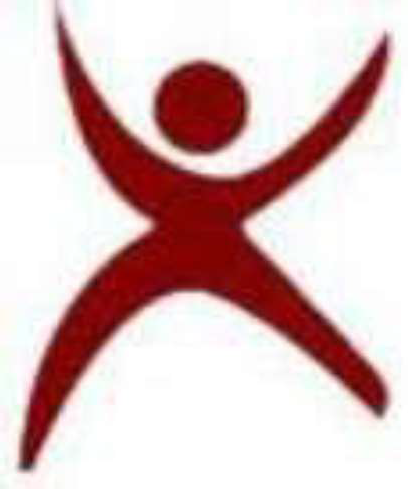 DRAFT COURSE STRUCTURE AND DETAILED SYLLABI FOR THE B. TECH PROGRAM IN ELECTRONICS AND COMMUNICATION ENGINEERING(BOARD OF STUDIES PROPOSED COPY)[AY 2023-24]CONTENTSChapter-1General, Course structure, Semester-wise credit distributionDefinition ofCredit:Total number of credits:160Minimum number of contact hours/weeks per semester: 15 weeks ofteachingFor 1 credit course: 15 contact hours persemesterFor 2 credit course: 30 contact hours persemesterFor 3 credit course: 45 contact hours persemesterFor 4 credit course: 60 contact hours persemesterCourse code and definition, AbbreviationsStructure of ProgramSemester-wise CreditsDistributionTotal number of Mandatory Courses (MC): 04 (Indian Constitution, Environmental Science, Career Development Course, Biology for Engineers)*Mandatory Induction Program completes before the start of First Year Semester-I.Notations:E1-S1: Engineering first year first semester E1-S2: Engineering first sear second semester E2-S1: Engineering second year first semester E2-S2: Engineering second year first semester E3-S1: Engineering third year first semesterE3-S2: Engineering third year second semester E4-S1: Engineering fourth year first semester E4-S2: Engineering fourth year second semester SUM INTERN: Summer Internship programChapter	2Semester-Wise Structure of Curriculum Mandatory Induction ProgramList of Program Electives Courses/ Open Elective CoursesCOURSES BEING OFFERED TO OTHER DEPARTMENTSCSE: Department of Computer Science and Engineering EE: Electrical EngineeringCHAPTER 2DETAILED 4-YEAR CURRICULUM CONTENTS SEMESTER-WISEENGINEERING FIRST YEAR: SEMESTER-ICourse Learning Objectives: The objective of this course is to 1. Discuss the Solutions of first order differential equations2. Discuss theSolutions of higher order linear differential equations3. Understand the converge of infinite series with different tests.4. Learn power series representation of functions and its validity5. Understand Continuity and differentiability of multi-variable functions and its applications to discuss maximum and minimum6. Discuss the convergence Improper integrals and apply Leibnitz ruleCourse Content:Unit – I								 (10 Contact hours)Differential equations of first order and first degree:Basic concepts, Variable Separable method, homogeneous differential equations, exact differential equations, integrating factor, Differentiable equations Reducible to exact, Linear differential equations, Bernoulli differential equations.Unit - II								 (11 Contact hours)Linear differential equations of higher order:  Homogenous differentiable equations, Non-homogeneous linear equations of higher order with constant coefficients with RHS term of the type  polynomials in Methods of Undetermined Coefficients, Method of variation of parameters, Euler Cauchy equation.Unit - III								 (12 Contact hours)Sequences and SeriesDefinition of Sequences and convergence, Convergence of series, Comparison test, Ratio test, Root test, Absolute and Conditional convergence, Alternating series, Power series, Taylor’s and Maclaurin’s series.Unit - IV								 (12 Contact hours)Functions of several variables: Limit, Continuity and Differentiability of functions of several variables, Partial derivatives and their geometrical interpretation, Differentials, Derivatives of Composite and Implicit functions, Chain rule, Jacobians, Derivatives of higher order, Homogeneous functions, Euler's theorem, and Harmonic functions.Unit – VApplications of Functions of several Variable:		 (8 Contact hours)Taylor's expansion of functions of several variables, Maxima and Minima of functions of several variables - Lagrange's method of multipliers.Unit – VI								 (6 Contact hours)Beta and Gamma Function:Beta and Gamma functions - elementary properties, Relation between Beta and gamma functions, Evaluation of Definite integral usingBeta and Gamma functions, differentiation under integral sign, and differentiation of integrals with variable limits - Leibnitz rule.Learning resourcesText book:1. ERWIN KREYSZIG, ‘Advanced Engineering Mathematics’, Wiley-India,9th EditionReference Books:1. TOM M. APOSTAL,’Calculus, Volume II’, Wiley-India, Second Edition,  2.R. K. JAIN AND S. R. K. IYENGAR,’Advanced Engineering Mathematics’, Narosa Publishers,3rd Edition.3.B.S. GREWAL, ‘Higher Engineering Mathematics’, Khanna Publishers,42nd Edition.Web resources:1.NPTEL, IIT- Madras,08-June-2017, Introduction to ordinary differential equations URL: https://nptel.ac.in/courses/111106100/122. NPTEL, IIT- Kanpur,15-March-2016,Differential Calculus of Several Variables URL:https://nptel.ac.in/courses/111104092/113.NPTEL, IIT- Roorkee, 22-December-2017,Multivariable CalculusURL:https://nptel.ac.in/courses/111107108/4.MatheMagician, 24–April-2017, Calculus - sequences and series, URL:  https://www.youtube.com/playlist?list=PLJMXXdEk8kMAeBLj14HX0fhe_LypRc4aW5.RGUKT Course ContentCourse outcomes: At the end of the course, the student will be able toFor Theory courses only:ENGINEERING FIRST YEAR: SEMESTER-ICourse Learning Objectives:To impart basic knowledge on the concept of vector and scalar fields as well its physical significance in all 3D coordinate systems. To integrate knowledge on vector calculus and its applications to transform 1, 2 and 3 dimensions. To enable the student in detailed knowledge on Gauss's Law in electrostatics and it’sapplications how to calculate electric field associated by different symmetrical charge distributions. And also impart basic fundamentals on dielectric materials and induced polarizations associated by the presence of external electric field on dielectrics. To impart basic idea on solving problems by using Poisson’s and Laplace equations of different electrical charged bodies and also create knowledge on boundary conditions of electric fields and potentials. To enhance in detail knowledge on magnetic force due to current carrying charged bodies and Amphere’s law as well its applications. To integrate in detail knowledge on magnetic materials and its properties as well applications. To get physical ideas contained in Maxwell’s equations, and how the symmetry between changing electric andchanging magnetic fields explains Maxwell’s prediction of electromagnetic waves in different medium. To gain fundamentals on band theory of solids, semiconductors materials its classification by Fermi energy level and band gap. To get basic knowledge onelectronic devices fabricated with semiconductors, i.e. P-N diode, LED’s, Photo diodes and solar cells and its working principle as well characteristics. Course Content:UNIT - I: Introduction                                                                         	(09 Hours)Coordinate system: Cartesian, cylindrical and spherical coordinate system transformations, Differential Calculus: Gradient, Divergence, Curl and their physical significance, Integral Calculus: Line, Surface, and Volume Integrals, Integral theorem: Gauss and stokes theorems, Curvilinear Coordinates, second derivatives: Laplacian. UNIT-II: Electrostatics -1                                                                   	(09 Hours)Gauss's Law and applications, electric Potential, Gradient relationship between E and V, Electric Dipole, Energy Density in Electrostatic Fields, Fields inside Perfect Conductors, Polarization Dielectrics, Dielectric Constant, capacitance, Dielectric break down.UNIT-III: Electrostatics -2                                               			(09 Hours)Current density, Ohm’s law, Poisson’s and Laplace equations. Boundary conditions of electric field and electrostatic potential, method of images (with one example), energy of a charge distribution and its expression in terms of electric field.UNIT-IV: Magnetostatics                                                           		(10 Hours)Magnetic Forces, Biot-Savart's Law, Steady currents, Ampere's Law, Magnetic Vector Potentials, Magnetization, Permeability, Para, Dia, Ferro-Magnetic material properties, Magnetic Energy, boundary conditions, Scalar & vector fields.UNIT-V: Time varying fields                                                     		 (9 Hours)Faraday’s Law, Lenz’s law, EMF, Displacement current, Maxwell’s equation in vacuum and non-conducting medium and conducting medium, Energy in an electromagnetic field; Flow of energy, Poynting’s theorems and conservation Laws. UNIT-VI: Semiconductor physics                                             		 (14 Hours)Introduction to Quantum Mechanics: De Brogliematter waves, Uncertainty Principle, Wave function& it’s probability interpretation, Postulates of quantum mechanics, Time independent Schrodinger Equation and its Applications, Particle in a box (1-D and 3-D)Semiconductor:Electron in periodic structures, Band theory of solids, Density of states, Fermi level, Band theory of semiconductors, effective mass, Direct and indirect band gap, carriers in intrinsic and extrinsic semiconductors, Charge densities in intrinsic and extrinsic semiconductor, Law of mass action, Hall Effect, Generation and Recombination of charges, Diffusion, the continuity equation, Injected minority carrier charge, Potential Variation within a graded semiconductor, P-N diode, LED’s, Photo diodes and solar cells.  Learning resourcesText book:David J. Griffiths ‘Introduction to Electrodynamics’ HPI Publications, 3rd editionElements of electromagnetics by Mathews N.O. Sadiku, 3rd EditionReference Books:1. S.L. Kakani, Subhadra Kakani ‘Engineering Physics’, CBS Publications, 2nd edition2.Arunkumar ‘Introduction to solid state physics’ HPI Publications, (30 January 2010)3. Iswar Singh Tyagi ‘Principles of quantum mechanics’ Pearson Publications; 1st edition (25 September 2012)4. Donald Neamen ‘Semiconductor devices’ McGraw Hill Education; 3ed edition (25 August 2006)Web resources:1. Prof V. Ravi Shakar, NPTEL-IIT Kanpur, ‘Engineering Physics-II’URL: https://nptel.ac.in/courses/122104016/2. Prof. D. K. Ghosh, NPTEL-IIT Bombay, ‘Engineering Physics-II’URL: https://nptel.ac.in/courses/122101002/Course outcomes: At the end of the course, the student will be able toFor Theory courses only:************************************************************************ENGINEERING FIRST YEAR: SEMESTER-ICourse Learning Objectives:Hall Effect: To determine the hall coefficient, carrier density and carrier mobility of a given semiconducting materials.Frank Hertz: To verify the postulates of Bohr’s theory and discrete (quantized) energy levels in atoms. Photo electric Effect: To understand phenomenon of the photoelectric effect and Determine the value of Plank’s constant.Energy gap of Semiconductor: Determine the energy gap of a given semiconducting material by four probe method. Susceptibility of Para Magnetic Materials: To determine the susceptibility of a given paramagnetic by Gouy’s method.Magnetic hysteresis curve tracer: Determine the Coercivity, Saturation magnetization and retentivity of a given Ferro magnetic material using a Hysteresis loop tracer.Dielectric Constant measurement: Determine the Dielectric constant of a given dielectric material. Viscosity of water Measurement: Determine the co-efficient of viscosity of given oil by falling sphere method.Zener Diode experiment: Verification of I-V characteristics of Zener Diode and Determination break down voltage of Zener Diode.Transition characteristic experiment: Determine different input and output parameters in common emitter configuration of both p-n-p and n-p-n Transistor. Solar cell experiment: Determine the efficiency of a given Solar cell. Experiments listExp-1: Hall EffectExp-2: Frank HertzExp-3: Photo electric EffectExp-4: Energy gap of SemiconductorExp-5: Susceptibility of Para Magnetic MaterialsExp-6:  Magnetic hysteresis curve tracerExp-7:  Dielectric Constant measurementExp-8:  Viscosity of water MeasurementExp-9: Verification of I-V characteristics of Zener Junction Diode and Determination break down voltage of Zener Diode.Exp-10: p-n-p and n-p-n Transistor parameters in common emitter configuration  EXP-11: Calculating the efficiency of Solar cellCourse outcomes: At the end of the course, the student will be able toFor Theory courses only:ENGINEERING FIRST YEAR: SEMESTER-ICourse Learning ObjectiveTo know about emergence of Engineering Graphics as a refined communication tool and to be aware of International and national standards of practice for uniform presentation of drawings.To adopt the projection of three dimensional object orthogonally on a set of vertical and horizontal planes and obtain the views of the frontal and the top surfaces.To describe the position of a point and position of the line with respect to all the planes of projection and obtain itsviews.To learn orthographic projections of various simple plane surfaces in simple and inclined positions.To know about orthographic projections of right and regular solids in simple positions, when their axes are perpendicular to one reference plane and parallel to theother.To learn about types of cutting planes and to obtain views of simplesolids.To learn about different methodologies to be used for obtaining the two dimensional layout of the lateral surfaces of uncutsolids.To learn about computer aided drafting techniques and to be familiarize with one   of the mostpo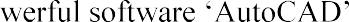 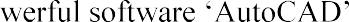 Course contentUnit-I	(7 hours)Introduction to Engineering DrawingIntroduction toEngineeringdrawing	Tools and Standards, Geometric Constructions, Scales, Conics and Special Curves - ellipse, parabola, hyperbola, cycloids, Involutes.Unit-II	(6 hours)Orthographic projectionsIntroduction to Orthographic Projections, Projections of Points, Projection of Lines.Unit-III	(8 hours)Projection of SolidsProjection of Planes, Projections of Solids cube, prism, pyramid, cylinder, cone and sphere.Unit-IV	(8 hours)Section of solidsSections of Solids - cube, prism, pyramid, cylinder, cone and sphere. Development of Surfaces	Parallel line method and Radial linemethod.Unit-V	(8hours)Introduction to AutoCADComputerAidedDesign	Introduction to AutoCAD, Co-ordinate System (UCS) and their Commands, Basic Commands of Drawing and Editing, Dimensioning andText.Unit-VI	(8 hours)Computer GraphicsDrawing practice with AutoCAD Creating 2D Drawings of Objects from Isometric views, Creating Isometric views form Orthographic views and Introductions to 3D drawings.Learning Resources Textbooks1. Bhatt N.D., Panchal V.M. & Ingle P.R., (2014), 'Engineering Drawing', Charotar Publishing House.Reference booksShah, M.B. &Rana B.C. (2008), 'Engineering Drawing and Computer Graphics', PearsonEducation.Agrawal B. & Agrawal C. M. (2012), 'Engineering Graphics', TMHPublication.Web resourcesProf Anupam Saxena, NPTEL-IIT Kanpur, 'Engineering Drawing'. URL:https://nptel.ac.in/courses/112104172/Prof Anupam Saxena, NPTEL-IIT Kanpur, 'Computer Aided Engineering Design'. URL:https://nptel.ac.in/syllabus/112104031/Course outcome: After the completion of this course, the student will be able toAssessment Method*************************************************************************ENGINEERING FIRST YEAR: SEMESTER-ICourse Learning ObjectivesTo make understand the concept of discrete electronic & electric components and fundamental laws associated with it along with circuitlaws.To make understand the concept of the DC circuits usingtheoremsTo make understand the concept of Single Phase and Three phasecircuitsTo make understand the concept of DCmachinesCourse ContentUnit-I	(12 hours)Circuit Concepts, R, L, C Parameters & Elements, Voltage and Current Sources,ues Series, Parallel, Series Parallel, Star to-Delta or Delta-to-Star Transformations, Nodal Analysis, Mesh Analysis, Super node and Super mesh for DC Excitations. (Only with Independentsources)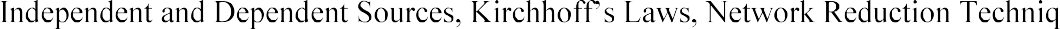 Unit-II	(8 hours)Tellegen s Theorem, Source Transformations, Super Position Theorem, Thevenins, Norton and Maximum Power Transfer Theorem.Unit-III	(12 hours)Introduction to AC, calculation of R.M.S and average values. Steady State Analysis of R, L, C elements (in Series, Parallel, Series-Parallel Combinations) with sinusoidal excitation. Concept of Reactance, Impedance, Susceptance and Admittance. Phase and Phase difference. Concept of Power Factor, Real and Reactive powers. Complex and Polar forms of representation, Complexpower.Unit-IV	(8 hours)Series Resonance. -Phase Sequence- Star and Delta connection-Relation between Line and Phase Voltages and Currents in Balanced Systems-analysis of Balanced Three Phase Circuits Phasor Diagrams-Measurement of active and reactive Power in Balanced Three Phase Systems.Unit-V	(12hours)Two Wattmeter Method of Measurement of Three Phase Power. Construction and Principle of Operation of Single Phase Transformers Types- EMF Equation Principle of Operation of DC Machines, DC Motors, Types of Motors, Characteristic-Losses and Efficiency.Unit-VI	(8 hours)Speed Control of DC Shunt Motor, Flux and Armature Voltage Control Methods. Applications of DC motors. Block level analysis of DC-DC (buck and boost) converters.Learning Resources Text BooksCharles Alexander and Matthew Sadiku, 'Fundamentals of ElectricCircuits',McGraw-Hill Education; 5th edition ,2012WH Hayt JE Kemmerly and S M Durbin, 'Engineering circuit analysis', McGraw- Hill Book Company Inc, (8th Edition),2013.Reference BooksDP Kothari and I.J Nagrath, 'Basic Electrical Engineering', McGraw-Hill Education (3rd edition)2010.Vincent Del Toro, 'Electrical Engineering Fundamentals', Pearson2ndEdition.Hughes, 'Electrical and Electronic Technology', Pearson 10/E2011.Web resourcesProf U Umanand, IISC Bangalore, 'Basic indian nology'. URL:http://nptel.ac.in/courses/108108076/Prof S Aniruddhan, IIT Madras, 'Basic Electrical Circuits'. URL:https://onlinecourses.nptel.ac.in/noc16_ee03Prof Anant Agarwal, Masuchussets Institute of Technology, 'Circuits and Electronics'.URL: https://6002x.mitx.mit.edu/courseware/6.002_Spring_2012/Prof N C Jagan, RGUKT Video content, 'ElectricalTechnology'.Course OutcomesAt the end of the course, the student will be able to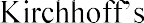 Assessment Method************************************************************************ENGINEERING FIRST YEAR: SEMESTER-ICourse Learning ObjectiveTo get a hands-on experience on the concepts in Electrical Technology theory course and thereby developing practical knowledge in analysis of electrical equipments like motors, generators etc.List of ExperimentsFamiliarization with supply panel (AC & DC), all measuring instruments, auto transformers (1-	-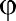 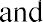 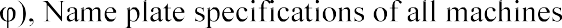 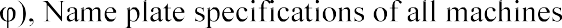 Verification of KVL and KCL. 3.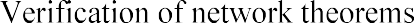 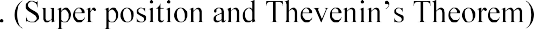 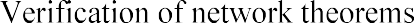 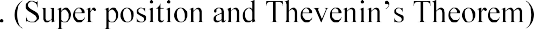 Calibration of Single Phase EnergyMeter.Study the Characteristics of Fluorescent and IncandescentLamp.Study the behaviors of series RLCcircuit.Three phase power iby two Wattmetermethod.Speed control of D.C Shunt Motor using Field and Armaturecontrol.Course outcomeAfter the completion of this laboratory course, the student will be able to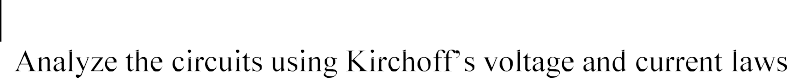 Assessment Method**************************************************************************ENGINEERING FIRST YEAR: SEMESTER-ICourse Learning ObjectiveTo know the emerging technology trends related in the Electronics and Communication Engineeringdomain.To know the other interdisciplinary domains connected with Electronics and CommunicationEngineering.To gain knowledge on the recent Industrialadvancements.Course contentExercise-I: ICT in Engineering Education (MOOCs), Interactive Education tools, Social networking for Education, ICT for societal development.Exercise-II: Understanding the latest Mobile Phone Hardware system: Study of sensors, display, memory, processor functionality other features.Exercise-III: Introduction to Internet of Things (IoT), Emphasis on Electronics and Communication field in IoT, challenges and applications.Exercise-IV: Introduction to Artificial Intelligence, Machine learning applications and challenges.Exercise-V: Advancements in telecommunications, 5G networks and challenges.Exercise-VI:	Advancements in RADAR and Space communications - NASA, Indian Space (ISRO), DRDOothers.Exercise-VII: Recent advancements in VLSI and Signal Processing domains, others.Learning Resources MagazinesElectrobits magazine.DRDO/ISRO/NASA Newsletters andmagazines.Industry newsletters andmagazines.Web resourcesNPTEL/SWAYAM/Coursera/Udemy/Flipboard apps/TED app/ Educational appsetchttps://spectrum.ieee.org/https://www.eetimes.com/https://www.digit.in/https://www.ecnmag.com/https://www.techdesignforums.com/Course outcome: After the completion of this course, the student will be able toAssessment Method*Note:The topics in the course may vary as per the recent technical trends of the Industry. However, the changes are subjected to the approval of the Institute competent authorities.Industry personnel/People from ISRO/DRDO/Research Center are recommended to engage in thiscourse.In Assessment Method, among one of the monthly seminars, the student is supposed to submit video recording of seminar and the same should be played in theclassroom.************************************************************************ENGINEERING FIRST YEAR: SEMESTER-ICourse Learning ObjectivesTo deduce adequate knowledge in programming language and problem-solving techniques.To develop programming skills using the fundamentals of CLanguage.To recognize the effective usage of arrays, structures, functions, pointers.To implement the memory managementconcepts.To illustrate the usage of pointers and dynamic memoryallocation.Explore Data Structures and itsapplications.Course ContentUnit-I	(5hours)IntroductionComputer Hardware, Bits and Bytes, History of Programming Languages, Character Set, Variables and Identifiers, Built-in Data Types. Operators and Expressions, Constants and Literals, Simple Assignment Statement, Basic Input/output Statement, Simple 'C' Program, Conditional Statements andLoops.Unit	II	(6 hours)ArraysOne Dimensional Arrays, Array Manipulation, Searching, Insertion, Deletion of an Element from An Array; Finding the Largest/Smallest Element in An Array; Two Dimensional Arrays, Addition/Multiplication of Two Matrices, Transpose of square Matrix, Inverse of Matrix, Character Arrays, Multi-dimensionalarrays.Unit	III	(8hours)FunctionsFunction Declaration, Function Definition, Function Call, Call by Value, Call byReference, Recursion, String Fundamentals, String HandlingFunctions.Unit -IV	(8 hours)Structure & UnionStructure Variables, Initialization, Structure Assignment, Nested Structure, Structures and Functions, Structures and Arrays: Arrays of Structures, Structures Containing Arrays, Unions.Unit -V	(8hours)PointersPointer Type Declaration, Pointer Assignment, Pointer Initialization, Pointer Arithmetic, Functions and Pointers, Arrays and Pointers, Pointer to Pointers, Dangling Memory, Dynamic Memory Allocations, Storage Classes.Unit	VI	(10hours)Data StructuresLinked List, Double Linked Lists, Stack, Stack Implementation Using Arrays, Stack Implementation Using Linked List, Queues, tree traversals.Learning Resources Text book1.   ReemaThareja,  , Oxford Higher Education,2ndEdition.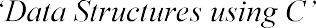 Reference BooksW.  Kernighan, DennisM. Ritchie,	 Prentice Hall India Learning Private Limited, 2ndEdition.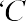 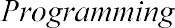 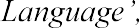 Balagurusamy,  McGraw Hill Education India Private Limited; 7thEdition.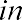 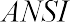 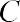 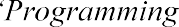 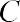 YashavantKanetkar,	BPB Publications,14thEdition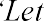 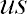 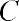 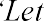 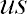 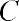 Web resourcesProf Satyadev Nandakumar, NPTEL-IIT Kanpur, 'Introduction to Programming in C', URL:https://nptel.ac.in/syllabus/106104128/Dr P P Chakraborty, NPTEL-IIT Kharagpur, 'Programming and DataStructures'URL: https://nptel.ac.in/courses/106105085/4URL:https://www.tutorialspoint.com/cprogramming/Course outcomes: At the end of the course, the student will be able toAssessment Method************************************************************************ENGINEERING FIRST YEAR: SEMESTER-ICourse Learning ObjectiveUnderstand the basic concept of C Programming and Data Structures, its different modules that include conditional and looping expressions, Arrays, Strings, Functions, Structures, Files, Stacks andQueues.Acquire knowledge about the basic concept of writing aprogram.Purpose of programming language and its application in problemsolving.List of ExperimentsExercise-1: Introduction to C, Conditional Statements and LoopsC Program to calculate the sum of Naturalnumbers.C Program to generate multiplication table of a givennumber.C Program to display Fibonacci sequence (Up to givennumber).C Program to Check whether a given number is prime ornot.C Program to make a simple Calculator using switchcase.C Program to check whether a number is palindrome ornot.C Program to display factors of a givennumber.C Program to print Pyramids, Triangles and various patters usingloops.Exercise-2: Arrays and SortingC Program to find second largest Element of anArray.C Program to add two matrix using multi-dimensionalarrays.C Program to multiply two matrix using multi-dimensionalarrays.C Program to find transpose of amatrix.C Program to Sort Elements of an Array using Bubblesort.Using Insertion Sort, SelectionSort.Using Counting Sort, Bucket Sort 8. Check whether two strings are anagram of each other ornot.Exercise 3: Functions and RecursionC Program to check whether given number is prime or not using user-defined function.C Program to swap two integer values using call by value and call byreference.C Program to find the factorial of a given number usingrecursion.C Program to calculate length of string without using strlen () function.C Program to print all permutations of a string (abc, acb, bac, bca, cab, cba).C Program to sort elements in Lexicographical order (Dictionary order) using in built stringfunctions.Sorting using MergeSort.Sorting using QuickSort.Exercise-4: Structues and UnionsC Program using structures to read and display the information about astudent.C Program to read, display, add and subtract two complexnumbers.C Program to read and display the information of a student using nestedstructureC Program, using an array of pointers to a structure, to read and display the data of students.C Program to demonstrate arrays of Unionvariables.C Program using structures to maintain a book library (Book is a structure) which has following operations print various types of books along with their count, author details, search a book by author name or book name orpublisher.Exercise-5: Pointers and File HandlingC Program to demonstrate, handling of pointers inC.C Program to access array elements usingpointers.C Program to find the sum of n numbers with arrays andpointers.C Program to swap two numbers using pointers andfunctionC Program to find sum of n elements entered by user. To perform this allocate memory dynamically using malloc () function.C Program to read and write afile.C Program to count number of lines andwords.Write a c program to copy a data of file to otherfile.Exercise-6: Introduction to Data StructuresWrite a program to create a linked list and perform insertions and deletions of all cases. Write functions to sort and finally delete the entire list atonce.Write a program to create a doubly linked list and perform insertions and deletions in allcases.Write a program to perform push, pop and peek operations on astack.Write a program to implement a linkedstack.Write a program to implement a linkedqueue.Write a program to implement binary search treeinsertion.Write a program to implement binary search tree traversals (pre-order, post-order, in-order).Course outcome:After the completion of this Laboratory course, the student will be able toAssessment Method************************************************************************ENGINEERING FIRST YEAR: SEMESTER-ICourse Learning Objectives:To convey that Biology is as important a scientific discipline as Mathematics, Physics and Chemistry.  The molecular basis of coding and decoding genetic information is universalTo convey that all forms of life has the same building blocks and yet the manifestations are as diverse as one can imagineTo convey that without catalysis life would not have existed on earth.How to analyses biological processes at the reductionist level. The fundamental principles of energy transactions are the same in physical and biological world.To make understanding of concept of single cell celled organisms. Course Content:Unit – I: Introduction and Classification 					 (7 hours)Fundamental differences between science and engineering by drawing a comparison between eye and camera, Bird flying and aircraft. Need to study biology? Biological observations of 18th Century that lead to major discoveries. Examples from Brownian motion and the origin of thermodynamics by referring to the original observation of Robert Brown and Julius Mayor.  Hierarchy of life forms at phenomenological level.  Classification based on (a) cellularity- Unicellular or multicellular (b) ultrastructure- prokaryotes or eucaryotes. (c) energy and Carbon utilization -Autotrophs, heterotrophs, lithotropes (d) Ammonia excretion – aminotelic, uricoteliec, ureotelic (e) Habitat- aquatic or terrestrial (e) Molecular taxonomy- three kingdoms classification (Ernst Haeckel proposed). Model organisms: E. coli, S. cerevisiae, D. melanogaster, C. elegance, A. thaliana, M. musculus.Unit – II: Genetics and Information Transfer				 (7 hours)Mendel’s laws, Concept of segregation and independent assortment. Concept of allele. Gene mapping, Gene interaction, Epistasis. Meiosis and Mitosis. Concepts of recessiveness and dominance. Concept of mapping of phenotype to genes.  Single gene disorders in humans.  Concept of complementation using human genetics.DNA as a genetic material. Hierarchy of DNA structure- from single stranded to double helix to nucleosomes. Concept of genetic code. Wobble hypothesis, Universality and degeneracy of genetic code. Define gene in terms of complementation and recombination.Unit – III: Biomolecules 							 (5 hours)Molecules of life. Monomeric units and polymeric structures. sugars, starch and cellulose. Amino acids and proteins. Nucleotides and DNA/RNA. Lipids and glycolipids.Unit -IV: Macromolecular Analysis					 (5 hours)Hierarch in protein structure. Primary secondary, tertiary and quaternary structure. Proteins as enzymes, transporters, receptors and structural elements. Proteins as catalysis (ribozyme)Unit -V: Enzyme and Metabolism 						 (7 hours)Monitoring of enzyme catalyzed reactions. Enzyme classification. Mechanism of enzyme action. Discuss at least two examples. Enzyme kinetics and kinetic parameters. RNA catalysis (ribozyme).Thermodynamics as applied to biological systems. Exothermic and endothermic versus endergonic and exergoinc reactions. Concept of Keq and its relation to standard free energy. Spontaneity. ATP as an energy currency. Glycolysis and Krebs cycle, synthesis of glucose from CO2 and H2O (Photosynthesis). Energy yielding and energy consuming reactions. Concept of Energy chargeUnit -VI: Microbiology							 (5 hours)Concept of single celled organisms. Concept of species and strains. Identification and classification of microorganisms. Microscopy. Ecological aspects of single celled organisms. Sterilization and media compositions (defined and nondefined media, basal media, enrichment media, fungal media). Growth kinetics.Learning ResourcesText Book:N. A. Campbell, J. B. Reece, L. Urry, M. L. Cain and S. A. Wasserman, ‘Biology: A global approach’, Pearson Education Ltd, 2014.E. E. Conn, P. K. Stumpf, G. Bruening and R. H. Doi, ‘Outlines of Biochemistry’, John Wiley and Sons, 2009.D. L. Nelson and M. M. Cox, ‘Principles of Biochemistry’, W.H. Freeman and Company, 2012.Reference Books:L. M. Prescott, J. P. Harley and C. A. Klein, ‘Microbiology’, McGraw Hill Higher Education, 2005.G. S. Stent and R. Calendar, ‘Molecular Genetics’, Freeman and company, 1978.Web Resources:1. NPTEL:  https://nptel.ac.in/courses/121/106/121106008/Course Outcomes: At the end of the course, the student will be able toEvaluation ppattern for Theory Course Only:Assessment Method************************************************************************ENGINEERING FIRST YEAR: SEMESTER-IICourse Learning Objectives: The objective of this course is to 1. Introduce vector spaces and linear transformation.  2.Discuss Eigen values and Eigen vectors of a matrix and various properties.3.Setup double and triple integrals to find volume and surface area.4. Discuss directional derivatives and application of Green’s, Stokes and Gauss theorems.5. Discuss numerical methods to find the roots of transcendental equations and Interpolation.6. Evaluate integrals by using numerical methods and solving IVP.Course Content:Unit – I: Linear Algebra:        							(12 hours)Vector Spaces, Linear Combinations of Vectors, Linear dependence and Independence, Basis and Dimension, Linear Transformations, Matrix Representations of Linear transformation.Unit – II: Eigen values and Eigen vectors:                       				(8 hours)Solving system of Homogeneous and Non-Homogeneous equations by using Gauss elimination method. Characteristic roots and Characteristic Vectors of a matrix - Cayley-Hamilton Theorem (without proof); Finding inverse and power of a matrix by Cayley-Hamilton Theorem. Unit-III: Multiple integrals:								 (10 hours)Double and triple integrals, computations of surface and volumes, Jacobeans of transformations, change of variables in double integrals, Change of Order of double integrals, integrals dependant on parameters - applications.Unit–IV:  Vector calculus:								 (12 hours)Scalar and vector fields, level surfaces, directional derivative, Gradient, Curl, Divergence, Laplacian, line, surface integrals and Volume integrals, Green, Gauss and Stokes theorems (without Proof) and problems.Unit – V: Root finding Methods and Interpolation:                                    	(10 hours) Roots of polynomial and transcendental equations – bisection method, Regula-falsi method and Newton-Raphson method, Finite differences, Newton's forward and backward interpolation formulae.Unit – VI: Numerical integration and numerical solution of IVP:             	(8 hours)Trapezoidal rule, Simpson's 1/3rd rule and 3/8thrule for numerical integration, Solution of IVP by Euler and Runga-Kutta method.Learning resourcesText book:1. ERWIN KREYSZIG, ‘Advanced Engineering Mathematics’, Wiley-India,9th Edition.Reference Books:1.R. K. JainandS. R. K. Iyengar, ‘Advanced Engineering Mathematics’, Narosa Publishing House, New Delhi,3rd Edition.2. B.S.Grewal, ‘A Text Book of Higher Engineering Mathematics’, Khanna Publishers,          43rd Edition.3. Gilbert Strang , ‘Linear Algebra and its Applications’,  CENGAGE Learning 4th Edition.Web resources:1.https://onlinecourses.nptel.ac.in/noc20_ma54/preview 2. https://onlinecourses.nptel.ac.in/noc21_ma11/preview3. RGUKT contentCourse outcomes: At the end of the course, the student will be able toFor Theory courses only:****************************************************************************ENGINEERING FIRST YEAR: SEMESTER-IICourse Learning ObjectivesGain knowledge about basic C++ language syntax and semantics to write C++ programs and use concepts such as variables, conditional and iterative execution methods etc.,Understanding the fundamentals of object-oriented programming inC++, including defining classes, objects, invoking methods etc. and exception handling mechanisms.Understand the principles of inheritance, packages andinterfaces.Understand the principles of Multithreading and AppletprogrammingCourse contentUnit-1: Review of C: strings, arrays, pointers, Programming in C++: Build and execute a C program in C++, Write equivalent programs in C++, C++ as Better C: Procedural Extensions of C Unit-2: OOP in C++: Classes and basic Object-Oriented features (encapsulation), Overview of OOP in C++: More OO features, overloading, namespace and using struct and union Unit-3: Inheritance: Generalization / Specialization of Object Modeling in C++, Polymorphism: Static and Dynamic Binding.Unit-4: Type Casting &Exceptions: C++ cast operators; C++ Exceptions & standard exception Unit-5: Classes Templates& STL - Function and Class templates and using STL like containers, algorithms.Unit-6: File handling, streams, Interfaces and Multithreaded Programming.References:C++ Primer, Stanley Lippman, 5th edition.Object-Oriented Programming with C++, E. Balagurusamy, McGraw-Hill Education (India)Web resources:PROF. PARTHA PRATIM DAS, IIT Kharagpur, NPTEL,” PROGRAMMING IN C++”NPTEL :: Computer Science and Engineering - NOC:Programming in C++Object Oriented Programming in C++ - GeeksforGeeksCourse Outcomes:At the end of the course, the student will be able toFor Theory courses only:****************************************************************************ENGINEERING FIRST YEAR: SEMESTER-IICourse Learning ObjectiveTo build software development skills using C++ programming for real-world applications.To understand and apply the concepts of classes, packages, interfaces, arraylist, User defined Linked List, File Handling, exception handling andMulti-threading.List of ExperimentsLab No 1: Basic Programs in C++.Lab No 2: Programming Assignments on Arrays and Strings.Lab No 3: Programming Assignments on Classes, Objects and Encapsulation. Lab No 4: Implementing the concepts of Inheritance and Array Objects.Lab No 5: Implementing the OOPS Concepts of Abstract, Interfaces and Polymorphism. Lab No 6: Programming Assignments on File Handling.Lab No 7: Programming Exercises on Exception Handling. Lab No 8: Working with List Operations.Lab No 9: Implementing the concepts of Multi-Threading.Course Outcomes:At the end of the course, the student will be able toAssessment Method*************************************************************************ENGINEERING SECOND YEAR: SEMESTER-ICourse Learning Objective Development of basic programming skills in MATLABDevelopment of basic programming skills relevant to engineering in PYTHONFamiliarization with Circuit simulation tools (Spice).List of ExperimentsTask 1: Python basic operations, input and output, arithmetic operators, variables, conditional statements, datatypesTask 2: Utilization of NumPy, Matplotlib, Scipy packagesTask 3: Utilization of Pandas, Scikit-Learn packagesTask 4: Storage and Processing of data from filesTask 5: Basic programming with Jupyter Notebook-ipythonTask 6: Basic programming using PyTorch, TensorFlow.Task 7: MATLAB command window and scripting- basic operations: plotting and matrix generation.Task 8: MATLAB array operation and linear equation.Task 9: MATLAB Control flow and operators and functions.Task 10: Transient analysis of R, L, C circuit in SPICE toolsTask 11: Basic filter designs (RC, RL, RLC) on SPICE tools Task 12: Rectifier designs using SPICE toolsTask 13: Familiarization to Sci-lab tool. Learning Resources TextbooksJ. MichaelFitzpatrickandAkosLedeczi,'ComputerProgrammingwithMATLAB',Wordpress.2. 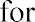 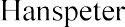 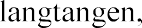 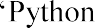 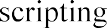 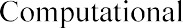 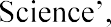 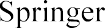 publicationsReference booksMiszaKalechman, 'Practical MATLAB-Basics for Engineers', CRC Press. 2.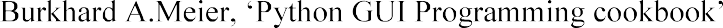 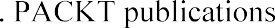 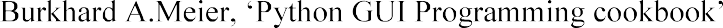 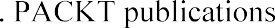 Web ResourcesJ. Michael Fitzpatrick and AkosLedeczi, 'Introduction to Programming with MATLAB'. URL:https://www.coursera.org/learn/matlabDr Sudarshan Iyengar, NTEL-IIT Ropar,  . URL:https://www.nptel.ac.in/courses/106106182/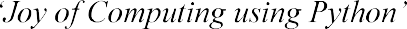 https://www.mathworks.com/academia/educators.htmlCourse outcome After the completion of this Laboratory course, the student will be able toAssessment Method*************************************************************************ENGINEERING FIRST YEAR: SEMESTER-IICourse objectives:To facilitate computer-aided multi-media instruction enabling individualized and independent language learning  To sensitize the students to the nuances of English speech sounds, word accent, intonation and rhythm  To provide opportunities for practice in using English in day to day situationsTo improve the fluency in spoken English and neutralize mother tongue influenceTo train students to use language appropriately for debate, group discussion and public speakingCourse ContentUNIT-I:			(06 Contact Hours)Theory: An Ideal Family by Katherine MansfieldSpoken Skills: Situational Dialogues – Role-play – Expressions in various situations – Self Introduction – Introducing others – Greetings – Apologies – Requests – Giving directions  UNIT-II:			(06 Contact Hours)Theory: Energy -Alternative sources of EnergyPanel Debate on “On-grid & off-grid support to public participation in the production of solar energy in India”, Reading the Wikipedia content on “The Green New Deal”. Reflective session on the prospects of “The Green New Deal in India”Writing Skills: Letter Writing (Formal & Informal) and Hands on Session on Letter WritingUNIT-III:			(06 Contact Hours)Theory: Transport - Problems & solutionsGroup Discussion on “The Future of Bullet Trains in India”PPT on “The Dedicated Freight Corridors & the Future of Indian Economy” – Introductionto Speech Spoken Skills: Sounds – Vowels, Consonants and Diphthongs – Pronunciation Exercises (Basic Level)UNIT-IV:		(06 Contact Hours)Theory: Technology - Evaluating technologyPPTon “3R: Reduce, Recycle, Reuse” - Solo Debate on “Can Block Chain Technology Mitigate the Issue of Cyber Crimes and Hacking?”Presentation Skills: JAM –Description of Pictures, Photographs, Process, Talking about wishes, Information Transfer UNIT-V:			(06 Contact Hours)Theory: Environment - Ecology versus DevelopmentListening Skills: ListeningActivity on YouTube video on “Greening the Deserts” - Students’ seminar on “Waste to Wealth: Examples from around the Globe”.UNIT-VI:			(06 Contact Hours)Theory: Industry - Selling productsReading Skills: Reading the material on “4Ps: Product, Price, Place, and Promotion” Role play on “How to sell your product and services”References:Non – Detailed Text Book: Panorama – A Course on Reading published by Oxford University Press, IndiaEnglish for engineers and technologists by Orient Black SwanA Textbook of English Phonetics for Indian Students 2nd Ed T. Balasubramanian. (Macmillan), 2012.Speaking English Effectively, 2nd Edition Krishna Mohan & NP Singh, 2011. (Macmillan).A Hand book for English Laboratories, E. Suresh Kumar, P. Sreehari, Foundation Books,2011 English Pronunciation in Use. Intermediate & Advanced, Hancock, M. 2009. CUPBasics of Communication in English, Soundararaj, Francis. 2012.. New Delhi: MacmillanEnglish Pronouncing Dictionary, Daniel Jones Current Edition with CD. Cambridge, 17th edition, 2011.Course outcomes:	At the end of the course, the student will be able toAssessment Method:Course Nature: THEORY + LABORATORYENGINEERING FIRST YEAR: SEMESTER-IICourse Learning ObjectivesTo make the students understand the fundamentals of Electronic Devices and Circuits.To design simple Electronic circuits understanding the concept of design specification and designrequirements.Course ContentUnit-I	(6 hours)IntroductionIntrinsic and Extrinsic semiconductors, Fermi Level in Intrinsic and Extrinsic semiconductors. Mobility and conductivity, Diffusion currents and drift currents, Injected minority carrier charge, contact potential, currents in forward and reverse biased junction.Unit-II	(10 hours)DiodesThe open circuited p-n Junction, Current components in a p-n diode, Volt-Ampere characteristics (Forward Bias and Reverse Bias and temperature dependence of the V/I characteristic, Diode Resistance (Static and Dynamic), Diode as a circuit element, diode models, Load line concept, Small signal analysis of diode, Transition capacitance and Diffusion capacitance, Junction diode switching times; Zener diodes, Zener breakdown and Avalanche breakdown, Zener voltage regulator and itslimitations.Unit-III	(10hours)PN Diode ApplicationsHalf Wave, Full wave and Bridge rectifiers (their operation, performance calculations), with Filters (RC, LC, RLC), Ripple factor calculations, Clippers (two level) Transfer characteristics, clampers; Diode as a switch; Diode as a analog gate, Voltage Multipliers (Doubler andTripler).Unit-IV	(18 hours)MOSFETsMOS capacitor, MOSFET construction, Types of MOSFET (Enhancement type and Depletion type), derivation of current equation, Regions of operation, second order effects(Channel-length modulation, body effect), MOSFET characteristics and operating point including load line analysis, MOSFET as a switch (inverter). Biasing of a MOSFET.Unit-V	(8 hours)BJT CharacteristicsBJT construction, Transistor Junction formation (Collector-Base, Base-Emitter Junctions), Current components; Modes of Transistor operations; Early Effect, BJT input and output characteristics in different configurations, BJT as an inverter.Unit-VI	(8 hours)Transistor Biasing and Stabilization-BJTBiasing techniques-different types of biasing, Transistor as an amplifier, Thermal runaway, heat sinks, Thermal stabilization, Operating point stabilization against temperature and device variations, Stability factors, Bias stabilization and compensation techniques.Learning resources Text bookJacob Milliman, Christos C. Halkias, and Satyabratajit, 'Electronic Devices andCircuits' McGraw Hill, 3rd Edition,2012.David	A.Bell, 'Electronic Devices and Circuits', Oxford University Press, 5th edition,2008.Reference Books1. Ben G. StreetMan, Sanjay Kumar Benerjee, 'Solid State Electronic Devices',6thedition.Web ResourcesProf K Radhakrishna Rao, NPTEL-IIT Madras, 'Electronics for Analog Signal Processing-I'. URL:https://nptel.ac.in/courses/117106087/Dr. Mahesh B Patil, NPTEL-IIT Bombay, 'BasicElectronics'.URL: https://nptel.ac.in/courses/108101091/Dr. ChitralekhaMahanta, NPTEL - IIT Guwahati, 'BasicElectronics',URL: https://nptel.ac.in/courses/117103063/Course Outcomes: At the end of the course, the student will be able toAssessment Method************************************************************************ENGINEERING FIRST YEAR: SEMESTER-IICourse LearningObjectiveTo get a hands-on experience on the concepts present in Basic Electronics Theory course and thereby developing practical knowledge in analysis of electronic circuits using Diodes, BJTs andMOSFETsList of ExperimentsIntroduction to Lab Components and Electronicinstruments.Soldering/De-soldering of components onPCB.Characteristics of PN junction Diode, ZenerDiode.Characteristics of LED, Photodiode.Design of voltage regulators using ZenerDiodes.Design of Half Wave Rectifier, Full wave, Bridge wave rectifier with and without LC, RC filters.Design and analysis of Clippers andClampers.Design and analysis of VoltageMultipliers.Design and analysis of analog gate and digitalgates.Transfer characteristics ofMOSFETs.Characteristics of Common Base, Common Emitter, Common collector configurations of BJTs. `1Stability analysis and biasing of BJTCircuits.Termproject.Note: It is mandatory to perform experiment on any one of the EDA Tools before the experiment is performed on hardware. All experiments must be unique; design specifications should not be common in thelab.Course outcome:After the completion of this Laboratory course, the student will be able toAssessment Method*Term Project may be performed either on hardware or on any EDA tool (LT spice preferred) platform.*************************************************************************ENGINEERING FIRST YEAR: SEMESTER-IICourse Learning ObjectiveTo make the students capable of analyzing any given electricalnetworkTo equip students with network analysis tools like two port networks, Laplace transformations, and transientanalysis.Course ContentUnit-I	(10hours)Basic concepts of Networks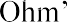 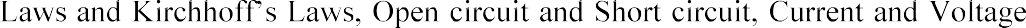 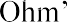 division rule, Network Reduction Techniques Series, Parallel, Series Parallel, Star to-  Delta or Delta-to-Star Transformations, Nodal Analysis and Mesh Analysis. Network theorem and applications. (Both Independent & Dependentsources).Unit-II	(10 hours)Transient analysis of First Order CircuitsInitial conditions (analysis & Problems) Natural and forced response of RL, RC Circuits, Transient analysis with different Excitations viz Step, Impulse and Sinusoidal.Unit-III	(10 hours)Transient analysis of Second Order CircuitsInitial conditions (analysis & Problems) Natural and forced response of RLC Circuits, Transient analysis with different Excitations viz Step and Sinusoidal.Unit-IV	(10hours)Circuit Analysis Using Laplace TransformIntroduction to Laplace transform, Circuit element models, Circuit Analysis using Laplace- examples, transfer functions, Solution of circuit differential equations using Laplacetransforms.Unit-V	(12 hours)Two Port Network parameters.Relationship of two port variables, Open circuit Impedance parameters, Short circuit Admittance parameters, Transmission Parameters, Hybrid Parameters, Relationship between parameter sets, Reciprocity and Symmetry, Interconnection of two port networks, ReciprocityTheorem.Unit-VI	(8 hours)State Space Models for Electrical NetworksConcept of state, State equations, Equivalent source method, State space model and evaluation of state transition matrix, Application to electrical networks.Learning Resources Text Books1.  Fundamentals of ElectricCircuits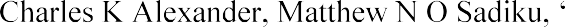 McGrawHill	5thedition.2. William H. Hayt, Jack Kemmerly, Steven M. Durbin, Engineering Circuit, TataMcgraw	Hill, 8thedition.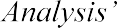 Reference BooksValkenburg M.E. Van, 'Network Analysis' , PrenticeHall.N. C Jagan, CLakshmi Narayana, 'Network Theory', BSPublicationsWeb ResourcesProf S.C Dutta Roy NPTEL-IIT DELHI, 'CircuitTheory'URL: https://nptel.ac.in/courses/108102042/Prof T K Basu, NPTEL-IIT Kharagpur, 'Networks, Signals and Systems' URL:http://nptel.ac.in/courses/108105065/Course Outcomes: At the end of the course, the student will be able toAssessment Method************************************************************************ENGINEERING FIRST YEAR: SEMESTER-ICourse Learning ObjectivesTo understand the fundamental characteristics of signal andsystems.To understand signal and systems in terms of both the time and transform domains, taking advantage of the complementary insights and tools that these different perspective provide.To develop mathematical skills to solve problems involving convolution, filtering, modulation and sampling.Course content Course contentUnit- I	(10hours)Mathematical representations of a signal, Common signals in Engineering: Exponential   and Sinusoidal signals, singularity functions- unit impulse function, unit step function , Transformations of the independent & dependent variables, size of a signal, absolutely integrable & square integrable functions, Characterization & Classification of Signals, Modeling of systems: input-output description, typical examples of systems, Characterization, Classification and properties of systems, Interconnections ofsystemsUnit- II	(10hours)System Response to Internal Conditions, The representation of CT signals in terms of impulses, the CT unit impulse response, system response to external input: convolution for CT LTI systems, Properties of Convolution, Properties of CT LTI systems: memoryless systems, stability, invertibility, causality; unit step response, Differential equation  models & Solution of differential equations: Natural & Forced responses, ZIR & ZSR, stability in terms of natural response, System response to complex exponentialinputsUnit-III	(12hours)Signals and Vectors, Signal comparison: correlation, Signal representation by orthogonal signal set, Trigonometric Fourier series, Wave Symmetry, exponential Fourier series, Convergence of the Fourier series and Gibbs Phenomenon, frequency spectra, Properties   of Fourier series, Power representation using Fourier series, LTI system response to periodic inputs.Unit-IV	(10hours)Development of CTFT of an aperiodic signal, Convergence of CTFT, CTFT of some useful functions, Magnitude and Phase representation of CTFT, The CTFT of periodic signals, Properties of CTFT, Frequency spectra of signals, Signal bandwidth, System bandwidth, Frequency response of LTI systems, Energy and Power DensitySpectra.Unit-V	(12hours)The Laplace Transform, Region of Convergence, Laplace transform of elementary functions, Properties of Laplace Transform, The Inverse Laplace Transform, Response of LTI systems, System Functions, Relationship between Laplace Transform and Fourier Transform, Solution of differential and Integro-Differential EquationsUnit-VI	(6 hours)Periodic sampling, Sampling theorem, Pre filtering to avoid aliasing, Frequency domain representation of sampling, Reconstruction of a band limited signal from its samples, Sampling of band pass signals.Learning ResourcesText BooksAlan V Oppenheim, Alan V Willsky, S. Hamid Nawab, 'Signals and Systems', 2nd edition, Pearson/PHI,2015B P Lathi, 'Principles of Signal Processing and Linear Systems', 1st edition, Oxford University press,2009Reference BooksSimonHaykin, VanVeen,'Signals&Systems',2ndEdition, WileyPublications,2007.MahamoodNahvi,'SignalsandSystems’, McGrawHillPublishers,1stedition,2015.Web ResourcesSignals and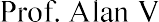 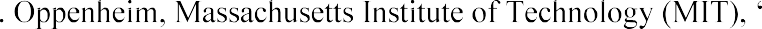 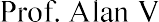 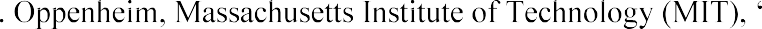 System URL: https://ocw.mit.edu/resources/res-6-007-signals-and-systems-spring- 2011/video-lectures/Prof. K S venkatesh, NPTEL- Signals andSystems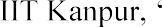 URL: http://nptel.ac.in/courses/117104074/Prof. V.G.K. Murti, NPTEL- Networks andSystems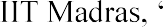 URL: http://nptel.ac.in/courses/108106075/Course outcomesAt the end of the course, the student will be able toAssessment Method**************************************************************************ENGINEERING SECOND YEAR: SEMESTER-ICourse Learning Objectives:1. To provide mathematical background and sufficient experience so that the student can read, write, and understand sentences in the language of probability theory, as well as solve probabilistic problems in signal processing and Communication Engineering2. To introduce students to the basic methodology of “probabilistic thinking” and to apply it to problems.3. To understand basic concepts of probability theory and random variables, how to deal with multiple random variables, Conditional probability and conditional expectation, joint distribution and independence, mean square estimation.4To understand the difference between time averages and statistical averages.5. Analysis of random process and application to the signal processing in the communication system.6. To teach students how to apply sums and integrals to compute probabilities, means and expectations.Course Content:Unit - I						 		 (08 Contact hours)Probability introduction through Sets and Relative Frequency, Experiments and Sample Spaces, Discrete and Continuous Sample Spaces, Events, Probability Definitions and Axioms, Mathematical Model of Experiments, Probability as a Relative Frequency, Joint Probability, Conditional Probability, Total Probability, Baye’s Theorem and Independent Events.Unit - II								(07Contact hours)Definition of random variable, discrete and continuous random variables, independent random variables. Distribution function and its properties, probability mass function, probability density function and their properties. Expectation of a random variable and its properties. Variance of a random variable and its properties. Definition of bivariate random variable, discrete and continuous bivariate random variables, distribution function of a bivariate random variable, conditional probability mass function and conditional probability density function.Unit-III 								 (10 Contact hours)Discrete distributions: Bernoulli, Binomial, Poisson, Negative Binomial, Geometric and hyper geometric distributions (Find their mean, variance and problems). Continuous distributions: Uniform, Exponential, Normal, Beta and Gamma distributionsUnit-IV: Functions of Random variables:			(05 Contact hours)Functions of one Random variable, functions of two independent random variables, Covariance, Correlation coefficient (Karl Pearson), Bi-Variate Normal Distribution.Unit –V (07 Contact hours)Markov’s inequality, Chebyshev’s inequality and Cauchy-Schwartz’s inequality (with proofs). Generating functions: Moment generating function (M.G.F) and its properties, characteristic functions (C.F) and its properties, Cummulant generating function (C.G.F) and its properties, probability generating function (P.G.F) and its properties.Unit – VI (08 Contact hours)Order statistics, Sequence of Random Variables, Convergence of a Sequence of Random Variables, Convergence Theorems: WLLN (weak law of large numbers), SLLN (strong law of large numbers) and Central limit theorem.Learning resourcesText book:1.Peyton Z. Peebles,’Probability, Random Variables & Random Signal Principles’, TMH,4Edition, 2001.Reference Books:1.George R. Cooper, Clave D. MC Gillem, ‘Probability Methods of Signal and System Analysis’, Oxford,3 Edition,1999.2.S.P. Eugene Xavier, ‘Statistical Theory of Communication’, New Age Publications,1997.3.Athanasios Papoulis and S. Unnikrishna Pillai’, Probability, Random Variables and Stochastic Processes’, TMH,4thEdition,.Web resources:1. https://nptel.ac.in/courses/117105085/2. https://nptel.ac.in/courses/111106112/3. https://nptel.ac.in/courses/111102111/4. RGUKT Course ContentCourse outcomes: At the end of the course, the student will be able toAssessment Method**********************************************************************ENGINEERING SECOND YEAR: SEMESTER-ICourse Learning ObjectivesTo assess the vision and introduction ofIoT.To understand IoT Marketperspective.To implement Data and Knowledge Management and use of Devices in IoT TechnologyTo indulge in designing of prototype hardware for different IoTapplicationCourse Content Exercise	IIntroduction & Overview of Internet of thingsThe Internet of things today and tomorrow, IoT architecture outline, Functional blocks of IOT, industrial IOT, IOT enabled Smart devices in market, Application areas for IOT, Challenges in IOT. Hardware and Software tools required for IOT application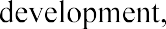 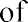 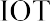 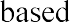 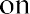 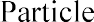 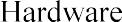 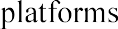 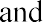 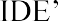 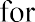 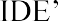 development.Exercise - IIExploring the arduino board and its software IDEThe Arduino board, The command area, text area and message window area. Setup function, Controlling the hardware, loop functionality, verifying your sketch, uploading and running your sketch and finally modifying your sketch according to your requirement.Exercise - IIIIntroduction to sensors and displaysInterfacing sensors to Arduino boards about the sensor, the circuit connections, sketch (software program), Application.And interfacing displays to arduino boardExercise - IV CommunicationWireless communication, introduction to Bluetooth module, interfacing to Arduino in both one-way communication and two-way communication, controlling an LED in wireless mode, interfacing wifi module with arduino controlling things by using local network.Exercise - VIntroduction to NodeMCU (ESP32 Wi-Fi SoC)Controlling the things with Nodemcu using wifi communication in both ways and interfacing nodemcu with various peripheral devices. Compare Esp8266 with other arduino boardsExercise VIIntroduction to Cloud platformsIOT device to cloud storage communication Model, need of Cloud services in IOT, different Cloud storage services available today, Cloud Data processing and frame format, Role of Smart phones in IOT, Examples on Home automation and Smart city development, Introduction to clouds like Temboo, Blynk, Pubnubetc.Exercise -VIIIntroduction to GSM, GPS ModuleInterfacing Arduino (uno) with Gsm, Module 2G communication and interfacing GPS module for tracking location.Exercise VIIIInterfacing to External devicesInterfacing Arduino with External storage, Ex: SD card (reading, writing) Handling Interrupts and memory management and Ethernetcommunication.Exercise IXIntroduction to Rasberry piFeatures, Comparison with Arduino, Hardware details and Programming.Exercise X App InventorCreate apps with coding, designing apps and interfacing with Arduino.Exercise XIAny one of the project from the list below Project -IHome Automation with blue tooth and wifi and controlling the things with Mobile AppsDesigning water levelcontroller.Project -IIDesigning women safety system with GPS and GSMmoduleDesigning secured car parking system using GPS and GSMmoduleProject -IIIUploading sensor information to cloud, operating andMonitoringDesigning Smart Hospital with IoTdevices.Learning resources Text Books:1.	: Connecting sensorsand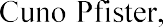 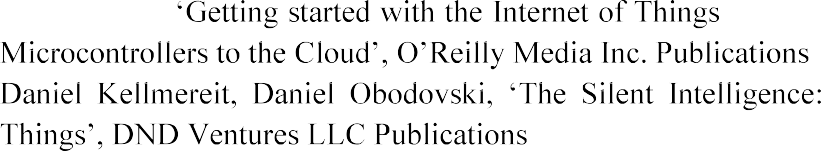 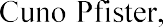 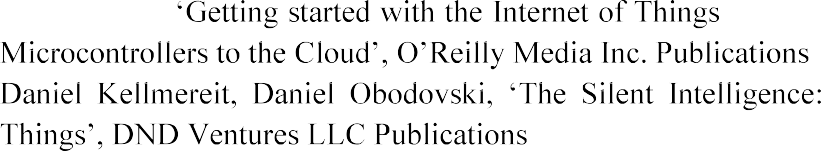 2.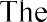 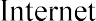 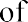 Reference Books:1.   Pethuru   Raj   and   Anupama   C. Raman	The Internet of Things: Enabling Technologies, Platforms and use cases , CRCPress2.   Internet of Things: A hands-onapproach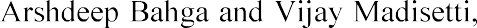 Universities PressWeb resources:Prof Sudip Misra, NPTEL-IIT Kharagpur, 'Introducti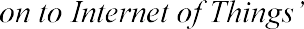 URL: https://nptel.ac.in/courses/106105166/Course outcomes: At the end of the course, the student willAssessment Method:************************************************************************ENGINEERING SECOND YEAR: SEMESTER-ICourse Learning ObjectiveTo make the students understand the concept of amplifier designs using BJTs and MOSFETs and comparison between similar designsCourse contentUnit-I	(10 hours)MOSFET Biasing and Its Small Signal AnalysisRegions of operation of MOSFET, Biasing, Large signal and Small signal models, Channel length modulation, Design of MOSFET amplifier in Common Source, Common Gate and Common Drain configurations. Calculating small signal resistances of different MOSFETcircuits.Unit-II	(12 hours)Multi-Stage Amplifiers & Differential Amplifiers of MOSFETCascade Amplifiers, Millers theorem, and Cascode amplifiers, Frequency Analysis of Multi Stage Amplifiers, Calculation of lower & higher cutofffrequencies.Operation of Differential Amplifier, transfer characteristics of Differential amplifier, Biasing of Differential amplifiers, MOSFET differential amplifiers using resistive loads, Calculations of Differential gain, Common mode gain and CMRR. Step response of a Differential amplifier.Unit-III	(8 hours)Current mirrors in MOSFETsDesign of various configurations MOSFET (CS, CG, CD) amplifiers using current mirrors. Design of a differential amplifier with MOSFET using active load using current mirrors. Design of Single stage and two stage opamp.Unit-IVCMOScircuits	(12hours)NMOS and PMOS inverter, NMOS inverter using active load; CMOS inverter, Pull up network and Pull down network(PUNandPDN), logic gates using CMOS, static powerand dynamic power, noise margin. Pass Transistor Logic, Transmission gates. Bistability principle, Latches, Flip flops.Unit-V	(8hours)BJT- Configurations and Multi stage amplifiersBJT - small signal analysis, Comparison between Large signal models and small signal models. and amplification and small signal resistances in different configurations (CE, CB and CC) and multi stage amplifiers.Unit-VI	(10hours)BJT- Differential amplifiers and Current mirrorsDesign of various configurations BJT (CE, CB and CC) amplifiers using current mirrors. Design of a differential amplifier with BJT using active load using current  mirrors. Design of Single stage and two stageopamp.Learning Resources TextbooksBehzad Razavi, 'Fundamentals of Microelectronics’, WileyPublicationsSedra and Smith, 'Microelectronics Circuits', Oxford Publications,6thEdition.Reference BooksBoylestad R. L. and L. Nashelsky, 'Electronic Devices and Circuit Theory', 10/e or 11/e, Pearson, 2009.Millman J. and C. Halkias, 'Integrated Electronics', 2/e, TMH,2010.Neamen D., 'Electronic Circuit Analysis and Design', 3/e, TMH,2006Spencer R. R. and M. S. Ghausi, 'Introduction to Electronic Circuit Design', Pearson, 2003Web ResourcesProf.K.Radhakrishna Rao, NPTEL-IIT Madras, 'Electronics for  Analog  signal processing - I', URL:http://nptel.ac.in/courses/117106087/Course outcomes: At the end of the course, the student will be able toAssessment Method************************************************************************ENGINEERING SECOND YEAR: SEMESTER-ICourse Learning ObjectiveTo make understand the concept of single stage and multistage amplifier design using BJTs andMOSFETsList ofExperimentsCharacterization ofMOSFET.Design and Analysis of Single stage amplifier usingMOSFETsCommon Source configuration. ii.Common Gate configuration. iii.Common drainconfiguration.Design and Analysis of Multi Stage Amplifier usingMOSFETsCascade Amplifier. ii.CascodeAmplifier.Design of amplifiers using Currentmirrors.Design and analysis of Single stage amplifier usingBJTsCommon Emitter Configuration. ii.Common Collector Configuration. iii.Common BaseConfiguration.Differential amplifiers with passive load (Designing a specified value of CMRR).Step response of a differential amplifier and designing for a risetime.Single tuned amplifier design.Design of Class-B poweramplifier.Design, build and test Public addressingsystem.TermProject.Note: It is mandatory to perform experiment on any one of the EDA Tools (LT spice tool) before the experiment is done on hardware. All experiments must be unique, design specifications should not be common in the lab.Course outcomeAfter the completion of this Laboratory course, the student will be able toAssessment Method************************************************************************ENGINEERING SECOND YEAR: SEMESTER-ICourse Learning ObjectiveTo discuss the concepts of Number systems and representations used in the computers, combinational design, sequential designs and complete system design at gate-levelabstractionTo discuss the important features of IC design like area, power anddelay.To design a simple digital system at gate-level as per the designspecifications.Course ContentUnit-I	(6hours)Number Systems-Representations-Conversions, Boolean constants and variables, basic gates: operation and truth tables, describing logic gates algebraically, evaluating logic circuit outputs, implementing circuits from Boolean expressions, universality of gates,EEE/ANSI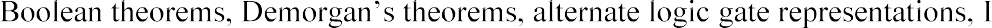 standard logic symbols.Unit-II	(12 hours)Combinational circuit minimization using Boolean laws and Karnaugh maps, multi-level synthesis, timing hazards, logic levels and noise margins, Fan-out, Fan-in. Single bit adders and subtractors, multi-bit adders, BCD adder, multi-bit subtraction using adders, signed multiplier, unsigned multiplier, code converters, parity bit generators/checkers, magnitude comparator. Delay, Area and Power analysis in combinational circuit designs. Conversion of real-time statements into Boolean expressions and design of gate-level logic circuits.Unit-III	(10 hours)Bistable  elements,  Latches  and  Flip-flops:S-	-R latch with enable, D latch, Race-around condition and elimination methods. Edge triggered D flip flop, Edge triggered D flip flop with asynchronous inputs, master-slave flip-flop, edge triggered J-K flip-flop with asynchronous inputs, T flip-flops. Excitation tables, Characteristicequations.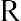 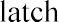 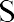 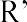 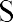 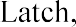 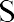 Flip-flop timing consideration: set-up time, hold-time discussion using positive edge- triggered D-Flip flop.Unit-IV	(14 hours)Frequency division and counting. Design and analysis of asynchronous counters, Delay considerations and limitations on maximum clock frequency, Design and analysis of synchronous counters. BCD counter, Ring counter, Johnson counters. State diagram overview (Present States, Next states, Present outputs, Present inputs).  Serial / Parallel data transfer registers: PIPO register, SISO register, PISO register, SIPOregister.Unit-V	(10hours)Decoders: Binary decoder, synthesis of logic functions using decoders, cascading binary decoders, seven-segment decoders, applications.Multiplexers: synthesis of logic functions using multiplexers applications.Demultiplexers: Realization, 1-4 and 1-8 line demultiplexers, demultiplexer tree.  Encoders: Priority encoders. Implementation of functions using programmable logic devices: PAL, PLA, PROM.Unit-VI	(8hours)Memory Structure and Timing: Static RAM, Dynamic Ram. Architecture: CPLD, FPGA Design and analysis of Digital circuits: Digital Clock, Digital calendar, Traffic light controller, Mobile number sequence generators and other relevant topicsLearning Resources Text booksRonald J Tocci, Neal S. Widmer, Gregory L. Moss, 'Digital systems' Pearson10thedition.John F. Wakerly, 'Digital Design’, Pearson 4theditionReference books1. Stephen Brown, ZvonkoVranesic, 'Fundamentals of Digital Logic with Verilog Design', TMH, 2ndedition.Web ResourcesProf. Shankar Balachandran, NPTEL-IIT Madras, 'Digital Circuits &Systems'URL: https://nptel.ac.in/courses/117106114/Prof. S Srinivasan, NPTEL-IIT Madras, 'Digital Circuits andSystems'URL: https://nptel.ac.in/courses/117106086/Course Outcomes: At the end of the course, the student will be able toAssessment Method************************************************************************ENGINEERING SECOND YEAR: SEMESTER-ICourse Learning ObjectiveExpose the student to the concepts of Digital System Design and itsapplicationsTo understand the practical aspects of combinational and sequential circuitdesignTo design a prototype digital logic designsystem.List of ExperimentsFamiliarization with l , voltage-levels understand the concept of noise- margin. Troubleshooting digitalcircuits.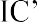 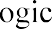 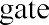 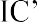 Design of code converters and comparators (8-bit) on breadboard.Adder related experiments: Half adder, full adder, half subtractor, full subtractor, ripple carry adder, BCD adder, carry look ahead adder usingIC.Design of a binary multiplier and displaying its inputs and outputs on seven segment displayunit.Design and verification of SR, JK, D, T latch/flip-flops.  Verification and elimination of Race AroundCondition.Flip-flop conversions and Design of frequencydividers.Design of synchronous counters (Up and Down) and displaying result on seven segment displayunita.   n counter design (total 8 states, design of mod6and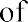 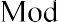 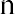 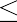 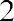 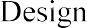 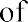 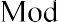 mod7 with clear).Design and IC verification of Decadecounter.Cascading of counters.Synchronous counter design and displaying result on seven segment displayunitRandomsequence.Ring counter/Johnsoncounter.Familiarization with multiplexer, decoder, encoder. Design of Half adder, full adder, magnitude comparator and other examples using above familiarizedcomponents.Design of a mobile number sequence generator in synchronous state machine design and in asynchronous state machinedesign.Design of a digital clock in synchronous state machine design and in asynchronous state machinedesign.Design  ofgate-levelcircuit	and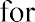 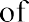 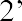 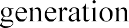 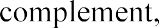 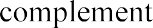 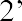 sign-magnitude form of a given 4-bit signed number.Design and submission of termprojectNote:1. It is mandatory to perform experiment on any one of the EDA Tools (Multisim) before the experiment is done on hardware. All experiments must be unique, design specifications should not be common in thelabCourse outcome: After the completion of this Laboratory course, the student will beable toAssessment Method*Term Project may be hardware implementation or on EDA (Multisim) platform************************************************************************ENGINEERING SECOND YEAR: SEMESTER-ICourse ObjectiveTo understand the mathematical approach to manipulate discrete time signals, which are useful to learn digitaltelecommunicationTo study the transformations on digitalsignals.To understand the concepts of digitalfiltersCourse ContentUnitI	(10hours)IntroductionA basic review of Signals and Systems, Basic elements of digital signal processing, Time domain representation of discrete time signals, Basic Operations on sequences including Sampling rate alteration, Classification of sequences. Discrete time systems, Time domain characterization of LTI DTS: Convolution sum, Impulse & Step Responses, Simple Interconnection schemes, Linear Constant Coefficient Difference Equations (of Finite- dimensional LTI DTS), Classification of LTI DTS: FIR & IIR, Recursive, & Non- recursive.Unit-II	(10 hours)Discrete Time Fourier Transform (DTFT)Introduction, Fourier Transform Representation of aperiodic Discrete-Time Signals, Periodicity-convergence of DTFT, Properties of DTFT, Signal Transmission ThroughLTISystems, Ideal and Practical Filters, energy spectral Density, Powerspectral Density.Unit-III	(12 hours)Discrete Fourier Transform (DFT)Sampling of DTFT, Discrete Fourier Transform(DFT) and its Inverse, DFT as a Linear Transformation, Properties of DFT, Linear Convolution Using the DFT, Filtering of Long Data Sequences Using DFT, Spectrum analysis Using DFT.Fast Fourier Transform (FFT)Introduction, Computational Complexity of the Direct Computation of the DFT, Decimation-In-Time (DIT) FFT Algorithm, Decimation-in-Frequency (DIF) FFT Algorithm and their comparison, Inverse DFT using FFT Algorithm, A LinearFilteringApproach to Computation of the DFT-The GoertzelAlgorithm, The Chirp-z Transform AlgorithmUnit IV	(10hours)Z transformsIntroduction, Bilateral (Two-sided) Z-transform, Relationship Between Z-transform and DTFT, Z-Plane, Region-of-Convergence for Z-transforms and their properties, properties of Z-transform, Z-Transform of Causal Periodic Signals, Inversion of the Z-transform, Analysis and Characterization of LTI Systems using theZ-transform.The Unilateral (One-Sided) Z-transform, Properties of unilateral Z-Transform. Transient Response and Steady-State Response Block Diagrams Representation. Applications of Z- Transform in Signal ProcessingUnit V	(8hours)Filter ConceptsIntroduction, Frequency Response and Filter Characteristics, Zero-Phase Filter, Linear phase Filter, simple FIR and IIR Digital Filter, All pass Filters, Minimum-Phase, Maximum-Phase and Non-minimum (Mixed) Phase Systems, averaging filter, comb filter, Notch filter.Unit-VI	(10 hours)Realization of Digital FiltersIntroduction, FIR Filter, IIR Filter, Non-recursive and Recursive Structures, FIR Filter Structures, Basic Structures for IIR Systems, Lattice Structures for FIR and IIR systems.Learning Resources Text BooksA.V. Oppenheim and R.W. Schaffer, Discrete Time Signal Processing, 3rd edition, Pearson Education/PHI,2014.John   G.   Proakis, Dimitris G. Manolakis,	Digital Signal Processing, Principles, Algorithms, and Applications, 4th edition, Pearson Education / PHI,2007Reference BooksSanjit K Mitra, Digital signal processing: A computer base approach ,4thedition, Tata McGraw Hill,2013B.P.Lathi, Roger Green,	Essentia	, Cambridge University Press,2014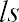 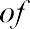 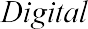 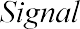 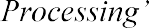 Video Reference LinksProf Alan V. Oppenheim, OCW- Massachusetts Institute ofTechnology(MIT),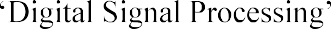 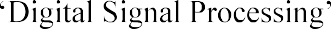 URL:https://ocw.mit.edu/resources/res-6-008-digital-signal-processing-spring- 2011/index.htmProf S C DuttaRoy,NPTEL-URL:http://nptel.ac.in/courses/117102060/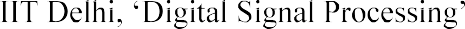 Prof T KBasu,NPTEL-URL:http://nptel.ac.in/courses/108105055/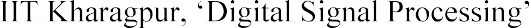 Course Outcomes: After the completion of the course, the students will be able toAssessment Method************************************************************************ENGINEERING SECOND YEAR: SEMESTER-IICourse Learning ObjectiveTo perform experimental analysis on mathematical tools of Digital Signal Processing using MATLAB and also on Digital SignalProcessorsTo associate Digital Signal Processing to real timeapplicationsList of ExperimentsPart A: Experiments using MATLABGeneration of various Continuous-time and discrete-timesignals,Study of various basic operations on discrete time signals (both dependent & independent variables)DTFT and DFT, DFT SpectralAnalysisSampling, Convolution, LTI systems, and DifferenceEquationsDifference Equations, z-Transforms, Pole-Zero Diagrams, BIBO StabilityandQuantizationEffectsFIR Filter DesignIIR FilterDesignTermProjectPart B: Experiments Using DSP ProcessorTo perform the linear convolution and circular convolution of the two given discrete sequencesTo implement the FIR filters that meet the givenspecificationsTo implement the IIR filters that meet the givenspecificationsTo analyze the real time audio signal and extract variousfeaturesTo analyze an image and extract variousfeaturesTermProjectNote: Above experiments will be implemented on Raspberry Pi boards also with python programming.Course outcome: After the completion of this course, the student will be able toAssessment Method************************************************************************ENGINEERING SECOND YEAR: SEMESTER-ICourse Learning ObjectiveTo explore the modeling of linear dynamic systems via differential equations and transfer functions utilizing state- pace and input-outputrepresentations.Analysis of control systems in the time and frequency domains and using transfer function and state-spacemethods.Study of the classical stability tests, such as the Routh-Hurwitz and Nyquist criterions, and design methods using root-locus plots and Bodeplots.Course contentUnit	I	(6 hours)Introduction-Open loop and closed loop control systems- Transfer functions- Block diagrams and their reduction - Signal flow graphs -formula.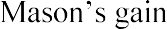 Unit	II	(6 hours)Mathematical modeling and transfer functions of electrical circuits and mechanical systems. Principle and operation of Servomotors and Steppermotors.Unit	III	(8 hours)Standard test signals, step response of first and second order Systems-Time response specifications	steady stateerror	static error and generalized error coefficients response with proportional, derivative and integralcontrollers.Unit   IV	(8hours)Concept characteristic equation location of roots in the s-plane for stability Routh-  Hurwitz criterion   Root locus   rules for the construction of root locus- construction of   root locus usingMATLAB/SIMULINK.Unit   V	(8hours)Introduction-Bodeplots	Gain margin and Phase margin - Polar plots - Nyquist stability criterion	Need for compensators - Lag and lead compensators in frequencydomain.Unit-VI	(9 hours)Concepts of state, state variables and state model, derivation of State models from block diagrams, Diagonalization, Solving the Time invariant state Equation, state transition Matrixandi	s Properties, Concepts of Controllability andObservability.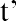 Learning Resources Text BooksB.C. Kuo,	, John Wiley and Sons, 8thedition,2003.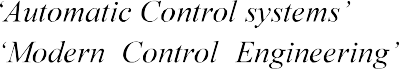 K. Ogata,	, Prentice Hall of India Pvt. Ltd., 5thedition,2010.ReferencesI.J.Nagrathand M.Gopal,	, New Age International (P) Limited Publishers,5thedition,2007.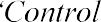 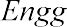 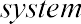 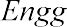 Norman S. Nise, , Wiley India, 5th edition2000.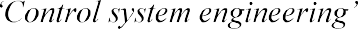 Video Reference links:Prof.MadanGopal,NPTEL-	Control Engineering URL:http://nptel.ac.in/courses/108102043/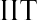 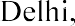 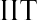 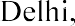 Prof. S.D. Agashe, NPTEL- ControlEngineering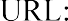 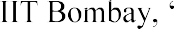 http://nptel.ac.in/courses/108101037/Prof.MadanGopal, NPTEL-	Control Engineering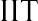 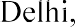 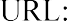 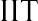 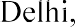 http://nptel.ac.in/courses/108102044/Course outcomes: At the end of the course, the students will be able toAssessment Method************************************************************************ENGINEERING SECOND YEAR: SEMESTER-IICourse Learning Objectives:To differentiate different types ofrobots.To analyze the components of robots, sensors, actuators.To be exposed to coordinate transformations, I/O logic, wireless and wired communication.To explore the applications of Arduino and Raspberry pi forRoboticsTo get familiarization with aerial robotics: DronesCourse Content:Exercise- IIntroduction to RoboticsWhat is robot and robotics, already designed robots, Manual and Autonomous robots, Different types of industrial ARM robots, and arm design, Coordinate transformations for more motor moments, Electrical connections of different boards and modules: How to connect closed circuit, digital and analog pins connections.Exercise-IILogic design, Actuators and sensorsLogic and binary math conversions: OR, AND, XOR, XNOR gates, binary and hexadecimal conversions, Introduction to Arduino, Actuators, Sensors, Wired and wireless communication, I/O communication through USB cable, Bluetooth HC05, RF modules, DTMF module, Xbeemodules.Exercise-IIIBasic robots and Raspberry PiLine follower: Line follower robot design and control with Arduino board, Obstacles avoider: Obstacle avoider robot with IR sensors and Arduino board, Mobile controller: Mobile controller robot with DTMF module and HC05 module, Introduction to Raspberry pi: What is raspberry and differences between Arduino and raspberry pi, Applications of robotics.Exercise	IVIntroduction to Aerial robots and DronesList of Experiments:Introduction to Robotics: Study of different parts of arobot.Study of various aspects with respect to on-board sensors, actuators, drivers and other peripherals.Familiarization with 8051, 8052 micro-controllerboard.Familiarization with Arduino Boards along with ActuatorTesting.Building Line FollowerRobot.Enhanced Line Follower Robot design using state machines and coding for state machines.Introduction to Bluetooth, Wi-Fi module, DTMF and building a Mobile Controller Robot.Introduction to RaspberryPi.Usage of GPIO and Raspberry Pi Camera Module on Raspberry Piboard.Colour Detection and Segmentation and building colour trackingRobot.Introduction to Aerial Robots (Drones, UAVetc.)Introduction to PixhawkAuto-Pilot.Calibration of Drone and FlightTest.Team Project.TextBooks:John J. Craig,	Introduction to Robotics: Mechanics and Control, Pearson Publications,2005.Siegwart	R	and	Nourbakhsh	I.R, Introduction	to	Autonomous Mobile Robots, Prentice Hall India,2005.Reference Books:1. Murphy Robin R, Introduction to AI Robotics, MIT Press, 2000.2.   	McGraw-Hill, 1stedition,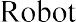 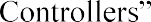 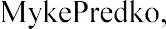 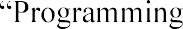 2003.Video Reference:1.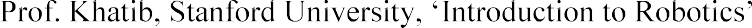 URL: https://see.stanford.edu/Course/CS223ACourse Outcomes:Assessment Criteria: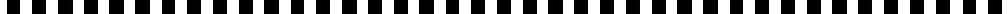 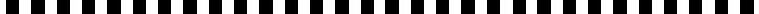 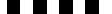 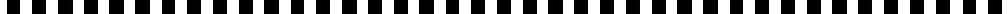 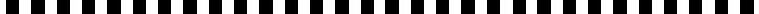 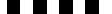 ENGINEERING SECOND YEAR: SEMESTER-IICourse content:Unit -I	(12hours)The Stochastic Process, Concept of Stationary and Statistical Independence, Stationary Processes, Wide-Sense Stationary, Time Averages and Ergodicity, Mean-Ergodic Processes, Autocorrelation Function and its Properties, Cross-Correlation Function and its Properties, Covariance and itsProperties,Unit   II	(12 hours)Power Spectrum: Properties, Relationship between Power Spectrum and Autocorrelation Function, Cross-Power Density Spectrum, Properties, Relationship between Cross-Power Spectrum and Cross-Correlation FunctionUnit   III	(8hours)Review of signals and systems, Frequency domain representation of signals, Principles of Modulation Systems, Time domain and Spectral characteristics of modulated signals.Unit   IV	(8 hours)Amplitude(Linear) Modulation: Amplitude modulation, Single sideband, Vestigial sideband, Coherent and non coherent demodulation, Super hetero dyne AM ReceiverAngle (Exponential) Modulation, Bandwidth of Angle-Modulated Waves, Generation of FM Waves, Demodulation of FM, FM receiver.Unit-V	(10hours)Quantization, Uniform Quantizers Midrise and Midtread, Quantization noise, Lloyd Max Quantization Algorithm, Non uniform Quantizers, Delta Modulation, Differential Pulse Code Modulation(DPCM).Unit-VI	(10hours)Gaussian and white noise characteristics, Noise in amplitude modulation systems, Noise in Angle modulation systems, Pre-emphasis and Deemphasis, Noise considerations in PCM.Noise figure, sensitivity calculations, link budgetLearning Resources Textbooks, John Wiley & Sons, 4thEdition.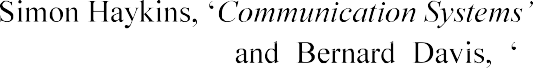 George Kennedy	Electronics & CommunicationSystemMcGraw Hill Education 2004.Reference Books:, McGraw-Hill Education. 2ndEdition.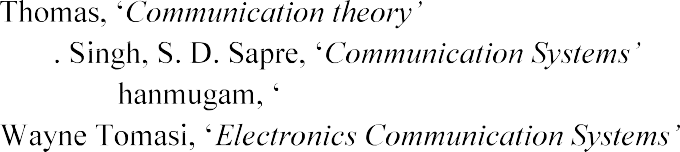 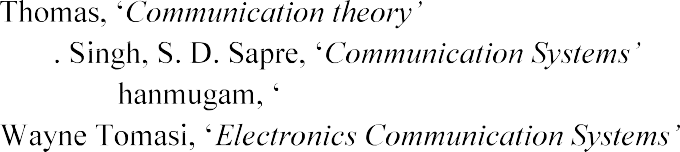 , McGraw-Hill Education,K.SamS	Analog and DigitalCommunication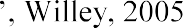 , Person 2009,6thEdition.Web Resources:1. Prof. K. AdityaJaganathan, IIT Kanpur,'Principles Of Communication System-1', URL: https://nptel.ac.in/courses/108104091/Course outcomes: At the end of the course, the students will be able toAssessment Method************************************************************************ENGINEERING SECOND YEAR: SEMESTER-IICourse Learning ObjectiveAnalyze and specify the fundamental parameters of a communicationsystem.To strengthen the ability to identify and apply the suitable modulation techniques for the given real worldproblem.To write and execute programs in MATLAB to implement various modulation techniques.List of ExperimentsMathematical modeling of real time stochastic process usingMATLABAmplitude Modulation andDemodulationFrequency Modulation andDemodulationSampling theorem verificationPulse Width Modulation(PWM)Pulse Position Modulation(PPM)Delta ModulationPulse Code Modulation(PCM)Termproject.Course outcomeAfter the completion of this course, the student will be able toAssessment Method***********************************************************************ENGINEERING SECOND YEAR: SEMESTER-IICourse Learning ObjectivesTo make understand the student to know the Datapath and control path design aspects in Digital System Design and also the design modeling using Hardware Description LanguageCourse contentUnitI	(3 hours)Verilog HDL for Combinational circuits Verilog HDL modeling of Combinational circuits design: Code converters, Multiplexers, Decoders, multi-bit adders, subtractors, multipliers others. Timing control, Blocking and non-blockingassignments. CombinationalSynthesis.Unit-II	(4 hours)Verilog HDL for Sequential circuits VerilogHDLmodelingofSequentialcircuitsdesign: Flipflops, synchronous counters, asynchronous counters, registers. Sequential Synthesis.Unit-III	(8 hours)              Understanding FSMs and ASMs Study of the following with the help of Finite State Machines and Algorithmic State Machines: Mealy machines, Moore machines, MealyandMooremodelforserial-adder. Sequencedetectors (overlapandnon-overlap modeling techniques). Even parity and Odd parity detectors and generators usingstatemachines. Unit-IV	(6hours)Design of FSMs using Verilog HDLVerilogHDLmodelingofFinitestatemachines(MealyandMooremodels), Test bench, Traffic light controller using FSM, Vending Machine, digital clock, FIFO. Unit-V	(12hours)Design of Digital Systems Concept and understanding of Datapath design & control path design on following applications: GCD system design, arithmetic mean calculation circuit, division calculation circuit, sorting of numbers circuit, simple processor. Unit-VI	(12hours)Design of Protocols: AMBA bus protocols, serial protocols and others. Protocols: APP, AHP, AXI, SPI, I2C, UART, SerDes implementation. LearningResourcesText Books1. 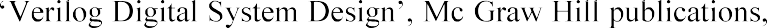 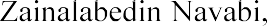 Second Edition.2. lications.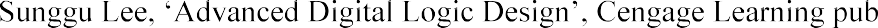 Reference BooksSamir Palnitkar, 'Verilog HDL - A Guide to Digital Design and Synthesis', Pearson PublicationsStephen Brown, ZvokoVranesic, 'Fundamentals of Digital Design usingVerilog',Mc Graw Hill publicationsIan Grout, 'Digital Systems Design with FPGAs andCPLDs’, Elsevier-2008Web ResourcesProf S Shankar Balachandran, NPTEL-IIT Madras, 'Digital circuits & Systems'. URL:http://nptel.ac.in/courses/117106114/Prof S Srinivasan, NPTEL - IIT Madras, 'Digital circuits and systems' URL:https://nptel.ac.in/courses/117106086/Deepak Kumar Tala, URL:http://www.asic-world.comCourse OutcomesAt the end of the course, the student will be able toAssessment Method************************************************************************ENGINEERING SECOND YEAR: SEMESTER-IICourse Learning ObjectiveTo get a practical exposure on the concepts present in Introductory to VLSI Theory course and thereby acquiring sufficient knowledge in designing basic analog and digital VLSI systemsList of ExperimentsFamiliarization with Xilinx software and Circuit level EDAtool.Implementation of combinational and sequential circuits using Gate-level modeling of VerilogHDLImplementation of combinational and sequential circuits using data flow modeling of VerilogHDLImplementation of combinational and sequential circuits using behavioral modeling of VerilogHDLImplementation of Finite State Machines using VerilogHDLImplementation of Complex Finite State Machines using VerilogHDLASIC implementation of DigitalsystemsFPGA realizationsTerm Project*Circuit level EDA tool may be Mentor Graphics tool/ Cadence tools/Synopsys tools. ReferencesProf AnanthaChandrakasan, MIT- 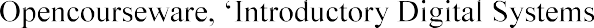 https://ocw.mit.edu/courses/electrical-engineering-and- computer-science/6-111-introductory-digital-systems-laboratory-spring- 2006/labs/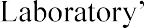 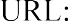 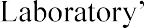 Course outcomeAfter the completion of this Laboratory course, the student will be able toAssessment Method************************************************************************ENGINEERING SECOND YEAR: SEMESTER-IICourse Learning ObjectivesTo study the basic principles, configurations and practical limitations ofop-amp.To understand the various linear and non-linear applications ofop-ampTo analyze and deign op-amp oscillators, single chip oscillators and frequency generatorsTo understand the operation of the most commonly used D/A and A/D converter types and itsapplicationsCourse contentUnit-I	(10hours)Feedback AmplifiersFeedback concept, General characteristics of Negative feedback amplifier, Different feedback amplifiers (Voltge-series feedback, Current-series feedback, Current-shunt feedback, Voltage-shunt feedback), Effect of negative feedback on input and output impedances, gain & bandwidthUnit-II	(10 hours)Operational AmplifiersIdeal op-amp parameters, non-ideal op-amp, opamp in negative feedback, bandwidth and slew rate on circuit Performance.Op-amp applications- summing amplifier, integrator, differentiator, Instrumentation amplifier, V to I and I to V converter, comparator, precision Rectifier, log and antilog amplifier. Active filters.Unit-III	(12 hours)Wave shaping circuits & OscillatorsPostive feedback concept, Barkhausen criterion and design of RC phase oscillators, Wien Bridge oscillator. Ring oscillator, LC oscillators and crystal oscillators, Multivibrators Astable, Monostable and Bistable Multivibrators, Schmitt trigger, square and triangular waveform generators.Unit-IV	(8 hours)DC-DC ConvertersIntroduction, Performance parameters of DC-DC converters, Frequency limiting parameters, Types of converters: Buck, boost andbuck-boost.Unit-V	(10hours)PLLBasic PLL topology and principle, Major building blocks of PLL- analog and digital phase detector, VCO, applications of PLL.Unit-VI	(10 hours)Data ConvertersAnalog vs discrete time signals, Sample-and-Hold circuits, ADC architectures (Flash ADC, Successive Approximation ADC, Dual slope ADC. DACs (Binary weighted resistors, R-2R DAC and current steering DAC). INL &DNLLearning Resources TextbooksBehzad Razavi, 'Fundamentals of Microelectronics’, WileyPublicationsSedra and Smith, 'Microelectronics Circuits', Oxford Publications,6th Edition. 3. 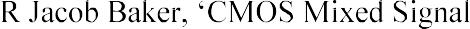 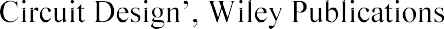 Reference BooksBoylestad R. L. and L. Nashelsky, 'Electronic Devices and Circuit Theory', 10/e or 11/e, Pearson,2009.Millman J. and C. Halkias, 'Integrated Electronics', 2/e, TMH,2010.Neamen D., 'Electronic Circuit Analysis and Design', 3/e, TMH,2006Spencer R. R. and M. S. Ghausi, 'Introduction to Electronic Circuit Design', Pearson, 2003Web ResourcesProf D Nagendra Krishnapura, NPTEL-IIT Madras, 'Analog Integrated Circuit Design' URL:https://nptel.ac.in/courses/117106030/Prof K Radhakrishna Rao,  NPTEL-IIT    Madras, 'Electronics  for	Analog Processing-II', URL:https://nptel.ac.in/courses/117106088/Course outcomes: At the end of the course, the students will be able toAssessment Method************************************************************************ENGINEERING SECOND YEAR: SEMESTER-IICourse Learning ObjectiveExperimentally demonstrate the frequency response of amplifiersPractical knowledge on different types of multivibrators and theirapplicationsIntroductory designs on Analog to DigitalConvertersPractical exposure to CMOS circuit design especially operationalamplifiersFamiliarization with CAD tool for analog circuitdesignList of ExperimentsDesign and analysis of Feedbackamplifiers.Frequency response of inverting & non-invertingamplifier.Design of an Instrumentationamplifier.Schmitt trigger & Noise suppression using Bistablemultivibrator.Monostable & Astable multivibrator usingopamp.Design of amplifier using CMOSinverters.Two-bit flash ADC design.Design of a typical CMOS inverter(sizing) using EDA tool and finding transfer characteristics & finding the propagationdelay.Design of a two input CMOS NAND & NOR gates (sizing) usingEDAtool.Design of a fully differential single stage opamp using resistive loads using EDAtoolDesign of a single stage opamp using diode connected load using EDAtoolTerm Project (Designing Public AddressingSystem).*EDA tool may be Mentor Graphics/Synopsys/Cadence toolsNote: It is mandatory to perform experiments (1-7) on LTspice tool before the experiment is done on hardware. All experiments must be unique; design specifications should not be common in thelab.Course outcome:After the completion of this Laboratory course, the student will be able toAssessment Method**********************************************************************ENGINEERING SECOND YEAR: SEMESTER-2Course Learning ObjectiveIntroduce the fundamental importance of electromagnetic theory and wave propagation phenomena for an electronics and communicationengineer.Understanding guided media role for efficient power transmission in communication systems, between microwave subsystems, optical fiber systems.Introduce to the higher order modes of propagation in guidingmedia.Course ContentUnit-I	(6 hours)IntroductionApplication, Review of vector algebra (dot product, cross product, scalar and vector components of vector), coordinate systems (rectangular, cylindrical, spherical coordinate systems), vector calculus (gradient, curl, divergence)Review of Electrostatics, Magnetostatics, electrodynamics and Maxwell equations and boundary conditions.Unit-II	(8 hours)Wave PropagationWave solution to Maxwell equations, Uniform plane wave solution, propagation constant, Propagation of uniform plane waves in perfect dielectric and in lossy medium (conductor, lossy dielectric), Wave polarization, Power and Poynting vector.Unit-III	(8 hours)Wave propagation at interfacesReflection, refraction, Normal Incidence, Oblique Incidence, effects of wave polarization in reflection and refractions, total internal reflection, Brewster angle, phase and group velocities.Unit-IV	(8 hours)Transmission Lines: ParametersTransmission Lines- Equations of Voltage and Current on TX line, Propagation constant, characteristic impedance, reflection coefficient and VSWR, Impedance Transformation, Power transfer on TX line, Smith chart.Unit-V	(6hours)Waveguides-IGeneral solution of TEM, TE, TM waves, parallel plate waveguide, rectangular waveguide, circularwaveguide.Unit-VI	(7 hours)Waveguides-IICoaxial line, power handling capacity, strip line, microstrip, wave velocity and dispersion, RF connectors, excitation of waveguide.Learning Resources Text booksMatthew N.O. Sadiku, 'Elements of Electromagnetics', Oxford University Press, 6thedition,2014.William H. Hayt Jr. and John A. Buck, 'Engineering Electromagnetics', 7thedition, 2006, TMH.Reference books1.E.C. JordanandK.G. Balmain,'Electromagnetic Waves and Radiating Systems', PHI, 2ndEdition,2000.John Kraus and Daniel fleisch, 'Electromagnetics with applications’, McGraw-hill international edition ,5th edition ,1999.Web ResourceProf David Staeling,MIT- .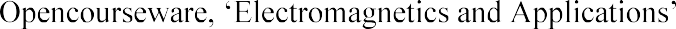 URL:https://ocw.mit.edu/courses/electrical-engineering-and-computer-science/6- 013- electromagnetics-and-applications-spring-2009/index.htmProf R K Shivgaonkar, NPTEL-IIT Bombay, 'Transmission Lines and EMWaves'URL: http://nptel.ac.in/courses/117101056/Prof Harish shankar Ramachandra, NPTEL-IIT Madras, 'ElectromagneticFields'URL: http://nptel.ac.in/courses/108106073/Course OutcomesAt the end of the course, the student will be able toAssessment Method***********************************************************************ENGINEERING SECOND YEAR: SEMESTER-2Course Learning Objectives: The learning objectives of the course are as follows: To make student understand the scope and applications of AI in daily life and Industries To make student understand the scope and applications of AI in Sustainable Development GoalsTo introduce the programming concepts of AI Course content: Unit-I 											(1 hour)Areas of Application of AI in our daily life: AI and its applications, Natural Language generation, Speech recognition, Virtual Agents, Exposure to AI and its applications across different industries, conversational AI Unit-II    										(4 hours)Introduction to Algorithms-I Random search, Search with closed and open list, Depth first and Breadth first search,Heuristic search, Basics of Linear Regression, Logistic regression, Support Vector Machine, Principal component analysisUnit-III										(3 hours)Introduction to Algorithms-II Multilayer Neural network, neural network and back propagation algorithm, deep neural networkUnit-IV										(2 hours)Application Program Interfaces (APIs) & Public Databases, Vision APIs, Speech APIs, Language APIs, Search APIs, Decision APIs, Introduction to Public datasetsUnit-V											(4 hours)Development and deployment of AI based Machine Vision application using Python Unit-VI										(1 hours)AI Ideation AI solutions for Solving Sustainable Development Goals (SDGs) - Health/ Agriculture/Education etc., Proposals from students - open discussion. Learning Resources: Text Books Microsoft - Fundamentals of Artificial Intelligence - Module 1 John Paul Mueller, Luca Massaron "Artificial Intelligence for dummies", Published by John Wiley & Sons. Artificial Intelligence Curriculum handbook - Class 9 Facilitator handbook - Curated with support from Intel.  Hong M Lei, "Artificial Intelligence with Python for dummies"Web resourcesRav Ahuja, Global Program Director, IBM Skills Network, Video course on "Introduction to Artificial Intelligence" in Coursera platform. Website link: https://www.coursera.org/learn/introduction-to-ai#aboutCourse Outcomes: At the end of the course, the student will be able toAssessment Method***********************************************************************ENGINEERING THIRD YEAR: SEMESTER-ICourse Learning ObjectivesTo develop an understanding of modern network architectures from a design and performanceperspective.To introduce the student to the major concepts involved in wide-area networks (WANs), local area networks (LANs) and Wireless LANs(WLANs).To provide an opportunity to do networkprogrammingTo provide a WLAN measurementideas.Course ContentUnit -I	(8hours)Data communication Components: Representation of data and its flow Networks, Various Connection Topology, Protocols and Standards, OSI model, Transmission Media,Unit-II	(8 hours)LAN: Wired LAN, Wireless LANs, Connecting LAN and Virtual LAN, Techniques for Bandwidth utilization: Multiplexing - Frequency division, Time division and Wave division, Concepts on spreadspectrum.Unit -III	(8hours)Data Link Layer and Medium Access Sub Layer: Error Detection and Error Correction - Fundamentals, Block coding, Hamming Distance, CRC; Flow Control and Error control protocols - Stop and Wait, go back N ARQ, Selective Repeat ARQ, Sliding Window, Piggybacking, Random Access, Multiple access protocols -Pure ALOHA, Slotted ALOHA, CSMA/CD, CDMA/CAUnit -IV	(8hours)Network Layer: Switching, Logical addressing IPV4, IPV6; Address mapping ARP, RARP, BOOTP and DHCP Delivery, Forwarding and Unicast Routingprotocols.Unit -V	(7hours)Transport Layer: Process to Process Communication, User Datagram Protocol (UDP), Transmission Control Protocol (TCP), SCTP Congestion Control; Quality of Service, QoS improving techniques: Leaky Bucket and Token Bucket algorithm.Unit -VI	(6 hours)Application Layer: Domain Name Space (DNS), DDNS, TELNET, EMAIL, File Transfer Protocol (FTP), WWW, HTTP, SNMP, Bluetooth, Firewalls, Basic concepts of cryptography.Learning resources Text bookBehrouz A.Forouzan	, 4e ,Tata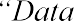 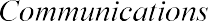 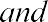 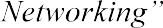 McGraw Hill.Data and ComputerCommunication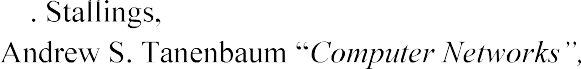 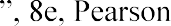 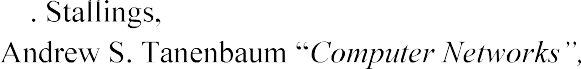 4e, PearsonEducation.Reference BooksS. Kshev	, 2ndedition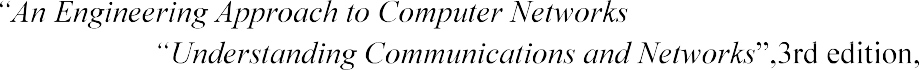 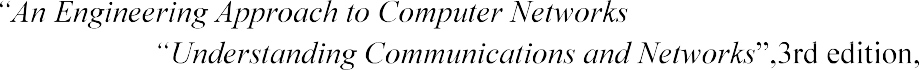 W.A. Shay, ThomsonWeb resourcesProf Ajit Pal, NPTEL-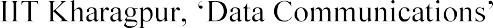 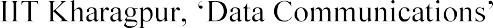 URL: https://nptel.ac.in/courses/106105082/Prof Sujoy Gosh, NPTEL-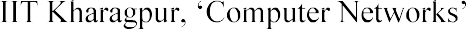 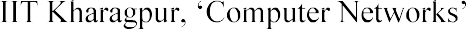 URL:https://nptel.ac.in/courses/106105081/https://www.tutorialspoint.com/computer_fundamentals/computer_networkingCourse outcomes: At the end of the course, the student will be able toAssessment method************************************************************************ENGINEERING THIRD YEAR: SEMESTER-ICourse Learning Objectives:To expose the students to the following:How Computer Systems work & the basicprinciples.Instruction Level Architecture and InstructionExecution.The current state of art in memory systemdesign.How I/O devices are accessed and itsprinciples.To impart the knowledge on microprogramming.Course ContentUnit	I	(10 hours)Architecture of 8086 microprocessors, special functions of general purpose registers,8086 flag register and function of 8086 flags, pin diagram of 8086, minimum and maximum mode of 8086 configuration and timing diagrams. Addressing modes of 8086, Instruction sets of 8086.Unit   II	(12 hours)Introduction to MIPS architecture, MIPS Instruction Set Architecture, Procedures, Recursive Programs, Architecture Examples, Introduction to Assessing and Understanding Performance, CPU Performance and its Factors, Evaluating Performance, Benchmarks and the performance of recent IntelProcessors.Unit   III	(12hours)Introduction to Processor: Data path and Control, Logic design Conventions, building a Data path, Simple Implementation scheme, Multi-cycle Implementation, Exceptions, Microprogramming: Simplifying Control Design, Introduction to Digital Design Using a Hardware Design Language.Unit   IV	(10hours)Introduction to Pipelining, A pipelined Data path, Pipelined Control, Data Hazards and Forwarding, Data Hazards and Stalls, Branch Hazards, Exceptions, Advanced Pipelining.Unit   V	(8hours)Introduction to Memory Hierarchy, The Basic of Caches, Measuring and Improving Cache Performance, Virtual Memory, Common Framework for Memory Hierarchies.Unit   VI	(10hours)Introduction to Storage, Networks and other Peripherals, Disk Storage and Dependability, Networks, Busses and other Connections between Processors, Memory and I/O Devices, Interfacing I/O Devices to the Processor, Memory and Operating System, I/O Performance Measures, Designing an I/O System.Learning Resources Text Books1.  DavidA.PattersonandJohnL.ComputerOrganizationandDesign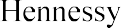 Morgan Kaufmann Publishers, 3rd Edition.Reference BooksComputer  ArchitectureMcGraw-Hill Education (Asia), 1stEdition.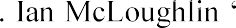 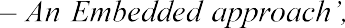 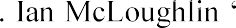 Web resources1.   Prof AnshulKumar,NPTEL-	Computer Architecture .URL:http://nptel.ac.in/courses/106102062/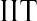 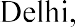 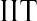 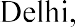 Course outcomes: At the end of the course, the student will be able toAssessment Method************************************************************************ENGINEERING THIRD YEAR: SEMESTER-ICourse objectives:To improve group discussion skills of the studentsTo help the students to write their CV and Internship applicationTo improve the telephonic etiquettes of the studentsTo help the students to take decision on their careerCourse ContentUNIT-I:				(06 Contact Hours)Group Discussion- How to think and analyze - How to initiate a topic - How to continue a topic - How to support or reject a point-of-view - How to defend your position - Managing distractions and mediating between contenders - How to summarize & concludeUNIT-II:				(06 Contact Hours)Telephonic conversation & Etiquettes - How to introduce oneself - How to introduce the main issue - How to keep the other person engaged - How to convince the other person - How to complain without irritating. - Giving assurance and asking for clarification - How to end a formal telephonic conversation UNIT-III:			(06 Contact Hours)Career Planning & Job-Skill Analysis - ASK: Talking about one’s Attitudes, Knowledge, & Skills - SMART goals - Reading & Analysis of Job AdvertisementsUNIT-IV:		(06 Contact Hours)CV & Resume Writing - Difference between CV & Resume - Writing CV - Writing Resume - Writing Cover Letter	UNIT-V:			(06 Contact Hours)Application for Internship - Application for internship in Academic Labs - Application for internship in Industries - Follow up the Application with reminders and requestsUNIT-VI:				(06 Contact Hours)Interview Skills - Preparation for the Interview - Frequently asked questions - Dress Codes, Appearance, and Etiquettes. 6.4 Facing the InterviewReferences:Business Communication Today, 12th Edition, Courtland L Bovee & John Thill, PearsonBritish Council Material on Career Planning & InterviewsMaster the Group Discussion & Personal Interview - Complete Discussion on the topics asked by reputed B-schools &IIMs by Sheetal Desarda, Notion PressGroup Discussion and Interview Skills by Priyadarshi Patnaik, Cambridge University Press IndiaThe Ultimate Guide to Internships: 100 Steps to Get a Great Internship and Thrive in It by Eric Woodard Telephone Etiquette by Robert DeGrootCourse outcomes:	At the end of the course, the student will be able toAssessment Method:Course Nature: LABORATORY*************************************************************************ENGINEERING THIRD YEAR: SEMESTER-ICourse objectivesTo understand the functional block diagram of Digital communicationsystem.To understand the need for source and channelcoding.To study various source and channel codingtechniques.To understand a mathematical model of digital communication system for bit error rate analysis of different digital communicationsystems.Course content:Unit-I	(12 hours)Basic tools of Digital communication, Transmission Pulse Shaping, Power Spectral Density, Additive White Gaussian Noise (AWGN) Channel, Optimal Receiver Design, Signal-to-Noise Power Ratio (SNR), Matched Filtering(MF)Unit-II	(8 hours)Maximum Likelihood (ML) Receiver, Probability of Error, Binary Phase Shift Keying and associated Prob. of Error, Amplitude Shift Keying (ASK) and Other Schemes.Unit-III	(10hours)Signal Space Theory, Frequency Shift Keying (FSK), Quadrature Amplitude Modulation (QAM), M-ary Phase Shift Keying (MPSK) and associated Prob. of Error, Pulse Shaping Filter Design, Nyquist Pulse Shaping Criterion, Raised-Cosine Filter, Passband-Baseband Equivalence.Unit-IV	(12 hours)Introduction to Wireless Communication, Performance of Digital Modulation in Fading Channels, Introduction to Information Theory, Channel Capacity.Unit-V	(8hours)Source Coding, Entropy Codes, Huffman Coding, Linear Block Codes, Hamming Weight and Distance Properties, Syndrome Decoding,Unit-VI	(10hours)Convolutional Codes, Trellis Structure and Decoding of Convolutional Codes.Text books, Wiley, 4th Edition2009.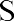 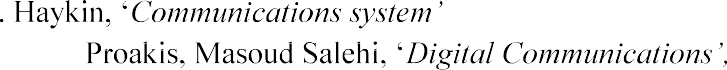 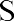 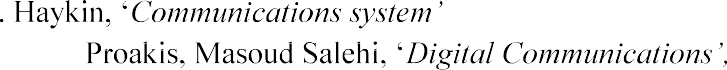 JohnG.	McGrawHill,2008,5thEdition.References books1.	,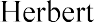 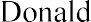 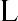 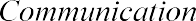 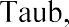 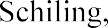 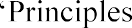 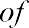 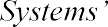 Goutam Saha, McGraw-Hill, 2008, 3rd Edition.Electroniccommunicati	, Pearson,5thedition.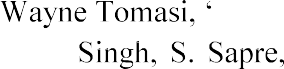 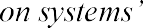 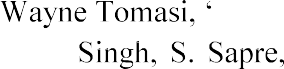 	Communication  Systems:  Analog  and - Hill Education,2012.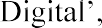 Web References1. Prof. Aditya K. Jagannatham, NPTEL-IIT Kanpur, 'Principles Of Communication Systems-II'. URL: https://nptel.ac.in/courses/108104098/Course outcomes: At the end of the course, the students will be able toAssessment Method************************************************************************ENGINEERING THIRD YEAR: SEMESTER-ICourse Learning ObjectiveTo inculcate practical knowledge on various digital communication techniquesTo understand the type of digital communication technique required for specific purposesList of ExperimentsModulation and Demodulation of Amplitude Shift Keying(ASK)Modulation and Demodulation of Frequency Shift Keying(FSK)Modulation and Demodulation of Phase Shift Keying(PSK)Simulation of BER performance of ASK over AWGNchannelsSimulation of BER performance FSK over AWGN channelsSimulation of BER performance PSK over AWGN channelsSimulation of BER performance of Digital modulation schemes overRayleigh fading.Study and analysis of Digital Communication techniques in real-time telecommunication systems.TermProject.Course Outcomes: At the end of the course, the student will be able toAssessment Method************************************************************************ENGINEERING THIRD YEAR: SEMESTER-ICourse Learning ObjectiveTo understand the architectures of x86, ARM, RISC-V To get familiarization with tools for execution of ISA for x86, ARM, RISC-V.List of lab activities:  Assembly level program to multiply two 16 bit binary numbers.Serial Communication using 8086.Simple test program using ARM 9 mini 2440 kit (Interfacing LED with ARM 9 mini 2440 kit) (hardware/software modules)ARM to PC communication via UART Transmit a message via UART of ARM and display it on terminal of PC) (hardware/software modules)Familiarization with RISC-V tools (Ripes tool (or) any other open source tool) Execution/Simulation of simple arithmetic operations on RISC-V tool Execution/Simulation of advanced I/O operations, Cache operations, assembly debugging using RISC-V toolExecution of machine code on a variety of micro architectures (RV 32IC/ RV64IC based) Generating Custom user IP - GPIO controller with AXI slave interface and connecting to the processor in Zed board Driver to a custom IP - GPIO driverGPIO Controller with AXI slave interface - AXI Interconnect - Processing SystemDesign and submission of lab projectCourse Outcomes: After the completion of the laboratory course, the student will be able to Assessment Method************************************************************************ENGINEERING THIRD YEAR: SEMESTER-ICourse ObjectiveUnderstand the principles of microwave components.Understand the high-frequency measurement and simulation techniques.List of ExperimentsMeasurement of guide wavelength and frequency in X-band rectangular waveguide. Measurement of VSWR using rectangular waveguide for various load terminations.Measurement of S-parameters for multi-port microwave networks (magic tee/circulator). Measurement of coupling and directivity of a directional couplerMeasurement of radiation characteristics of horn antenna such as radiation patterns and gain (using Frii’s Equation).Measurement of unknown impedance using smith chart.Measurement of S-Parameters of any MMIC component using Vector network analyserMeasurement on microwave components using spectrum analyser.Design of micro strip patch antenna and measurement of return loss using vector network analyser(VNA)Design of microwave matching networks in CAD tools.Design and study of radiation characteristics of a micro strip patch antenna using CAD tools.Course outcome: After the completion of this Laboratory course, the student will be able toAssessment Method*********************************************************************ENGINEERING THIRD YEAR: SEMESTER-ICourse Learning ObjectiveTo introduce the student to the existing real-time societal problems.To make the student to identify a problem with the help of staff members.To see that students can propose elaborately and try attempting to solve the problem to great extent.List of ExperimentsIdentifying real-time societalproblems.Idea proposal of multiple-solutions for the problem identified anddiscussion.Prototype design for an optimalsolution.Note: The student is supposed to use the latest advancements of IOT/AI and general understanding on science and technology for identifying solution to a problem.Course outcome: After the completion of this Laboratory course, the student will be able toAssessment Method*******************************************************************************ENGINEERING THIRD YEAR: SEMESTER-ICourse Learning ObjectivesTo make awareness of the product design process.This course will give an understanding of methods, tools and techniques applied in product design.This course will enhance the overview of innovation, product design process.   4.Itwillhelptounderstandcompetitivebenchmarking, aspects of human factors in product design, tools for creative concept.one of the objectives of this course is to enable student for advance thinking in designing through case studies and hands-on exercises.It will help students to generate creative ideas in to product design, considering human factors aspects along with its business planCourse ContentsUNIT I	(4hours)Introduction to product and Product design, difference between Product development and product design, Need for Innovation and design, user Innovation. Need Problem Identification, product study and market studyUNIT II	(3hours)Importance of human factors in product design, physical ergonomics, principles and issues, ergonomic assessment tool, Cognitive issues in product design.UNIT III	(2hours)Creative techniques and tools, concept generation, concept evaluation, concept design and presentations.UNIT IV	(4 hours)Product prototype, model making work flow for prototype, tools and techniques for model making and prototyping, introduction to prototype driven innovation UNIT V	(7hours)Selection of a product, Designing, marketability of product, Disciplined entrepreneurship canvas(Students need to fill up the canvas according to their selected product or services) UNIT VI	(10 hours)Overview of final product, assignment submission with presentationLearning resourcesText Books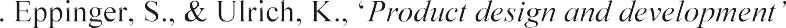 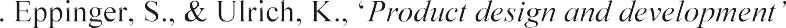 McGraw-Hill HigherEducation, 2015.Course outcomes: At the end of the course, the student will be able toAssessment MethodFor lab courses only:*******************************************************************************ENGINEERING THIRD YEAR: SEMESTER-1Course Learning ObjectiveIntroduce limitations of the lumped analysis and lumped components at high frequency and introduce to the design of microwave components at high frequency.Introduce analysis of Microwave networks using two-port parameters.To understand basic antenna parameters for measurement.Course ContentUnit-I	(2hours)IntroductionIEEE frequency band designations, RF behavior of passive components at high frequencies.Unit-II	(3hours)Scattering ParametersS-matrix, properties of S-matrix, multiport networks.Unit-III	(4hours)Microwave NetworksPower dividers/ combiners, directional couplers, duplexer/diplexer.Unit-IV	(3hours)Matching NetworksMatching networks with lumped elements-smith chart.Unit-V	(4 hours)Antenna ParametersRadiation concepts, near field and far field regions, Antenna parameters: radiation intensity, gain, directivity, Effective area, radiation pattern, polarization of antenna, Frii’s Equation.Unit-VI	(2hours)High-Frequency Computational ToolsBasic antenna (wire antenna, patch antenna) antenna design using CAD tools, RF circuit simulation tool (AWR, HFSS).Learning Resources TextbooksDavid M Pozar, “Microwave Engineering”, John Wiley, 3rd Edition, 2005ReferencebooksSamuel Y. Liao, “Microwave Devices and Circuits”, PHI, 3rd Edition,1994Reinhold Ludwig, Gene Bogdanov,” RF Circuit Design theory and applications “PHIClayton R Paul, “Introduction to Electromagnetic Compatibility “Wiley ,2nd edition,2006.Cornelis J. Kikkert., “RF Electronics Design and Simulation”, James Cook UniversityTownsville, Queensland, Australia,2013.Herbert J. Reich, J.G. Skalnik, P.F. Ordung and H.L. Krauss “Microwave Principles”, CBSPublishers andDistributors, New Delhi, 2004M.kulkarni,” Microwave and Radar Engineering”, Umesh publications,3rd edition, 2003.Web ResourceDr. Amitabha Bhattacharya, NPTEL-IIT Kharagpur ‘Basic Tools of Microwave Engineering’URL: http://nptel.ac.in/courses/117105122/Dr. Amitabha Bhattacharya, NPTEL- IIT Kharagpur ‘Basic Building Blocks of Microwave Engineering’URL:http://nptel.ac.in/courses/117105130/Dr. Girish Kumar, NPTEL-IIT Bombay, ‘Microwave Theory and Techniques’		URL: https://nptel.ac.in/courses/108101112.Course OutcomesAt the end of the course, the student will be able toAssessmentMethod***********************************************************************ENGINEERING THIRD YEAR: SEMESTER-IICourse objectives:To improve interpersonal skills of the studentsTo help the students to write professional letters and reportsTo practice the etiquettes to be used at workplaceTo reward hands on experience on managing meetingsTo imbibe leadership qualities in the studentsCourse ContentUNIT-I:				(06 Contact Hours)Professional Presentation - Collecting & Reading the materials to be presented - Analyzing the main points - Summarizing & concluding - Developing PPT - Delivery of the PresentationUNIT-II:			(06 Contact Hours)Report Writing & Writing Professional Emails & Applications – Routine Reports – Investigative Reports - Professional Emails - Formal Letters and ApplicationsUNIT-III:		(06 Contact Hours)Agenda, Meetings, & Minutes - Setting the agenda for a meeting - Managing a meeting - Keynote address & vote of thanks - Publishing the minutesUNIT-IV:		(06 Contact Hours)People skills and small talks (2 minutes) - Talking to professional executives - Talking to colleagues - Talking to the boss - Talking to your team - Talking to the media delegates	UNIT-V:					(06 Contact Hours)Corporate Etiquettes - How to introduce & greet - How to raise a question - How to clarify a doubt - How to say “yes” or “no” - Rapport building - Dining & winning - Counseling somebody - How to influence & motivateUNIT-VI:			(06 Contact Hours)Life Skills - Leadership communication - Interpersonal communication - Stress management - Time ManagementReferences:Business Communication Today, 12th Edition, Courtland L Bovee & John Thill, PearsonBritish Council Material on communicationTraining in Interpersonal Skills: Tips f: Tips for Managing People at Work byRobbins and HunsakerSoft Skills for Everyone, with CD Paperback –by Jeff ButterfieldCommunication for business by Shirley Taylor, PearsonCourse outcomes:	At the end of the course, the student will be able toAssessment Method:Course Nature: LABORATORY************************************************************************ENGINEERING THIRD YEAR: SEMESTER-IICourse Learning Objectives:1. The basic objective of the course is to provide knowledge about institutions 2.  It help to understands the processes to governing the society in a systematic way.3. It helps to establish social Justice, Liberty, Equity and Fraternity.4. The course will introduce the idea of political system in general5. It provides idea about working process of constitutional institutions.6. To create awareness about the functioning of the judicial system in India.Course Contents:UNIT I:	(5 hours)Introduction-Constitution’ meaning of the term, Indian constitution sources and constitutional history, Features: Citizenship, Preamble, Fundamental Rights and duties, Directive Principles of State Policy.UNIT II:	(5 hours) Union Government and its Administration-Structure of the Indian Union: Federalism, centre-state relationship, President: Role, power and position, PM and Council of ministers, Cabinet and Central Secretariat, Lok sabha, Rajya sabha.UNIT III:                                                                                                          	(5 hours)Election commission- Election commission: Role and functioning, Chief Election Commissioner and Election Commissioners, State Election Commission: Role and functioning, Institute and Bodies for the welfare of SC/ST/OBC and women.UNIT IV:                                                                                                           	(3 hours)State Government and its Administration- Governor: Role and position, CM and Council of ministers, state secretariat: Organization, structure and functions.UNIT V:                                                                                                             	(7 hours)Local Administration-District’s Administration head: Role and importance, Municipalities: Introduction, Mayor and role of Elected Representatives, CEO of Municipal Corporation, Panchayati raj: Introduction, PRI: Zilla Panchayat, Elected officials and their roles, CEO Zilla Panchayat: Position and role, Block level: Organizational Hierarchy (different departments), Village level: Role of elected and appointed officials, Importance of grass root democracy.UNIT VI:                                                                                                          	(5 hours)Union Judiciary-Establishment and constitution of Supreme court, Appointment of Judges, Establishment of State High court, Establishment of common High court for 2 or more states, WRITS, PIL (Public Interest Litigation).Learning resourcesText book:	1. Durga Das Basu, Constitutions of India, 23rd ed, LexisNexis Publication.Reference Books:1.’Indian Polity’ by Laxmikanth2.’Indian Administration’ by Subhash Kashyap4.’Indian Administration’ by Avasti and Avasti5.’Government and Politics of India’ by W.H. Mrrison Jones6.’Constitution of India’ by J.C. JohariCourse outcomes: At the end of the course, the student will be able toAssessment Method** PASS/FAIL course***********************************************************************ENGINEERING THIRD YEAR: SEMESTER-IIThe object of Mini Project-2 is to enable the student to extend further the investigative study taken up under EC3190 or undertake a new project, either fully theoretical/practical or involving both theoretical and practical work, under the guidance of a Supervisor from the Department alone or jointly with a Supervisor drawn from R&D laboratory/Industry. This is expected to provide a good initiation for the student(s) in R&D work. The assignment to normallyinclude:Survey and study of published literature on the assignedtopic.Working out a preliminary approach to the Problem relating to the assignedtopic.Conducting preliminary Analysis/Modelling/Simulation/Experiment/Design/ Feasibility.Preparing a Written Report on the Study conducted for presentation to the Department.Final SeminarPresentation.************************************************************************ENGINEERING THIRD YEAR: SEMESTER-IICourse Learning ObjectivesTo enhance holistic development of students and improve their employability skillsTo instill confidence in students and develop skills necessary to face the challenges of competitive exams and placementsCourse ContentsUnit I	(1.5hours)Number system: Base System,	Exponents, Factorials, LCM & HCF, Properties of Numbers, Remainders, SuccessiveDivisionsSequence	&	Series:	Arithmetic	Progression,	Harmonic	Progression,	Geometric ProgressionProgramming in CUnit II	(8hours)Arithmetic: Averages, Clocks & Calendars, Simple Interest & Compoud Interest, Mixture &Alligations, Percentages, Profit, Loss & Discounts, Ratio & Proportion, Speed, Time & Distance, Time &WorkAlgebra: Binomial Theorem, Complex Numbers, Functions, Higher Degree Equations, Inequalities, Linear Equations, Logarithm, Quadratic EquationsProgramming in CUnitIII	(6hours)Geometry: Mensuration, Lines & Angles, Circles, Polygons, Triangles, Co-ordinate Geometry, TrigonometryProbability   &   Statistics:   Mean, Median&Mode,	Permutation & Combination, Probability Set Theory & VennDiagramProgramming using Data StructuresUnitIV	(7 hours)Logical Reasoning: Logical Sequence, Premise, Assumption &Conclusion, BinaryLogic, BloodRelations, Linear& Matrix Arrangement, SeatingArrangement, Coding & Decoding, Statements & AssumptionsPuzzles.Analytical   Reasoning:   Course   of   Action   Fact, Inference&Judgement,	Logical Deduction, Statement & Assumption, Strong & Weak Arguments, Syllogism Programming inPythonUnit V	(4.5hours)Data Interpretation: Charts (Column, Pie & Bar), Tables Graphs (Line & Area), Venn Diagram, Data Sufficiency.Programming using JAVA Reading ComprehensionUnitVI	(3 hours)Verbal Ability:  Cloze Test Error Spotting, Fill intheblanks, Sentence Correction, Word Usage, Para jumbles, Paragraph Completion, ParagraphSummaryProgramming using JAVA.Learning resources Text bookSarvesh K Verma, 'Quantitative Aptitude Quantum CAT', arihantpublicationsArun Sharma, Meenakshi Upadhyay, ' Verbal Ability and ReadingComprehension', McGraw Hill publicationsArun Sharma, 'Data Interpretation', McGraw HillpublicationsArun Sharma, 'Logical Reasoning', McGraw HillpublicationsReference booksNishit K Sinha, 'Logical Reasoning and Data Interpretation', PearsonpublicationsArun Sharma, 'Quantitative Aptitude', McGraw HillpublicationsWeb resourceshttps://unacademy.com/https://www.tutorialspoint.com/https://www.indiabix.com/Course outcomes: At the end of the course, the student will be able toAssessmentMethod** Pass/Failcourse.Note: All examinations will be only of objective type. CDPC team assistance is to be taken in preparation of question papers. For Monthly tests, negative marking may also be introduced.************************************************************************ENGINEERING FOURTH YEAR: SEMESTER-IThe objective of the course is that:Students should opt for summer internship that would provide to gain ample field knowledge in the relevant field of engineering such that theoretical knowledge gained in the class can be applied to solve the practical/ fieldproblem.Students should take a challenging task, may be small portion, and apply the knowledge gained to solve it. Summer internship can also involve data collection from different sources including generating experimental data, collection of data from field etc. Later on the student is required to analyze the data collected and arrive at meaningfulconclusions.Summer internship shall be aimed at solving some of the problems of the society/ local region that should have practical applications and benefit thesociety.Preparing a Written Report on the Study conducted for presentation to the Department;Final SeminarPresentation.Note: Summer Internship project duration shall be defined separately by the Institute.************************************************************************ENGINEERING FOURTH YEAR: SEMESTER-IThe object of Project Work II & Dissertation is to enable the student to extend further the investigative study taken up under EC3190 or EC3291 or EC4192 or undertake a new project, either fully theoretical/practical or involving both theoretical and practical work, under the guidance of a Supervisor from the Department alone or jointly with a Supervisor drawn from R&D laboratory/Industry. This is expected to provide a good initiation for the student(s) in R&D work. The assignment to normally include:Survey and study of published literature on the assignedtopic.Working out a preliminary approach to the Problem relating to the assignedtopic.Conducting preliminary analysis/modelling/simulation/experiment/design/ FeasibilityPreparing a Written Report on the Study conducted for presentation to the Department.Final SeminarPresentation.************************************************************************ENGINEERING FOURTH YEAR: SEMESTER-ICourse Learning Objectives:To provide knowledge about multidisciplinary nature of environment, various sources of natural energy.Understanding of ecosystem structure and function etc.  Knowledge of biodiversity and conservationUnderstanding of problems caused by pollution and its impactUnderstanding about the various social issues related to environment.Awareness for theEnvironment and human healthCourse Content:UNIT-I: The Multidisciplinary Nature of Environmental Studies andNatural Resources									(9hours)The Multidisciplinary Nature of Environmental Studies: Definition, scope and importance; Need for public awareness.Natural Resources: Renewable and Non Renewable ResourcesNatural resources and associated problems.a) Forest resources: Use and over-exploitation, deforestation, case studies. Timber extraction, mining, dams and their effects on forest and tribal people. b) Water resources: Use and over-utilization of surface and ground water, floods, drought, conflicts over water, dams-benefits and problems. c) Mineral resources: Use and exploitation, environmental effects of extracting and using mineral resources, case studies. d) Food resources: World food problems, changes caused by agriculture and overgrazing, effects of modern agriculture, fertilizer-pesticide problems, water logging, salinity, case studies. e) Energy resources: Growing energy needs, renewable and non renewable energy sources, use of alternate energy sources. Case studies. f) Land resources: Land as a resource, land degradation, man induced landslides, soil erosion and desertification. Role of an individual in conservation of natural resources. Equitable use of resoureces for sustainable lifestyles.UNIT-II: Ecosystems 							(4hours)Concept of an ecosystem, Structure and function of an ecosystem, Producers, consumers and decomposers, Energy flow in the ecosystem, Ecological succession, Food chains, food webs and ecological pyramids, Introduction, types, characteristic features, structure and function of the following ecosystem: -a. Forest ecosystem, b. Grassland ecosystem, c. Desert ecosystem, d. Aquatic ecosystems (ponds, streams, lakes, rivers, oceans, estuaries).UNIT-III: Biodiversity and Its Conservation 				(4hours)Introduction – Definition: genetic, species and ecosystem diversity, Biogeographical classification of India,Value of biodiversity: consumptive use, productive use, social, ethical, aesthetic and option values,  Biodiversity at global, National and local levels, Inida as a mega-diversity nation, Hot-sports of biodiversity, Threats to biodiversity: habitat loss, poaching of wildlife, man-wildlife conflicts, Endangered and endemic species of India, Conservation of biodiversity: In-situ and Ex-situ conservation of biodiversity.UNIT-IV: Environmental Pollution 					(6hours)Cause, effects and control measures of: -a. Air pollution, b. Water pollution, c. Soil pollution, d. Marine pollution, e. Noise pollution, f. Thermal pollution, g. Nuclear hazards, Solid waste Management: Causes, effects and control measures of urban and industrial wastes, Role of an individual in prevention of pollution, Pollution case studies, Disaster management: floods, earthquake, cyclone and landslides.UNIT- V: Social Issues and the Environment				(4hours)From Unsustainable to Sustainable Development Urban problems related to energy, Water conservation, rain water harvesting, watershed management, Resettlement and rahabilitation of people; its problems and concerns. CaseStudies, Environmental ethics: Issues and possible solutions. • Climate change, global warming, acid rain, ozone layer depletion, nuclear accidents and    holocaust. Case Studies. Wasteland reclamation, Consumerism and waste products, Environment Protection Act, Air (Prevention and Control of Pollution) Act, Water (Prevention and control of Pollution) Act, Wildlife Protection Act, Forest Conservation Act, Issues involved in enforcement of environmental legislation, Public awareness.UNIT-VI: Human Population and the Environment			 (3hours)Population growth, variation among nations, Population explosion – Family Welfare Programme, Environment and human health, Human Rights, Value Education, HIV/AIDS, Women and Child Welfare, Role of Information Technology in Environment and human health, Case Studies.Learning ResourcesText Book:1. Erach Bharucha, ‘Textbook of Environmental studies’, UGCReference Books:Clark RS, ‘Marine Pollution’, Clanderson Press, Oxofrd (TB).De AK, ‘Environmental Chemistry’, Wiley Eastern Ltd.Course Outcomes: At the end of the course, the student will be able toFor Theory Courses Only:************************************************************************ENGINEERING FOURTH YEAR: SEMESTER-IIThe object of Project Work II & Dissertation is to enable the student to extend further the investigative study taken up under EC3190 or EC3291 or EC4192 or EC4193 or undertake a new project, either fully theoretical/practical or involving both theoretical and practical work, under the guidance of a Supervisor from the Department alone or jointly with a Supervisor drawn from R&D laboratory/Industry. This is expected to provide a good training for the student(s) in R&D work and technical leadership. The assignment to normallyinclude:In depth study of the topicassigned.Review and finalization of the approach to the Problem relating to the assigned topic.Preparing an Action Plan for conducting the investigation, including teamwork.Detailed Analysis/Modelling/Simulation/Design/Problem Solving/Experiment as needed.Final development of product/process, testing, results, conclusions and future directions.Preparing a paper for Conference presentation/Publication in Journals, ifpossible.Preparing a Dissertation in the standard format for being evaluated by the Department.Final SeminarPresentation.************************************************************************PROGRAM ELECTIVE COURSESCourse Learning ObjectivesTo know the concepts of probability analysis in view of different communication systemsTo make understand the students the different types of errors, noise and fading for different communicationsystemsStudents should able to calculate different types of fading for different systems by using MATlab.Course ContentUnit -I	(6hours)Review of probability basics-Random variable probability density function, cumulative distribution   function,   Momentgenerating function	s inequality  function of one random variable-function of two random variables- Central  limittheorem.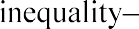 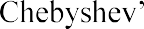 Unit -II	(8hours)Error rate analysis- Bit error rate for BPSK modulation, Symbol error rate for QPSK and 4-QAM modulations, Symbol error rate for 4PAM, Symbol error rate for 16 QAM, Symbol error rate for16PSKUnit -III	(8hours)System Performance Measures- Average Signal-to-Noise Ratio (SNR), Outage Probability, AverageBitErrorProbability(ABER), channelcapacity, AmountofFading, coefficient of variation, Average Outage DurationUnit -IV	(8 hours)Fading Channel Characterization and Modeling - Characteristics of Fading Channels, fading models- Rayleigh, Nakagami-q (Hoyt), Nakagami-n (Rice), Nakagami-m, Chi square, gamma, weibull, Generalized-k, k-u and H models, Composite fading and shadowingmodelsUnit -V	(10hours)Digital communication over fading channels: Bit error rate analysis of ASK, PSK and FSK schemes over different fading channels. MATLAB Assignments on bit error rate analysis of various modulationschemes.Unit -VI	(5 hours)Design and analysis of communication systems using MATLABLearning Resources Text Books1.	Digital CommunicationSystems	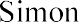 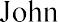 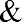 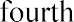 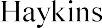 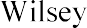 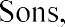 edition2.   A.B  Carlson,P  B   Crully,JC Rutledge	edition McGrawHill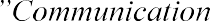 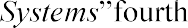 Web Resources1. Prof,S.senguptaAdvanced digital Communication, IIT KHARGPUR, URL:http://nptel.ac.in/courses/117105081/2Course outcomes: On successful completion of the course students will able toAssessment Method************************************************************************Course Learning ObjectivesUnderstand basic terminology and concepts of Antennas andradiation.To attain knowledge on the basic parameters for antenna design process and the analysis of designAnalyze the electric and magnetic field emission from various basic antennas with mathematical formulation of theanalysis.To have knowledge on antenna operation and types as well as their usage in real timefield.Awareness of the wave spectrum and respective band antenna usage and also to know the propagation of the waves at different frequencies through different layers in the existing layered free space environmentstructure.Course ContentUnit-I	(6 hours)Fundamental concepts of antennasPhysical concept of radiation, Radiation pattern, near-and far-field regions, reciprocity, directivity and gain, effective aperture, polarization, input impedance, efficiency, Antenna Noisetemperature,functions.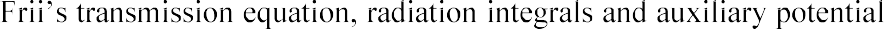 Unit-II	(8 hours)Wire and Loop antennasInfinitesimal Dipole, Small Dipole, Finite Length Dipole, Half wave length Dipole, monopole, Small Circular loop and loop antenna.Unit-III	(9 hours)Microstrip antennasBasic characteristics of micro strip antennas, feeding methods, methods of analysis, design of rectangular patch, Reflector antennaUnit-IV	(8 hours)Broad Band antennas and Horn antennasConcept of Broad Band, Log-Periodic Antennas, E-plane Sectoral Horn, H-plane Sectoral Horn, Pyramidal Horn, and their properties.Unit-V	(6 hours)Array antennasIntroduction to array, Two-Elemental Array, Array Factor, N-Element Linear Array: Uniform Amplitude and Spacing, Broad Side and End-Fire ArrayUnitVI	(8 hours)Radio wave PropagationAntenna located over earth, field diffraction zones and losses, surface wave propagation, ionospheric propagation, microwave and millimeter wave propagation, scattering by rain, tropospheric scatter propagation, propagation into sea water, atmosphere ductsLearning Resources Text BooksAntenna TheoryandDesign	rd Ed,2015.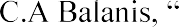 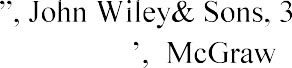 	Antenna andRadiowavePropagation	-Hill, New York, 1985.Reference BooksAntennas	-Hill series ,2nd edition,1988 W LStutzman,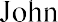 Antenna TheoryandDesign	1998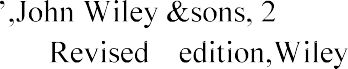 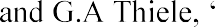 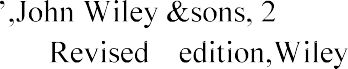 R.S. Elliot,	Antenna	Theory	and	Design	- Press.,2003.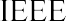 3.	Electromagnetic Waves and RadiatingSystems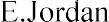 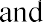 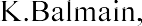 Prentice-hall, New York, 1968.4.	Design ofMicrostipAntenna	-Hill, New York,1991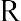 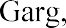 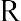 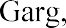 Web resources1.	Lecture series on Transmission Linesand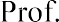 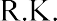 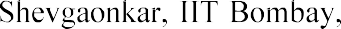 (antenna related videos). URL: http://nptel.ac.in/courses/117101056/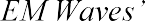 2.   Web course on Advanced Antenna Theory and Design', URL:http://nptel.ac.in/courses/117107035/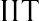 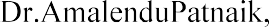 Course outcomes: At the end of the course, the students will be able toAssessment Method************************************************************************Course Learning ObjectivesTo understand cooperation among modern communication networks that aids in achieving maximum networkefficiency.To learn various multi-relayanalysis.To learn exact and approximated versions of SERanalysis.Course ContentUnit-I	(8 hours)Diversity TechniquesTypes of Diversity and Advantages of Diversity techniques, Bit error rate analysis of digital modulation schemes for different diversity techniques. Diversity Technique over Fading Channels in the presence ofInterference.Unit-II	(8 hours)Cooperative communicationsRelay channels, Basics of cooperative communication Protocols-Amplify and forward and decode and forward, hybrid decode amplify and forward protocols.Unit-III	(8 hours)Cooperative communications with single relaySystem model, Probability density function, cumulative distribution function and moment generating function for harmonic distribution and minimum of exponential, and gamma variants, Exact and Approximate SER analysis.Unit-IV	(8 hours)Multi-node cooperative communicationsMulti-node amplify-and-forward system model, dual hop-multi relay analysis, multi-hop& multi relay. Bit error rate analysis.Unit-V	(8 hours)Cooperative communications in the presence of InterferenceSystem models, Exact and Approximate SER analysis. Asymptotic analysis of single and multi-hop systems. Optimization: optimum power allocation, optimum relay positioning schemes.Unit-VI	(5 hours)Analysis of co-operative communications in the field of telecommunication system and other relevant domainsLearning resources Text book1. K.J. Ray Liu et al, 'Cooperative Communications and Networking', CambridgeUniversity PressReference book1. Y.W. Peter Hong et al, 'Cooperative Communications and Networking', Springer PublicationsWeb resources1. Prof Adithya K Jagannatham, NPTEL-IIT Kanpur, 'Applied Optimization for Wireless, Machine Learning, Big Data', URL:https://nptel.ac.in/courses/108104112/Course outcomes: At the end of the course, the student will be able toAssessment Method:Course learning objectivesTo introduce the student to microwave analysis methods and designtechniques.To understand the Scattering parameters to characterize devices and system behavior.To study the passive and active devices commonly utilized in microwave subsystemsTo understand the design procedures along with methods to evaluate device performance.To understand the free space communication link and equations developed to determine the link carrier-to-noise ratio performancefactor.Course ContentUnit -I	(6 hours)Introduction	mula, Noise in Microwave Circuits, Dynamic Range and Intermodulation Distortion, Noise Characterization of a Microwave Receiver, MicrowavePropagation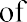 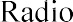 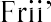 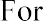 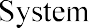 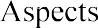 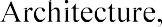 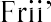 Unit   II	(8 hours)Matching NetworksSmith chart, Admittance chart, Matching condition and maximum power transfer condition, matching networks with lumped elements, single stub matching, quarter wave transform.Unit   III	(8hours)Microwave amplifier designTwo-Port Power Gains, Stability, Stability Circles, Single-Stage Transistor Amplifier Design, Low-Noise Amplifier Design, Broadband Transistor Amplifier, Balanced Amplifiers, Distributed AmplifiersUnit	IV	(8 hours)Power amplifier designPower	Amplifiers	Characteristics	of	Power	Amplifiers	and	Amplifier	Classes, Characterization of Transistors, Design of Class-PowerAmplifiers.Unit	V	(8 hours)Oscillators and MixersMicrowave Oscillators, Transistor Oscillators, Oscillator Phase Noise, Frequency Multipliers. Mixer Characteristics, Single-Ended Diode Mixer, Single-Ended FET Mixer, Balanced Mixer Image Reject Mixer, Other Mixers.Unit   VI	(7hours)Microwave filter designFilter Design by the Insertion Loss Method, Filter Transformations, Filter Implementation, Richard's Transformation, Kuroda's Identities, Impedance and Admittance Inverters, Stepped-Impedance Low-Pass Filters, Coupled Line FiltersLearning Resources Text BooksMi	, John Wiley, 3rd Edition,2005.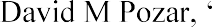 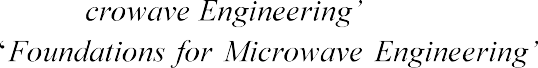 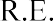 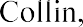 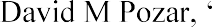 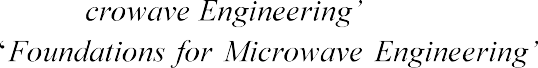 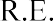 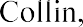 , IEEE Press, JohnWiley,2nd Edition, 2002.Reference BooksGuillermo Gonzalez,	,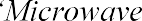 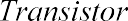 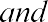 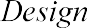 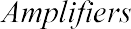 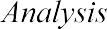 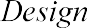 Prentice hall, 2nd Edition,1997.Joseph F. White,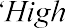 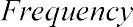 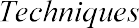 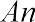 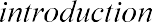 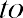 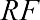 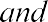 , IEEE Press, John Wiley & sons,2004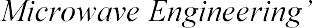 Web ResourcesProf.  JayantaMukherjee,NPTEL-	Microwave IntegratedCircuits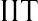 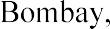 URL: http://nptel.ac.in/courses/117101119/Course outcomes: At the end of the course, the student will be able toAssessment Method************************************************************************Course Learning ObjectivesThe objective of this course is to make the students conversant with those aspects of statistical decision and estimation which are indispensable tools required for the optimal design of digital communicationsystemsCourse ContentUnit-I	(8 hours)Review of Gaussian variables and processes; problem formulation and objective of signal detection and signal parameter estimation in discrete-time domain. Bayesian, mini-max, andNeyman-Pearson decision rules, likelihood ratio, receiver operating characteristics, composite hypothesis testing, locally optimum tests, detector comparison techniques, asymptotic relativeefficiency.Unit-II	(8 hours)Matched filter detector and its performance; generalized matched filter; detection of sinusoid with unknown amplitude, phase, frequency and arrival time, linearmodel.Unit-III	(8 hours)Estimator-correlator, linear model, general Gaussian detection, detection of Gaussian random signal with unknown parameters, weak signal detection.Unit-IV	(8 hours)Detection in the absence of complete statistical description of observations, sign detector, Wilcoxon detector, detectors based on quantized observations, robustness ofdetectorsUnit-V	(8 hours)Minimum variance unbiased estimation, Fisher information matrix, Cramer-Rao bound, sufficient statistics, minimum statistics, complete statistics; linear models; best linear unbiased estimation; maximum likelihood estimation, invariance principle; estimation efficiency; Bayesian estimation: philosophy, nuisance parameters, risk functions, minimum mean square error estimation, maximum a posterioriestimation.Unit-VI	(5 hours)Linear Bayesian estimation, Weiner filtering, dynamical signal model, discrete Kalman filtering.Learning resourcesText books1.	An  Introduction to  Signal  DetectionandEstimation	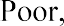 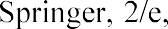 1998.	Detection, Estimation and Modulation Theory: Part I, II, and III68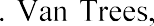 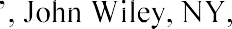 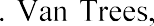 Reference Books1.	Fundamentals of Statistical Signal Processing:Estimation Theory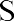 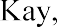 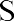 Prentice Hall PTR, 1993.2.	Fundamentals of Statistical Signal Processing: DetectionTheory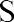 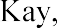 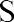 Prentice Hall PTR, 1998.Web Resources1.  Dr.   Rohith   Sinha, NPTEL-IIT Guwahati,	' Signal Detection and Estimation Theory', URL:https://nptel.ac.in/courses/117103018/Course outcomes: At the end of the course, the student will be able toAssessment Method:**********************************************************************Course Learning ObjectivesTo provide a comprehensible and practical introduction to error control coding by means of MATLAB implementations of Galois field arithmetic, Viterbi decoder design, RS decoder design, and MAP architecture andothers.To understand the essence of typical design issues involved in design of architectures for Error correcting codes by studying the algorithm of its design structureCourse contentUnit-I	(6 hours)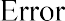 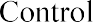 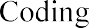 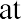 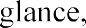 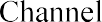 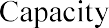 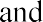 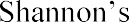 Considerations when selecting coding schemes, MATLAB implementationsUnit-II	(6 hours)Elementary algebraic structures, Galois Field and its arithmetic, Implementation of GF (2m) Arithmetic, A special case: Inversion, MATLABimplementationsUnit-III	(8 hours)Linear Block Codes: Code construction and properties, Decoding Methods, Performance, Encoder and Decoder designs, Hamming Codes. Cyclic Codes: Basic principles, Shift Register based Encoder and Decoder, Shortened cyclic codes and CRC. BCH Codes: Introduction, BCH Bound and Vander monde Matrix, Decoding BCH codesMATLAB implementationsUnit-IV	(8 hours)Introduction to RS codes, Prelude: Non binary BCH codes, Reed-Solomon codes, Decoding of RS codes, determining the Error location polynomial, Frequency-Domain decoding, Error and Erasure decoding, RS decoder: From algorithm to architecture, Standardized RS codes, MATLAB implementationsUnit-V	(8 hours)Fundamentals of convolutional codes: Code generation and representations. Decoding of Convolutional codes: Optimum convolutional decoding and Viterbi algorithm, Sequential decoding. Designing Viterbi decoder: Typical design issues, Design for high performance. MATLAB implementationsUnit-VI	(9 hours)Turbo codes: Code concatenation, concatenating codes in parallel: Turbo code, Iterative decoding of Turbo codes, Implementing MAP. Low-Density parity-check codes: Codes with sparse parity-check matrix, decoding and encoding algorithms, High-level architecture design for LDPC decoders. MATLABimplementationsLearning Resources Text booksYuan Jian, 'A practical guide to Error Control Coding using MATLAB’, Artech House publicationsLin, Shu, D. J. Costello, Jr., 'Error Control Coding: Fundamentals and Applications', Prentice Hall, 1983Reference booksPeterson, W. W. and E.J. Weldon, Jr., 'Error-Correcting Codes’, the M.I.T. Press, Cambridge, MA1970Shu Lin, 'An Introduction to Error-Correcting Codes’, Prentice-HallWeb resourcesProf P Vijay Kumar, NPTEL- Error CorrectingCodes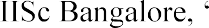 URL: http://nptel.ac.in/courses/117108044/Nagi El Naga, 'Error Detecting and Correcting Systems Design’, Lecture Notes, ECE Department, California State University, Northridge.Course Outcomes: At the end of the course, the student will be able toAssessment Method******************************************************************Course Learning ObjectivesThe course aims to introduce to the students the concepts of amount of information, entropy, channel capacity, source coding, error detection, error correction, block coding, convolution coding, transform coding andquantizationCourse ContentUnit -I	(8 hours)Definition of Information Measure and Entropy, Extension of an Information Source and Markov Source, Adjoint of an Information Source, Joint and Conditional Information Measure, Properties of Joint and Conditional Information Measures and a Morkov Source, Asymptotic Properties of Entropy and Problem Solving in EntropyUnit -II	(8hours)Block Code and its Properties, Instantaneous Code and Its Properties, Kraft-Mcmillan Equality and Compact Codes, Shannon's First Theorem, Coding Strategies and Introduction to Huffman Coding, Huffman Coding and Proof of Its Optimality, Competitive Optimality of the ShannonCode.Unit -III	(8 hours)Non-Binary Huffman Code and Other Codes, Adaptive Huffman Coding, Shannon-Fano- Elias Coding and Introduction to Arithmetic Coding, Arithmetic Coding, Information Channels, Equivocation and Mutual Information.Unit -IV	(8 hours)Properties of Different Information Channels, Reduction of Information Channels, Properties of Mutual Information, Channel Capacity, Calculation of Channel Capacity, Shannon's Second Theorem, Error Free Communication, Noisy Channel, Continuous Sources and ChannelsUnit -V	(8hours)Differential Entropy and Evaluation of Mutual Information for Continuous Sources and Channels, Channel Capacity of a Band Limited Continuous Channel, Introduction to Rate-Distortion Theory, Definition and Properties of Rate-Distortion Functions, Calculation of Rate-Distortion Functions, Computational Approach for Calculation of Rate-DistortionFunctions.Unit   VI	(5hours)Introduction to Quantization, Lloyd-Max Quantizer, Compounded Quantization, Variable Length Coding and Problem Solving in Quantizer Design, Vector Quantization, TransformCodingLearning Resources Text booksInform	', Springer, 2008.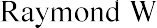 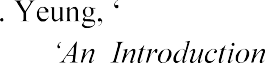 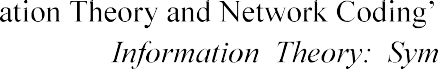 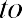 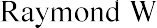 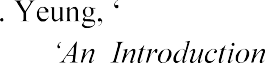 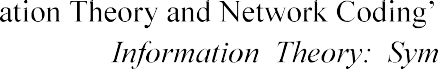 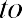 John RPierce	bols, Signalsand.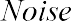 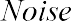 Reference booksThomas M. Cover, Joy A. Thomas, 'Elements of Information Theory', 2nd Edition, John Wiley & Sons,2006David J. C. MacKay, 'Information Theory, Inference, and Learning Algorithms', Cambridge UniversityPress.Web Resources:Prof S N Merchant, NPTEL- IIT Bombay, 'Information Theory and  Coding'  , URL:http://nptel.ac.in/courses/117101053/Prof Adrish Banerjee, NPTEL-IIT Kanpur, 'An Introduction to Information Theory', URL:https://nptel.ac.in/courses/117104129/Course Outcomes: Students should able toAssessment Method********************************************************************Course Learning ObjectivesClarify the key ideas deriving mm Wave advancements andapplicationsBalance mm Wave arrangement with Microwave interchangesorganizationTalk about different mm Wave keysegmentsRundown key estimation, examination, and recognizable proof ideas of physical parameters, and factual portrayals of mm Wave engenderingchannel.CoursecontentUnit   I	(8 hours)Introduction to Millimeter Wave TechnologyIntroduction, Millimeter Wave Applications, Phase and Group Velocity, Slow and Fast Waves, Skin Depth, Boundary Conditions, Challenges in Millimeter Wave Technology, Material Properties at Millimeter Wave Frequencies, Substrate Losses.Unit   II	(8 hours)Guiding StructuresDielectric Loss, Conductor Loss, Radiation and Surface Wave Loss, EM Waves in Transmission Lines, Surface Waves Wave-guiding Structures, High Power Limitation, Planar Transmission Lines, Conductor-Backed Coplanar Waveguide, Surface-Integrated Waveguide, Surface-Integrated Waveguide, Fabrication of PCB Circuits Dielectric GuidesUnit   III	(8hours)Antennas at Millimeter Wave FrequenciesAntenna Parameters, Printed Millimeter Wave Antennas, Printed Millimeter Wave Antennas, Waveguide Slot Arrays, On Chip Antennas, Dipole and Slot Antennas, Loop Antennas, Fabrication of On Chip Antennas, Leaky Wave Antennas.Unit   IV	(8hours)Millimeter wave ComponentsDielectric Resonators, Filters, Determination of Quality Factor and Coupling Coefficient, Power Dividers and Couplers, Matched Termination, Active Devices: Solid-State Devices, Field Effect Transistors: High-Electron-Mobility Transistor, Electronic Switches.Unit	V	(8 hours)Noise and Link Budget	ink Budget, Digital Modulation and Bit Error Rate, Channel Performance at 60 GHz, Millimeter Wave Link Budget, Thermal Noise, Noise Temperature, External Sources ofNoise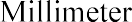 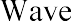 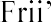 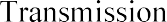 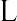 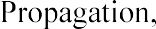 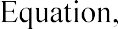 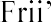 Unit   VI	(5 hours)Millimeter Wave SystemsAntenna and Source Noise, Receiver Noise, Receiver Noise Factor, Receiver Noise Factor, Operating Noise Factor, Noise Figure for Cascaded System Elements, Receiver Noise Calculation, Passive Imaging, TransceiverArchitectures.Learning Resources Text booksDuixianLiu	Advanced Millimeter-wave Technologies: Antennas, Packaging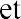 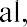 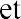 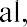 , Wiley.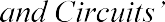 Sergey M et al,  -,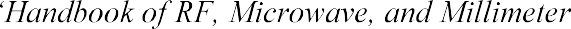 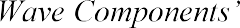 Artech House Microwave Library.Reference booksKao-Cheng Huang, Zhaocheng Wang, ,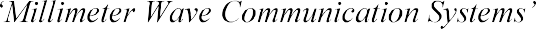 Wiley.ShibanK.Koul,	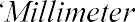 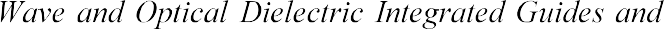 , Wiley.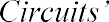 David M. Pozar,  ,Wiley.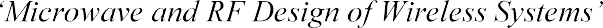 Web Resources1.   Prof. Mrinal Kanti Mandal, NPTEL- Millimeter wavetechnology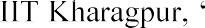 URL: https://nptel.ac.in/courses/117105139/Course Outcomes: At the end of the course, the students will be able toAssessment MethodCourse Learning Objectivesthe functionality of each of the components that comprise a fiber- optic communicationsystemthe properties of optical fiber that affect the performance of a communication link and types of fiber materials with their properties and the losses occur infibers.the principles of single and multi-mode optical fibers and theircharacteristicsworking of semiconductor lasers, and differentiate between direct modulation and external electro-opticmodulation.Analyze the operation of LEDs, laser diodes, and PIN photo detectors (spectral properties, bandwidth, and circuits) and apply in opticalsystems.Analyze and design optical communication and fiber optic sensorsystems.Course contentUnit-I	(8 hours)Overview of optical fiber communicationHistorical development, The general system, advantages of optical fiber communications. Optical fiber wave guides- Introduction, Ray theory transmission, Total Internal Reflection, Acceptance angle, Numerical Aperture, Skew rays, Cylindrical fibers- Modes, V-number, Mode coupling, Step Index fibers, Graded Index fibers, Single mode fibers- Cut off wavelength, Mode Field Diameter, Effective Refractive Index, Related problemsUnit-II	(8 hours)Fiber materialsGlass, Halide, Active glass, Chalgenide glass, Plastic optical fibers. Signal distortion in optical Fibers-Attenuation, Absorption, Scattering and Bending losses, Core and Cladding losses, Information capacity determination, Group delay, Types of Dispersion: - Material dispersion, Wave-guide dispersion, Polarization-Mode dispersion, Intermodal dispersion, Pulse broadening in Graded index fiber, Related problemsUnit-III	(8 hours)Optical fiber ConnectorsConnector types, Single mode fiber connectors, Connector return loss, Fiber Splicing- Splicing techniques, Splicing single mode fibers, Fiber alignment and joint loss- Multimode fiber joints, single mode fiber jointsUnit-IV	(8 hours)Optical sourcesLEDs, Structures, Materials, Quantum efficiency, Power, Modulation, Power bandwidth product. Injection Laser Diodes- Modes, Threshold conditions, External quantum efficiency, Laser diode rate equations, Resonant frequencies, Reliability of LED&ILD, Optical detectors- Physical principles of PIN and APD, Detector response time, Temperature effect on Avalanche gain, Comparison of Photo detectors, Related problems.Unit-V	(8 hours)Source to fiber power launchingOutput patterns, Power coupling, Power launching, Equilibrium Numerical Aperture, Laser diode to fiber coupling, Optical receiver operation- Fundamental receiver operation, Digital signal transmission, error sources, Receiver configuration, Digital receiver performance, Probability of Error, Quantum limit, Analog receiversUnit-VI	(5hours)Optical system designPoint-to- point links- Component choice and considerations, Link power budget, Rise time budget with examples, Line coding in Optical links, WDM, Necessity, Principles, Measurement of Attenuation and Dispersion, Eye patternLearning resources Text Books1.   OpticalFiberCommunications	-Hill International edition, 3rdEdition,2000.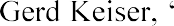 2.	OpticalFiberCommunications	nd Edition,2002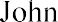 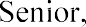 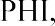 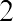 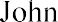 Reference BooksD.K.	Mynbaev	,	S.C.	Gupta	and	Lowell	L.	Scheiner,	'Fiber	Optic Communications', PearsonEducation,2005.S.C. Gupta, 'Optical Fiber Communication and its Applications', PHI,2005.Web resources1. Prof. Pradeep Kumar K, NPTEL-IIT Kanpur, 'Optical Communications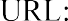 http://nptel.ac.in/courses/117104127Course outcomes: At the end of the course, the student will be able toAssessment MethodCourse Learning ObjectivesTo understand the basic concept of Radar and itsapplicationsUnderstand the different Radar performancefactors.To explain the operation of MTI & Pulse DopplerRadar.To explain the principle involved in radarsystem.To know the various types of radar and areas ofapplications.To compute radar parameters & solve problems relating toradar.Course Content:Unit	I	(8 hours)Radar BasicsRadar and Radar Equation: Introduction, Radar block diagram and operation, frequencies, applications, types of displays, derivation of radar equation, minimum detectable signal, probability of false alarm and threshold detection, radar cross-section, system lossesUnit	II	(8 hours)CW RadarDoppler Effect, CW Radar, FM-CW Radar, Range and Doppler Measurement, altimeter, Multiple Frequency CW Radar.Unit	III	(8 hours)MTI and Pulse Doppler RadarPulse Doppler radar, MTI Radar, Delay Line Cancellers, Blind Speeds, Staggered PRFs. Range Gated Doppler Filters, Limitations, MTI versus Pulse Doppler radar.Unit	IV	(8hours)Tracking RadarSequential lobbing, conical scanning, mono pulse, phase comparison mono pulse, tracking in range, comparison of trackers.Unit	V:	(8 hours)Detection of Radar signals in NoiseMatched   Filter Receiver,	Cross-correlation	Receiver, Efficiency of Non-Matched Filters, Matched Filter with Non-whiteNoise.Unit	VI	(5 hours)Synthetic aperture radar (SAR)Fundamentals, cross-range resolution in radar, synthetic apertureviewpoint, Introduction to polarimetric and interferometricSARLearning Resources Text Books1.	, , Tata McGraw-Hill,2001,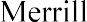 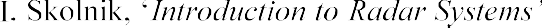 3rd Edition2.   RadarPrinciples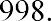 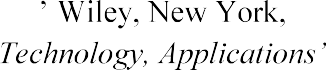 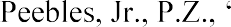 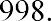 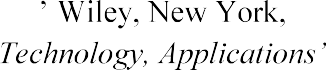 3.   	, PearsonEducation,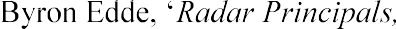 2004Reference Books:, Artech House1984.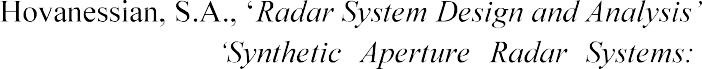 Harger, R.O.,	,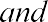 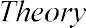 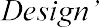 Academic Press, NY (1970).Schleher, D.C.,	, Artech House1991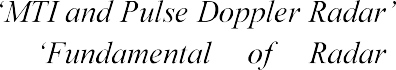 Richards,	M.A.,	,	Tata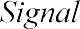 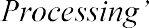 McGraw-hill. 2005Sullivan, R.J.,	,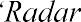 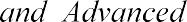 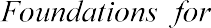 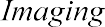 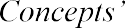 Prentice-Hall of India. 2004Mott, H.,  , IEEE Press.2007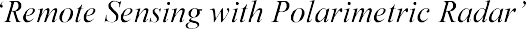 Web Resources:1. Dr.  Robert M.	O'Donnell,	MIT    Introduction   to	radar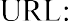 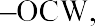 http://www.ll.mit.edu/workshops/education/videocourses/introradar/index.html2.Dr. RobertM.O’Donnell, IEEEAerospaceandElectronicSystemsSociety,Lecture seriesonRadar	http://aess.cs.unh.edu/radar%20se%20Li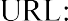 Course Outcomes: At the end of the course, the students will be able toAssessment Method************************************************************************Course ObjectiveIntroduce limitations of lumped analysis and lumped components at high frequency and introduce to the design of microwave components at high frequency.Introduce analysis of Microwave networks using two portparameters.To study about Microwave Solid-State Microwave Devices and Microwave Tubes and insight into Microwave MeasurementTechniques.Course ContentUnit	I	(6 hours)IntroductionApplications of microwave engineering, Distinguishing features of high frequency electromagnetic, RF behavior of passive components at high frequencies.Unit-II	(8 hours)Microwave Network AnalysisImpedance and equivalent voltages and currents, Z-matrix, ABCD matrix, S-matrix, properties of S-matrix, signal flow graphs.Unit-III	(8 hours)Power divider and couplersResistive and junction power dividers, Wilkinson power divider, directional couplers, quadrature hybrid, 180-degreehybrid, waveguide magic tee.Unit-IV	(7 hours)Microwave Componentsisolator and circulator, Microwave resonators, RF diodes: PIN diode, Schottkydiode.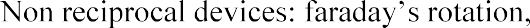 Unit-V	(8 hours)Microwave SourcesLimitations of conventional tubes, classification of microwave tubes. Reflex klystron,-Watkins-Hilsun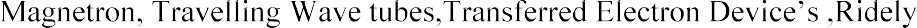 (RWH) Theory, Gunn diode.Unit-VI	(8 hours)Antenna parametersRadiation concepts, Basic antenna principles, Near field and far field regions, Antenna Equation.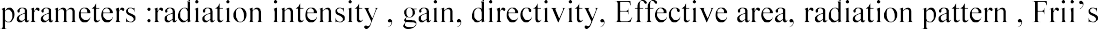 Learning ResourcesText Books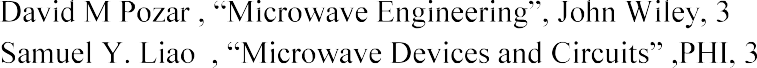 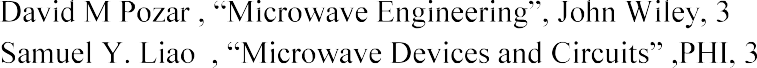 1.Edition, 20052.	rdEdition,1994Reference BooksR.E. Collin, Foundations for Microwave Engineering, IEEEPress, JohnWiley, 2nd Edition,2002.Reinhold Ludwig, GeneBogdanov	RF Circuit Design theory and applications PHIpublications.Clayton RPaul,	Introduction   to Electromagnetic Compatibility	iley, 2ndedition,2006.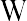 Web ResourcesDr. Amitabha Bhattacharya,NPTEL-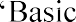 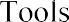 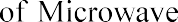 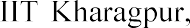 http://nptel.ac.in/courses/117105122/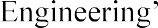 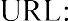 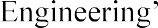 Dr. Amitabha Bhattacharya,NPTEL-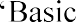 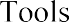 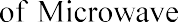 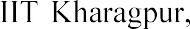 http://nptel.ac.in/courses/117105130/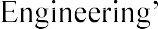 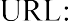 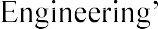 3.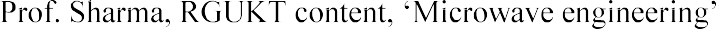 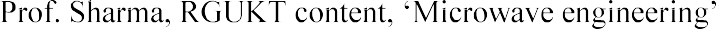 Course outcomes: At the end of the course, the students will be able toAssessment Method************************************************************************Course ObjectivesDetermine the orbital parameters of asatelliteDetermine the azimuth and elevation angles and visibility of a geostationary satellite from an earthstationCreate link budgets for an uplink and a downlink, and determine carrier to noise ratio (C/N) at an earth terminalreceiverCalculate the baseband signal-to-noise ratio or bit error rate for a satellitelinkDesign a communications satellite system to meet specified objectives for signal to noise ratio (S/N) in an analog baseband or BER in a digital link using appropriate multiple accesstechniquesCourse ContentUnit-I	(8 hours)Intro and Orbital Mechanics, LaunchersDeveloping   the   Equations   ofthe Orb	Describing the Orbit of a satellite, Locating the in  the  Orbit,  Locating  the Satellite with Respect to the Earth. Orbital Elements, Look Angle Determination, The Sub satellite Point, Elevation and Azimuth angle Calculations, Specialization to Geostationary Satellites, Visibility Test, Orbital Perturbations, Orbit Determination, Launches and Launch Vehicles, Doppler Shift, Range Variations, Solar Eclipse, Sun Transit Outage.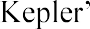 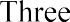 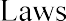 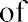 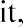 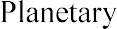 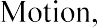 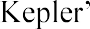 Unit-II	(8 hours)Satellite SubsystemsAttitude and Orbit Control System, Telemetry, Tracking, Command and monitoring, Power Systems, Communication Subsystems, Transponders, Satellite Antennas, Equipment Reliability and Space Qualification, Redundancy.Unit-III	(8 hours)Satellite Link DesignIntroduction, Basic Transmission Theory, System Noise Temperature and G/T Ratio, Noise Figure and Noise Temperature, G/T Ratio for Earth stations. Design of Downlinks, Link Budgets, Uplink Design, Designs for Specified C/NRatios.Unit-IV	(8 hours)Multiple Access TechniquesIntroduction, FDMA, TDMA, CDMA, Intermodulation, Calculation of C/N with Intermodulation TDMA Frame Structure, Demand Access Multiple Access(DAMA), Spread Spectrum Transmission andReception.Unit-V	(8hours)Propagation Effects and their Impact on Satellite-Earth LinksIntroduction, Quantifying Attenuation and Depolarization, Atmospheric Absorption, Cloud Attenuation, Troposphere Scintillation and Low Angle Fading, Faraday Rotation in the atmosphere, Ionospheric Scintillation, Rain and Ice Effects, Antenna Noise, Propagation ImpairmentCountermeasures..Unit-VI	(5 hours)Practical aspects of Satellite communication systems, Balloon-based Communication systems. Antenna fundamentals, Linear Wire and Loop AntennasLearning Resources Text BooksSatellite Communications 2nd Edition, by T Pratt, C.W. Bostain, J. EAllnutt.John Willey sons2003.Satellite communications systems: Systems, Techniques, and Technology 5thEdition by G Maral, M. Bousquet, Z. Sun, John WillySons.Gary D Gordon and Walter L Morgan, Principles of Communication satellites, John Wiley& Sons,1993.Web resources1.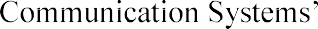 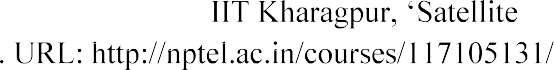 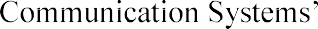 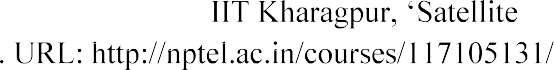 Course outcomesAssessment Method***********************************************************************Course Learning ObjectivesTo get an understanding of mobile radio communication principles, types and to study the recent trends adopted in cellular and wireless communication system standards.Develop a relationship between re-use ratio and cluster size or re-use factor for hexagonal cellgeometryStudy co-channel interference, adjacent channel interference and hand off strategies.Course ContentUnit-I	(7 hours)Cellular concepts: frequency reuse, Cell Sectoring, Cell Splitting, traffic analysis, trunking efficiency, call blocking probability, blocked calls cleared system, blocked calls delayed system, hard handover and Soft handover.Unit-II	(8 hours)Introduction to radio wave propagation, free space propagation model, Antenna fundamentals, received power calculations, Friis Free Space equation, Fraunhoper distance, Path loss exponent, Indoor Path Loss Models, Two-Ray Model, Receiver sensitivity.Unit-III	(8 hours)Diffraction, Fresnel Zones, Fresnel-Kirchhoff Diffraction Parameter, Shadow fading, Log-Normal Distribution, Boundary Coverage Probability, Percentage of Area Coverage. Distance Dependent Path Loss Models: Okumura and Hata models.Unit-IV	(8 hours)Small Scaling Fading: Multipath Propagation, Envelope Fading, Rayleigh and Rician Fading, Doppler Effect, Time Dispersion, Frequency Dispersion, Frequency Flat and Selective Fading, Slow and Fast Fading, Coherence Time & Coherence Bandwidth.Unit-V	(8hours)Diversity: Introduction to MIMO systems, Receive Diversity, Selective combining, Maximal ratio combining (MRC), Equal gain combining, Transmit Diversity, Alamouti Scheme, Zero forcing and MMSE equalizers.Unit-VI	(6 hours)Multiple Access techniques: Code Division Multiple Access, RAKE Receiver, WCDMA, Orthogonal Frequency Division Multiplexing, Cyclic Prefix, Design of OFDM systems.Learning Resources Text BooksTheodore, S.  Rappa ,2nd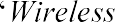 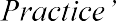 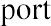 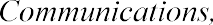 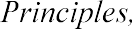 Ed., 2002, PHI.Andr, 2005 Cambridge UniversityPress.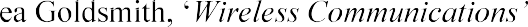 3.   Mobile CellularCommunication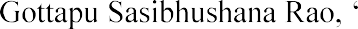 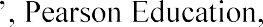 2012.Reference Books1.	Principles of WirelessNetworks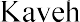 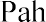 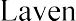 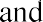 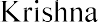 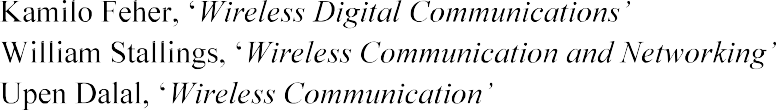 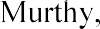 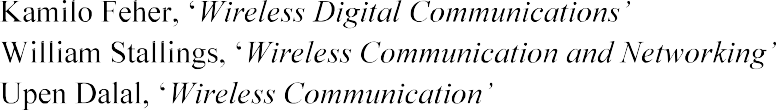 2., PHI.4.Web resourcesProf David Koilpillai, NPTEL-IIT Madras, 'Introduction to Wireless and Cellular Communication System', URL:https://nptel.ac.in/courses/106106167/Course Outcomes: At the end of this course student will able toAssessment Method************************************************************************Course Learning ObjectivesTo understand multi-rate systems and differentwavelets.To learn about both CWT andDWT.To understand variants of the wavelet, transform and itsimplementationCourse ContentUnit -I	(6 hours)Need for multi resolution / multi-scale analysis, time-frequency analysis and generation of waveletsUnit-II	(8 hours)Piece-wise constant approximation-the Haar wavelet, dyadic multi resolution analysis (MRA), relating dyadic MRA to filter banks, elements of multi-rate systems, two-band filter bankdesignUnit-III	(8 hours)Orthogonal and bi-orthogonal wavelets, Daubechies family of wavelets, Vanishing moments and regularity, Conjugate Quadrature Filter banks (CQF), Data compression- fingerprint compression standards JPEG-2000standards.Unit-IV	(8 hours)The uncertainty principle and its implications: Gaussian function, the Gabor transform and its generalization in time, frequency. Continuous wavelet transform (CWT).Unit-V	(8 hours)CWT to the DWT discretization, discretization of scale, discretization of translation, discretization of time, Going from piecewise linear to piecewise polynomial, the class of spline wavelets.Unit-VI	(7 hours)Variants of the wavelet transform and its implementation structures, the wave packet transform, Computational efficiency in realizing filter banks-polyphase components, the lattice structure, the lifting scheme applications.Learning resourcesText books1. Howard L. Resnikoff, Raymond O. Wells, 'Wavelet analysis: The Scalable Structure ofInformation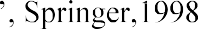 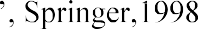 2.   Fractal and Wavelet Image CompressionTechniques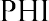 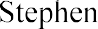 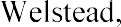 publicationsWeb resources1. Prof V.M. Gadre, NPTEL-	Advanced Digital SignalProcessing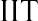 URL: http://nptel.ac.in/courses/ 117101001Course outcomes: At the end of the course, the student will be able toAssessment Method************************************************************************Course ObjectivesPrinciples of neuro computing with artificial neuralnetworks.Supervised and unsupervisedlearning.Connectionistarchitectures.Course contentUnit -I	(6 hours)Introduction to Artificial Neural NetworksArtificial Neura Networks and Applications, ANN usefulness and capabilities, Equivalent electrical model, Artificial Neural Model and Linear Regression, Gradient Descent Algorithm, Nonlinear activation units and learning mechanisms, Basic learning rules, Leaning Mechanisms (Hebbian, Competitive, Boltzmann), classifications of Synaptic modification.Unit-II	(8 hours)Associative Memory and DimensionsStochastic learning algorithm, Characteristics of associative memory, Associative memory model, Matrix Memory, Condition for Perfect recall, Statistical aspects of learning, properties of regressive model, Neural measure of effectiveness, V.C dimension, Shattering, Importance of V.C dimensions.Unit-III	(8 hours)Single   layer perception, Gauss-	process, Least Mean Square Algorithm, Convergence Consideration in LSM algorithm, Perceptron Convergence Theorem, Bayes classifier and Perceptron, Bayes classifierfor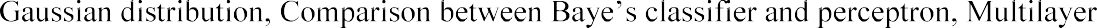 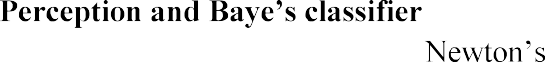 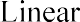 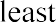 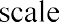 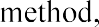 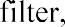 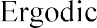 perceptron.Unit-IV	(8 hours)Back propagation algorithmBack propagation algorithm, practical consideration in back propagation algorithm, Modes of training, Solution of Non-Linearity separable problems using MLP, Heuristics for Back Propagation, Mean and Variance induced local field, Multi-Class classification using Multilayered perceptrons.Unit-V	(7hours)Radial Basis Function networks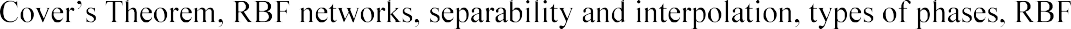 as ill-posed surface reconstruction, Regularization, Solution of regularization equation: greens function, Use of greens function in regularization networks, Generalized RBF, Comparison between MLP and RBF, Learning mechanisms in RBF.Unit-VI	(8 hours)Introduction principle components and analysisDimensionality Reduction Using PCA, Types of transformation, Hebbian-Based principle component analysis, Generalized Hebbian Algorithm, Introduction to Self organizing maps, Essential process in the formation of self organizing maps, Cooperative and adaptive processes in SOM, 2-D lattice, Vector quantization using SOM, Optimum encoder anddecoder.Learning resources Text Books1. Laurene V. Fausett,'Fundamentals of Neural Networks: Architectures, Algorithmsand Applications', Pearson publications.Reference Books1. S. Sivanandam, 'Introduction to Neural Networks using MATLAB', Tata McGraw Hillpublications.Web Resources1.	Prof.S. Sengupta, NPTEL-IIT Kharagpur, ' Neural Networks'. URL:http://nptel.ac.in/courses/117105084Course Outcomes:The students will be able to.Assessment Method:************************************************************************Course Objectives:Fundamental tools that are used to describe, analyze and process biomedical signals.Fundamental principles in the analysis and design of filters, power spectral density estimation and non-stationary signal processing techniques with applications to biomedical signals will betaught.SYLLABUS:Unit   I	(6hours)Human body as a system, Building blocks, Biomedical signal origin & dynamics.  (EEG, EMGetc.)Unit-II	(8 hours)Filtering for Removal of artifacts Statistical Preliminaries; Time domain filtering (Synchronized Averaging, Moving Average). Filtering for Removal of artifacts contd. Time domain filtering (Moving Average Filter to Integration, Derivative-based operator), Frequency Domain Filtering (NotchFilter)Unit-III	(8 hours)Filtering for Removal of artifacts contd. Optimal Filtering: The Weiner Filter. Filtering for Removal of artifacts contd. Adaptive Filtering Selecting Appropriate FilterUnit-IV	(8 hours)Event Detection Example events (viz. P, QRS and T wave in ECG) Derivative based Approaches for QRS Detection Pan Tompkins Algorithm for QRS Detection. Event Detection contd. Dicrotic Notch Detection Correlation Analysis of EEG Signal.Unit-V	(8 hours)Waveform Analysis Illustrations of problem with case studies Morphological Analysis of ECG Correlation CoefficientThe Minimum phase correspondent and Signal Length. Waveform Analysis Contd. Envelop Extraction Amplitude Demodulation the Envelogram Analysis of activity Root Mean Square Value Zero-crossing rate Turns Count, Form factor.Unit-VI	(7 hours)Frequency-domain Analysis Periodogram. Frequency-domain Analysis Averaged Periodogram Blackman-Tukey Spectral Estimator Daniells Spectral Estimator Measures derived from PSD.Learning Resources Text books1.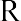 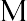 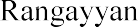 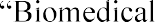 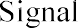 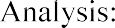 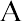 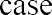 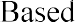 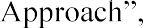 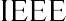 Press, John Wiley & Sons. Inc, 20022.	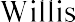 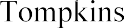 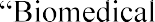 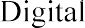 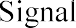 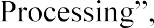 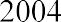 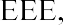 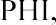 Reference books1.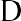 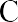 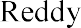 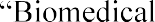 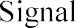 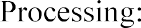 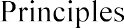 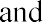 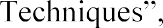 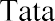 McGraw-Hill Publishing Co. Ltd, 20052.	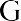 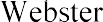 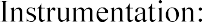 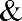 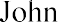 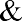 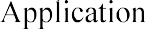 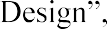 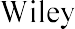 Sons Inc., 20013.	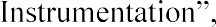 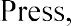 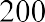 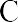 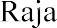 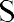 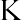 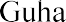 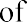 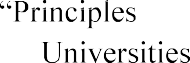 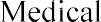 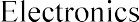 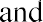 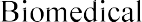 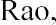 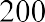 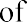 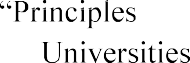 Web References1.  Prof.Sudipta	Mukhopadhyay,	NPTEL-IIT	Kharagpur	'Biomedical	signal processing', URL:https://nptel.ac.in/courses/108105101/Course OutcomesThe students will be able toAssessment Method************************************************************************Course Learning ObjectivesStudents should able to understand fundamental technologies for digital image compression, analysis andprocessing.Student should able to learn necessity of digital image and reconstruction of digital imageStudent should able to know how to transform the images by using image transformation techniquesStudent should able to understand the need for image transforms and their image enhancement.Students should able to know the colour image processing techniques and their image segmentationmethods.Course ContentUnit -I	(7 hours)Introduction to Digital Image Processing and Image DigitizationNeed of Image processing, Applications, Introduction to Video Sequence processing, Image compression, Image representation, steps in Digital Image processing, Need of digitization, Image as matrix of Numbers, Sampling, Signal Reconstruction from Samples, Convolution, 2D sampling, Image Quantization, Quantization error, Quantizer, Design. Relationships between pixels.Unit -II	(8hours)Basic Transformations and Image InterpolationTranslation, rotation, scaling, Camera Model and Image Geometry, Camera Calibration and Stereo Imaging, Stereo Image modeling, Interpolation and Resampling, B-spline interpolation Functions, Constant interpolation, Image Transformation, DCT Basis Images, Walsh Transform, HadamardTransformUnit-III	(7 hours)Image TransformsImage Transformation, Basis Images, Fourier Transformation, Discrete Cosine Transform, Walsh Transform, Hadamard Transform. K- L Transform.Unit-IV	(7hours)Image Enhancement and Image RestorationNecessity of Image Enhancement, Spatial Domain Operations, Frequency domain operations, Power law transformation. Image Enhancement frequency. Image Restoration and Restoration techniques, Image Registration.Unit-V	(8 hours)Colour Image Processing and Image SegmentationPrimary and Secondary Colours, Chromaticity diagram and its use, RGB color model, HIS color model, Conversation from one model to another, Pseudo Color Image processing, Colour and intensity modifications, Image Segmentation, Linking of edge points, Threshold Technique, Region basedSegmentation.Unit-VI	(8 hours)Mathematical Morphology and Object Representation and Description. Morphological Image Processing Techniques: Dilation, Erosion, Opening, Closing. Applications Hit or Miss Transform, Image under Standing Techniques, Boundary based Descriptions, Region based Descriptions, Recognition techniques: Using shape number, Feature based Techniques, Neural basedTechnique.Learning Resources Text books1. Rafel C. Gonzalez and Richard E. woods, 'Digital Image Processing', PearsonpublishersReferencebooks1.	Fundamentals of Digital ImageProcessing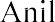 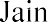 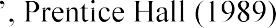 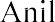 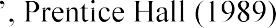 Web Resources1.  Prof.	P.K	Biswas,	NPTEL-IIT	Kharagpur,	URL:http://nptel.ac.in/courses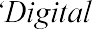 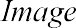 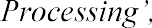 Course outcomes: At the end of the course, the student will be able toAssessment Method:*************************************************************************Course Learning ObjectivesTo understand speech model and different quantizationmodels.To understand Digital TV (picture signal) communication, characteristics, and coding.To study applications of: Low resolution TV, mobile TV, audio/ video conferencing, video telephony.Course ContentUnit-I	(6 hours)Speech production model, Speech coding, Sampling of speech, Quantizers for speech signal, Uniform and non-uniform quantizer, Mew law and optimum quantizer, Adaptive quantizer, Differentialquantization.Unit-II	(8 hours)Linear delta modulation and adaptive delta modulation, Differential PCM, Adaptive prediction, Linear prediction of speech, Computational aspect of LPC (Linear Predictive Coding) parameters, Cholasky decomposition, Lattice formulation of LPC coefficient, Linear predictive synthesizer, LPC vocoder.Unit-III	(8 hours)Introduction to image and video coding, Lossy image compression, Discrete cosine transform (DCT), DCT quantization and limitations, Theory of wavelets, Discrete wavelet transform, Multi resolution analysis, DWT on the images and its encoding, Embedded zero tree waveletencoding.Unit-IV	(8hours)Introduction to video coding, Basic building blocks in video coding, Conventional video and streaming video, Hybrid video coding, video decoding, Motion estimate technique, Fast motion estimationtechnique.Unit-V	(8 hours)Video coding standards, Advanced coding aspects, Profile and levels, Macro blocks, Slice and slice types, Audio coding basic concepts, Audio coding AC-3 techniques, AC-3 decoding techniques, MPEG-1 audio coding and decoding techniques.Unit-VI	(7 hours)Introduction to VOIP, VOIP signal processing (H.323 protocol), H.323 call controls and enhancements, Interworking with PSTN limitations and solution, Multiplexing schemes,H.323 multiplexing, Header compression and BW, ISDN video conferencing, SIP protocol, 4G multimediaconferencing.Learning resources Text booksL.R. Rabiner, Digital Processing of SpeechSignalsKondoz, Digital Speech: Coding for low bit rate communication systems; John WileypublicationReference BooksJacob Benesty, M.	Mohan Sondhi,	Yiteng Huang, Handbook of Speech Processing, SpringerK.R. Rao, Z. S. Bojkovic, D. A. Milovanovic, Introduction to Multimedia Communications Applications, Middleware, Networking, Wileypublication.Web resources1.  Prof	S	Sengupta,	NPTEL-	Digital	Voice	And	Picture Communication		http://nptel.ac.in/courses/117105081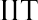 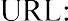 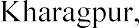 Course outcomes: At the end of the course, the student will be able toAssessment Method************************************************************************Course ObjectivesSignal detection and estimation is the area of study that deals with the processing of information-bearingsignals.Applications of the theory of signal detection and estimation are in many areas, such as communications, automatic control, radar/ sonar, speech and image processing and medical signalprocessing.In general, detection and estimation applications involve making inferences from observations that are distorted or corrupted in somemanner.Cast detection and estimation problems in a probabilistic framework in which unknown behavior is assumed to berandom.Course ContentUnit   I	(6hours)Introduction, Probability Theory, Random Variables, Function of Random Variable Joint Density, Mean and Variance.Unit-II	(7 hours)Random Vectors Random Processes, Random Processes and Linear Systems, Some Numerical Problems, Miscellaneous Topics on Random Process, Linear Signal Models.Unit-III	(8 hours)Linear Mean Square Error Estimation, Auto Correlation and Power Spectrum Estimation- Transform Revisited Eigen Vectors/Values, The Concept of Innovation, Last Squares Estimation Optimal IIR Filters.Unit-IV	(8 hours)Introduction to Adaptive Filters, State Estimation, Kalman Filter-Model and Derivation, Estimator PropertiesUnit-V	(8hours)The Time-Invariant Kalman Filter, Kalman Filter-Case Study, System identification Introductory Concepts, Linear Regression-Recursive Least Squares, Variants of LSEUnit-VI	(8 hours)Least Square Estimation, Model Order Selection Residual Tests, Practical Issues in Identification, Estimation Problems in Instrumentation and Control ConclusionLearning resources Text BooksH. L. Van Trees, "Detection, Estimation and Modulation Theory: Part I, II and III", John Wiley, NY,1968.H. V. Poor, "An Introduction to Signal Detection and Estimation", Springer, 2/e, 1998.Reference BooksS. M. Kay, "Fundamentals of Statistical Signal Processing: Estimation Theory", Prentice Hall PTR,1993.S. M. Kay, "Fundamentals of Statistical Signal Processing: Detection Theory", Prentice Hall PTR,1998.Web resourcesProf S Mukhopadhyay,NPTEL-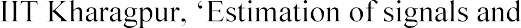 https://nptel.ac.in/courses/108105059/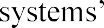 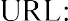 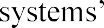 Assessment Method:************************************************************************Course Learning objectivesTo provide students with an overview of the computational and mathematical methods in medical imageprocessing.To learn medical image data analysis (CT, MRI, PET andUltrasound).To learn current methods used to enhance and extract useful information from medicalimages.Course contentUnit	I	(6 hours)Introduction to Medical Image analysisMedical Image analysis and overviewUnit-II	(6 hours)Imaging and ClusteringX ray and CT Imaging, Magnetic Resonance Imaging, Ultrasound Imaging, Optical Microscopy and Molecular Imaging, Texture in Medical Images, Region Growing and Clustering.Unit-III	(6 hours)Image SegmentationRandom Growing and Clustering, Random Walks for Segmentation, Active Contours for Segmentation, Systematic Evaluation and Validation, Decision Trees for Segmentation and Classification, Random Forests for segmentation andClassification.Unit	IV	(10hours)Neural Networks for SegmentationSimple neuron, Neural network formulation, Learning with error back propagation, Gradient checking and optimization.Unit-V	(12hours)Medical Image AnalysisMedical Image processing using MATLABCase study: Finding parasitic infections with MATLAB: Explore and manage a range of real-world image sets, solve challenging image processing problems with user interfaces, develop familiarity with simple to advanced image segmentation approaches, classify parasitic infections using machine learning techniquesUnit-VI	(5 hours)ApplicationsRetinal Vessel Segmentation, Vessel Segmentation in Computed Tomography Scan of Lungs, Tissue Characterization in Ultra sound.Learning Resources Text books1.	, IEEE Press Series onBiomedical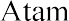 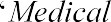 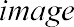 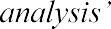 Engineering.2. G. Dougherty, 'Medical Image Processing', Springer, 2011.Reference BooksK.D.Toennies,',Springer, 2012.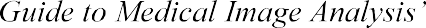 T. M. Deserno, 'Biomedical Image Processing', Springer,2011.A. Criminisi, J. Shotton, 'Decision Forests for Computer Vision and Medical Image Analysis', Springer,2013.Web resourcesProf.  Debdoot  Sheet,NPTEL-	Medical ImageAnalysis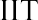 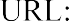 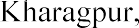 http://nptel.ac.in/courses/108105091URL:https://www.mathworks.com/videos/medical-imaging-workflows-with- matlab-81850.htmlURL:https://www.mathworks.com/videos/medical-image-processing-with-matlab- 81890.htmlCourse outcomes: At the end of the course, the student will be able toAssessment Method:************************************************************************Course Learning ObjectivesTo understand the mathematical approach for patternrecognition.To apply neural networks for patternrecognition.To learn to apply pattern recognition for resolving real timeproblemsCourse contentUnit-I	(7 hours)Polynomial curve fitting The curse of dimensionality - Decision theory-  Information theory - The beta distribution - Dirichlet Distribution-Gaussian Distribution The exponent family: Maximum likelihood and sufficient statistics -Non-parametric method: kernel- density estimators - Nearest neighbormethods.Unit-II	(8hours)Linear models for regression and classification: Linear basis function models  for  regression -Bias variance decomposition-Bayesian linear regression - Discriminant functions-	-  Principal  ComponentAnalysis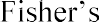 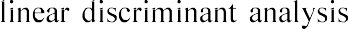 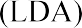 (PCA) - Probabilistic generative model - Probabilistic discriminative model.Unit-III	(8 hours)Kernel	methods:	Dual	Representations-Constructing	Kernels-Radial	basis	function Networks-Gaussian Process-Maximum margin classifier (Support Vector Machine) Relevance Vector Machines-Kernel-PCA, Kernel-LDA.Unit-IV	(8 hours)Mixture models: K-means clustering - Mixtures of Gaussian - Expectation-Maximization algorithm- Sequential models: Markov model, Hidden-Markov Model (HMM) - Linear Dynamical Systems (LDS).Unit-V	(8 hours)Neural networks: Feed- forward Network Functions-Network training - Error Back propagation - The Hessian Matrix - Regularization in Neural Network - Mixture density networks	Bayesian NeuralNetworksUnit-VI	(6 hours)Applications: Speech recognition, Character and handwriting recognition. Analysis of biological sequencesLearning ResourcesText BooksC.M. Bishop, 'Pattern recognition and machine learning’, Springer,2006J.I. Tou&   R.C.   Gonzalez, ‘Pattern   RecognitionPriciples', Addsion	Wesley Publishing companyReference booksRichard O. Duda, Peter E. Hart and David G. Stork, "Pattern Classification", John Wiley & Sons,2001.EarlGose, Richard Johsonbaugh and Steve Jost, "Pattern Recognition and Image Analysis", Prentice Hall,1999.Web resources1.   Prof.P.K.Biswas, NPTEL- Patternrecognition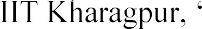 URL: http://nptel.ac.in/courses/117105101Course outcomes: At the end of the course, the student will be able to:Assessment Method:****************************************************************Course Learning ObjectivesTo learn basics of negative feedback amplifiers and itscharacteristicsTo learn broad coverage in the field that is relevant linear circuits using opamps.Understand the applications ofop-ampsTo learn the different noises, present in transistors andresistorsTo learn how to design single endedop-ampsCourse ContentUnit   I	(8 hours)Negative feedback systems and stabilityNegative feedback amplifier using an integrator, Frequency and time domain behavior, Loop gain and its implications, Negative feedback amplifier realization, Finite DC gain, Increasing DC gain, Effect of multiple poles, Negative feedback systems with multiple poles and zeros in the forward path, Stability analysis using Nyquist criterion, Nyquist criterion, Loop Gain-Bode plot and time domain interpretation, Significance of 60 degree phasemarginUnit   II	(8 hours)Opamp at the block level: Frequency compensationConcept of the opamp for realizing negative feedback circuits, realizing a multi stage opamp-frequency compensation-miller opamp, realizing a multi stage opamp, feed forward compensated opamp, Opamp as a general block, unity gain compensation, non idealities-swing limits, slew rate, offset, dc negative feedback aroundop-ampsUnit   III	(8hours)Opamp amplifiersAmplifiers using Miller compensated opamp, Effect of input capacitance, gain bandwidth product, Transimpedance amplifier, lead-lag compensation, Inverting and non inverting amplifiers-CMRR and its importanceUnit   IV	(5hours)Noise in resistors, MOS transistors and matchingNoise models, Noise calculations, Noise scaling, IC components and their models, Mismatch, Layout considerations. Body effect in basic amplifier stages, Frequency response of a common sourceamplifierUnit   V	(8hours)Single ended opamp designRealizing a single stage opamp-diff pair, small signal ac analysis, Single stage opamp- mismatch and noise, Single stage opamp-telescopic cascode, Replica biasing a cascode, Single stage opamp-folded cascode, two stage miller compensated opamp, Three stage opamp, CMRR of an opamp and opamp circuits.Unit   VI	(8hours)Fully differential opamp designFully differential opamps, Differential and common mode half circuits, common mode feedback, fully differential miller compensated opamp-common mode feedback loop and its stability, Fully differential single stage opamp, Fully differential telescopic cascodeopamp, Fully differential feed forward compensatedopamp.Learning Resources:Text bookBehzad Razavi, 'Design of Analog CMOS Integrated Circuits’, McGraw-HillReference booksJim  Williams,  Newnest Design: Art, Science and Personalities (EDN Series for Design Engineers) (Paperback),, Reprint edition,1991.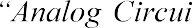 David Johns and Ken Martin  , , John Wiley & Sons,1997.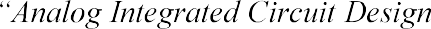 Web ResourceProf S Aniruddhan, NPTEL-IIT Madras, 'Analog IC Design', URL:https://nptel.ac.in/courses/108106105/Prof Behzad Razavi, 'Lecture series on Analog Electronics-2' URL:https://www.youtube.com/playlist?list=PLO4mxQzfcml_56XSGcA8ULO v7qEtZd0HyCourse outcomes: At the end of the course, the student will be able to learnAssessment Method************************************************************************Course Learning ObjectivesThe objective of the course is to provide students with a basic understanding of the integrated circuit devices namely combinational and sequential circuits by using CMOSCourse ContentUnit -I	(3 hours)A Historical Perspective, Issues in Digital Integrated Circuit Design, Quality Metrics of a Digital Design, Cost of an Integrated Circuit, Functionality and Robustness, Performance, Power and Energy Consumption.Unit -II	(5hours)Introduction, Interconnect Parameters Capacitance, Resistance, and Inductance, Capacitance, Resistance, Inductance, Electrical Wire Models, The Ideal Wire, The Lumped Model, The Lumped RC model, The Distributed RC Line, The Transmission LineUnit -III	(10hours)Introduction, The Static CMOS Inverter an Intuitive Perspective, Evaluating the Robustness of the CMOS Inverter: The Static Behavior, Switching Threshold, Noise Margins, Performance of CMOS Inverter: The Dynamic Behavior, Computing the Capacitances, Propagation Delay: First-Order Analysis, Propagation Delay from a Design Perspective, Power, Energy, and Energy-Delay, Dynamic Power Consumption, Static ConsumptionUnit -IV	(8 hours)Introduction, Static CMOS Design, Complementary CMOS, Rationed Logic, Pass- Transistor Logic, Dynamic CMOS Design, Dynamic Logic: Basic Principles, Speed and Power Dissipation of Dynamic Logic, Issues in Dynamic Design, Cascading Dynamic Gates, Perspectives, Designing Logic for Reduced Supply VoltagesUnit -V	(10hours)Introduction, Timing Metrics for Sequential Circuits, Classification of Memory Elements, Static Latches and Registers, The Bistability Principle, Multiplexer-Based Latches, Master-Slave Edge-Triggered Register, Low-Voltage Static Latches, Static SR Flip-  Flops Writing Data by Pure Force, Dynamic Latches and Registers, Dynamic Transmission-Gate    Edge-triggered    Registers, C2MOS     A    Clock-Skew InsensitiveApproach, True Single-Phase Clocked Register (TSPCR), Alternative Register Styles, Pulse Registers Sense-Amplifier Based, Registers, Pipelining: An approach to optimize sequential circuits, Latch- vs. Register-Based Pipelines, NORA-CMOS   A Logic Style   for Pipelined Structures, Non-Bistable SequentialCircuitsUnit   VI	(9hours)Introduction, Memory Classification, Memory Architectures and Building Blocks, The Memory Core, Read-Only Memories Nonvolatile Read-Write Memories, Read-Write Memories (RAM), Contents-Addressable or Associative Memory (CAM), Memory Peripheral Circuitry, The Address Decoders, Sense Amplifiers Voltage References, Drivers/Buffers, Timing and Control, Memory Reliability and Yield, Signal-To-Noise Ratio, Memory yield, Power Dissipation in Memories, Sources of Power Dissipation in Memories, Partitioning of the memory, Addressing the Active PowerDissipation.Learning Resources Text Books1. Jan M. Rabaey ,AnanthaChandrakasan and Borivoje Nikolic 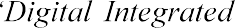 - A Design Perspective (Second Edition)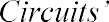 Web Resources1.D URL: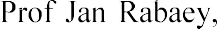 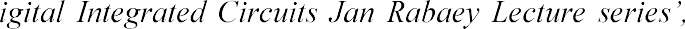 https://www.youtube.com/playlist?list=PLB3i9IKhwBX8EEkgSy0AjaRFCmY2gBiQcCourse outcomes: At the end of this course student will able toAssessment Method************************************************************************Course Learning Objectives:To learn how to formulate ASM charts for sequential and combinationalcircuits.To learn how to design thememoriesTo learn pipelining and parallelism concepts of differentarchitecturesTo learn how to design the DCTQprocessor.To learn implementations using FPGAdeviceCourse Content:Unit -I	(8 hours)Algorithmic State Machines: Components of ASM Chart, ASM for Binary Multiplier, ASM for weighing machine, ASM for Bus Arbiter, Arithmetic Mean, Sort operationUnit -II	(6hours)Design of MemoriesOn-Chip dual address ROM Design and Verilog implementation, Single Address ROM Design and Verilog implementation, On-Chip Dual RAM DesignUnit -III	(8 hours)Design of Arithmetic CircuitsPrinciple of pipelining, partitioning of a design, serial signed adder design, parallel signed adder design, parallel and pipelined multiplier design and Verilog implementationsUnit -IV	(8 hours)Design of a Discrete Cosine Transform and Quantization ProcessorDCTQ processor block diagram, Signal description of DCTQ processor, Architecture of DCTQ processor, Verilog code for DCTQ Datapath and Control path, verification of DCTQ processorUnit -V	(10hours)RT Level DesignSequential Multiplier shift and add multiplication process, sequential multiplier design, multiplier testing, Von Neumann Computer Model-processor model specification, designing the adding CPU, design of data path and control path, testing adding CPU, CPU Design and Test- details of processorfunctionality.Unit   VI	(5hours)Hardware Implementations using FPGA and I/O BoardsFPGA board features, features of Digital Input/output board, Traffic light controller design and implementation on FPGA, Real Time clock design and implementation on FPGA, Projects for implementation on FPGA.Learning resourcesText book:1.   Digital VLSI SystemsDesign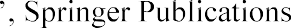 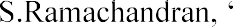 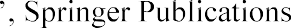 2.   Verilog Digital SystemDesign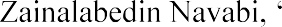 Web Resources:1.P .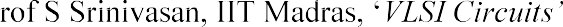 URL: http://nptel.ac.in/courses/117106092Course outcomes: At the end of the course, the student will be able to learnAssessment Method*******************************************************************Course Learning objectivesStudents shall learn about the packagingevaluationsStudents shall learn about the current trends inpackagingStudents shall learn about the electrical issues and routing techniquesStudentsshalllearnaboutCADtoolsandPCBfabricationtechniquesStudents shall learn about the designissuesStudents shall learn about the thermal design considerations in thepackagingCourse ContentUnit-I	(6hours)Introduction, history of semiconductors, packaging aspects of handheld products, Case studies in applications, Wafer fabrication, inspection and testing, Wafer packaging, Packaging evolution; Chip connection choices, Wire bonding, TAB and flip-chip.Unit-II	(7 hours)Introduction, Single chip packages or modules (SCM), Commonly used packages and advanced packages; Materials in packages, Advances packages (continued); Thermal mismatch in packages; Current trends in packaging, Multichip modules (MCM)-types; System in package (SIP); Packaging roadmaps; Hybrid circuits.Unit-III	(8 hours)Electrical Issues- Resistive Parasitic, Capacitive and Inductive Parasitic, Layout guidelines and the Reflection problem, Interconnection. Introduction to DFM, DFR & DFT, Components of a CAD package and its highlights, Design Flow considerations, beginning a circuit design with schematic work and component layout, examples of layout and routing; Technology file generation from CAD; DFM check list and design rules; Design for ReliabilityUnit-IV	(8hours)Review of CAD output files for PCB fabrication; Photo plotting and mask generation, Process flow-chart, PWB substrates, Substrates continued, Video highlights; Surface preparation, Photo resist and application methods, UV exposure and developing, printing technologies for PWBs PWB etching; Resist stripping, Screen-printing technology, Through-hole manufacture process steps; Panel and pattern plating methods, Video Highlights on manufacturing, Solder mask for PWBs; Multilayer PWBs; Introduction to microvias, Microvia technology and Sequential build-up technology process flow for high-density interconnects, Conventional Vs HDI technologies; Flexible circuits; Tutorial session.Unit-V	(8hours)SMD benefits, Design issues; Introduction to soldering, Reflow and Wave Soldering methods to attach SMDs, Solders; Wetting of solders; Flux and its properties, Defects in wave soldering, Vapour phase soldering, BGA soldering and Desoldering/ Repair, SMT failures, SMT failure library and Tin Whisker, Tin-lead and lead-free solders, Phase diagrams; Thermal profiles for reflow soldering; Lead-free alloys, Lead-free solder considerations; Green electronics; RoHS compliance and e-waste recycling issues.Unit-VI	(8 hours)Thermal Design considerations in systems packaging, Introduction to embedded passives; Need for embedded passives; Design Library; Embedded resistor processes, Embedded capacitors, Processes for embedding capacitors; Case study examples; Summary of materials in packaging.Learning resources Textbooks1.	, McGraw Hill, NY,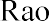 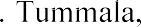 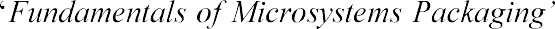 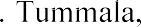 2001.Reference booksWilliam D. Brown, 'Advanced Electronic Packaging', IEEE Press,1999.William Trimmer, 'Micromechanics and MEMS: Classic and Seminal Papers to 1990-7803-1085-3, NewYork.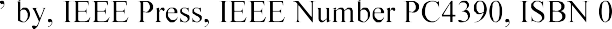 Web resourcesProf G V Mahesh, NPTEL-IISc Bangalore, 'An Introduction to  Electronics  Systems Packaging', URL:http://nptel.ac.in/syllabus/108108031/Course outcomes: At the end of the course, the student will be able toAssessment Method:************************************************************************Course Learning Objectives:Students shall learn about evaluation of embeddedsystemsStudents shall learn about PICUnitStudents shall learn about ARMprocessorsStudents shall learn about DSPprocessorsStudents shall learn about software limitations in embeddedsystemsStudents shall learn about networking of embeddedsystemsCourse ContentUnit   I	(6hours)Overview of Embedded Systems, Embedded System Architecture, Processor examples: ARM, PICetc, Introduction to Embedded Hardware, Overview of micro controller and micro-processor, Vonnueuman Architecture, Hardvard Architecture, Advanced Hardvard Architecture, Introduction to PIC microcontroller.Unit-II	(10 hours)Instruction format, addressing modes, Instructions, Data transfer instructions, Arithmetic and Logical instructions, Bit oriented instructions, Control instructions, Assembly language programming, Interrupts in PIC, Interrupts timing, PIC input output pins, PIC timers, Watchdog timer, PWM mode in PIC, PIC peripherals, PICexamples.Unit-III	(10hours)History, ARM Architecture and its versions, Basic ARM organization, Registers and its organization, Processor modes, Memory Organization, ARM Instruction set, ARM Data types, ARM interrupt processing, Stack organization, ARM input output system, Pipeline operation in ARM, Simple ARM based systems.Unit-IV	(8 hours)Features of digital signal processors, DSP applications and DSP algorithms, DSP memory, Instruction sets and parallel instructions, System on chip, Memory, Memory organization, Virtual memory, Memory management Unit, BUS structure, Serial interfaces, Power aware architecture.Unit-V	(6 hours)Requirement and features of software for embedded systems, Usage of C and java and its limitations, Fundamentals of embedded operating systems, Scheduling policies, Resource management, Embedded OS.Unit-VI	(5 hours)Network embedded systems, Distributed embedded systems and its Architecture, Multi- processor networks, Ethernet and its features, Hardware modules, Protocols.Learning Resources:TextbooksWayne Wolf, 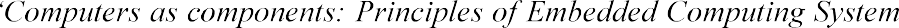 , Morgan Kaufman publication, 2000.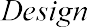 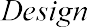 Reference books:1. 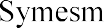 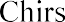 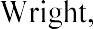 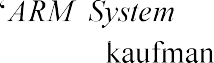 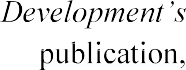 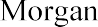 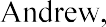 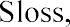 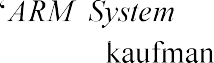 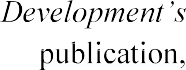 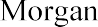 Guide Designing and Optimizing System Software2004.JohnB.Peatman,	, Pearson Education Asia,2002.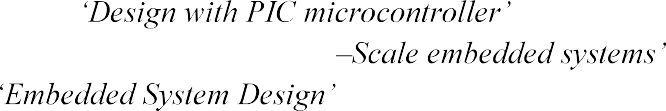 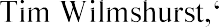 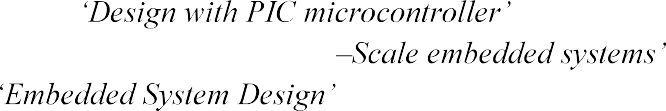 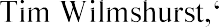 The DesignofSmall	, Palgrave2003Marwedel,	, Peter, Kluwer Publisher,2004Web resources:Dr. Santanu Chaudhury, NPTEL-IIT Delhi, 'Embedded Systems', URL: https://nptel.ac.in/courses/108102045/Course outcomes: At the end of the course, the student will be able toAssessment Method************************************************************************Course Learning ObjectivesStudents shall learn about Embedded Systems softwaretestingStudents shall learn about software testing methodsStudents shall learn about software testing matricesStudents shall learn about Embedded SystemsintegrationStudents shall learn about SCMactivitiesStudents shall learn about Embedded Systems software testingtoolsCourse ContentUnit-I	(8hours)Introduction of embedded systems and software testing, Marketing drivers, Role of testing, Key process elements for embedded software testing, Typical life cycle phase, Embedded C environment, Embedded testing setup, Prerequisites for embedded system testing, Test case design and procedures, Test standards, Depicting levels of testing, Software life cycle, Embedded V model life cycle, Nested V model life cycle, Master test planning.Unit-II	(8 hours)Dynamic testing, Dynamic testing types, Black box testing, White box testing, Coverage aspects, Equivalance partitioning, State transition testing, State transition fault categories, Model based testing, Grey box testing, testing tools-life cycle, Test automation and techniques, Risk based testing.Unit-III	(8 hours)Static testing, Static vs dynamic testing, Static analysis, Static analysis tools, Coding standards, Sample rule, Stack overflow, Program inspection walkthrough and reviews, Test metrics, Test metrics life cycle and types, Software testingmetrics.Unit-IV	(8 hours)Software integration goals and objectives, Top down integration and testing, Integration considerations, Integration strategy comparison, bottom up testing, Layer integration, Client server integration, Collaboration integration, Integration testing environment, Generating test cases, Regression testing, Case diagram, Test casemaintenance.Unit-V	(7 hours)Depicting levels of testing, configure management elements, SCM activities, SCM phases, Different types of test processes related to software remodel, Introduction to EST and fundamentals oftesting.Unit-VI	(6 hours)LDRA unit testing tool introduction, Static analysis tool by using C or C++, Target based testing, Level testing, Identification of test cases, Test line work flow.Learning Resources TextbooksBart Broekman and Edwin Note boom, 'Testing Embedded Software', Addison- Wesley.Web Resources1. Seer Akademi, NPTEL -MoU, IIT Madras, 'Embedded software Testing', URL: http://nptel.ac.in/courses/117106112Course outcomes: At the end of the course, the student will be able toAssessment Method*******************************************************************Course ObjectivesGetting to know how to make an idea of digital system usingFPGA.Exploring FPGA for different practicalapplications.Course contentUnit-I	(6 hours)Introduction to FPGAs, difference b/w synthesizable and non-synthesizable constructs, learning different elegant Verilog styles and etc. and design of Digital clock on FPGA.Unit-II	(6 hours)Image processing on FPGA: acquisition of image on to FPGA board, performing different simple image processing operations on FPGA.Unit-III	(12 hours)Game Design: Various interconnections with FPGA i.e. Keyboard, UART communication, VGA and etc. How to create an animated picture on Display through FPGA and introduction to variousP-mods?Unit-IV	(6 hours)CORDIC implementation: Learning how to implement CORDIC algorithm on FPGA and Discrete Fourier Transform, Fast Fourier Transform.Unit-V	(7 hours)Machine learning Algorithms on FPGA: synthesizing machine learning algorithms using IEEE 754 floating point representation.Unit-VI	(8 hours)Robotics Application: Replacing Arduino and RasPI with FPGA board for effective processing.Learning resources Textbooks/Reference books1. FPGA Prototyping by Verilog examples: Xilinx Spartan 3 Version by Pong chu.Course Outcomes:Assessment Method:************************************************************************Course Content:Unit-I	(6 hours)Basics of MOS circuitsMOS Transistor structure and device modeling, MOS Inverters, MOS Combinational CircuitsUnit-II	(6 hours)Sources of Power dissipationDynamic Power Dissipation, Short Circuit Power, Switching Power, Glitching Power, Static Power Dissipation, Degrees ofFreedomUnit-III	(8 hours)Supply Voltage Scaling ApproachesDevice feature size scaling, Multi-Vdd Circuits, Architectural level approaches: Parallelism, Pipelining, Voltage scaling using high-level transformations, Dynamic voltage scaling, PowerManagementUnit-IV	(10hours)Switched Capacitance Minimization ApproachesHardware  Software  Tradeoff, Bus Encoding,	Architectural optimization, Clock Gating, Logicstyles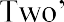 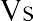 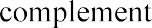 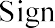 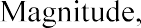 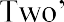 Unit-V	(8 hours)Leakage Power Minimization ApproachesVariable-threshold-voltage CMOS (VTCMOS) approach, Multi-threshold-voltage CMOS (MTCMOS) approach, Power gating, Transistor stacking, Dual-Vt assignment approach (DTCMOS)Unit-VI	(7 hours)Special TopicsAdiabatic Switching Circuits, Battery-aware Synthesis, Variation tolerant design, CAD tools for low powersynthesisLearning resourcesTextbooksAjitPal,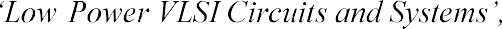 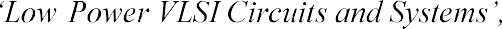 Springer publications.Anantha P. Chandrakasan and Robert W. Brodersen, Low Power Digital CMOS Design, Kluwer Academic Publishers,1995.Reference booksKaushik Roy and Sharat C. Prasad, Low-Power CMOS VLSI Design, Wiley- Interscience,2000.Web resourcesProf  AjitPal,NPTEL-	URL:http://nptel.ac.in/courses/106105034/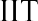 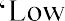 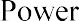 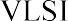 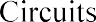 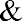 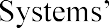 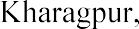 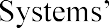 Assessment Method:************************************************************************Course Learning Objectives:Students shall learn about the Importance of Micro Electronics & Micro sensors and Materials used.Student shall learn about the clean roomtechnology.Students shall learn about different fabricationstepsStudents shall learn about the different micro depositiontechniquesStudents shall learn about the fabrication of discrete electroniccomponentsStudents shall learn about different applications of microsensors.Course ContentUnit-I	(6 hours)Introduction to Nano Technology & Nano Materials. Evaluation of Micro Electronics and Micro Sensors, Materials for Micro Electronics & Micro sensors, Electrical, Physical, Chemical, Optical and Thermal Properties of a materials used for Micro Electronics & Micro Sensors.Unit-II	(6 hours)Silicon wafer manufacturing process, Wafer orientations, Electrical, physical, chemical, thermal and optical properties for different orientations. Clean room classifications, Clean room protocols.Unit-III	(8 hours)Fabrication process flow: cleaning, oxidation, ion implantation, diffusion of atoms, patterning, different photo-resists, Mask Alignment, Lithography-types, etching-types.UnitIV	(7 hours)Different deposition techniques: Spin coater, Sputtering unit, Thermal Evaporation, Atomic vapour deposition, LPCVD, CVD, Metallization, Waferbonding.Unit V	(10hours)Fabrication of MOS capacitor, BJT, FET, PMOS, NMOS and CMOS.UnitVI	(8 hours)Micro Machining techniques, Different Micro sensors, Different applications of Micro Electronics & Micro Sensors.Learning ResourcesTextbooks1.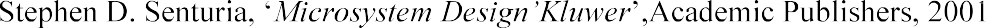 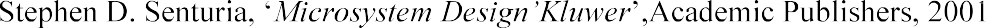 Reference books1.		Fundamentals  of, CRC Press, 1997, ISBN 0-8493- 94511.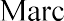 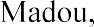 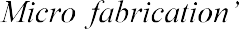 2.   Richard S.  Muller, Roger T. Howe, Stephen D.  Senturia, Rosemary L.  Smith, and, IEEE Press, IEEE Number PC  0257-6, ISBN 0-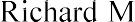 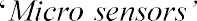 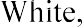 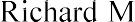 87942-254-9, New York, 1991.3.		Micromechanical Transducers: Pressure sensors, accelerometers, and gyroscopes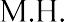 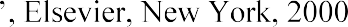 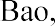 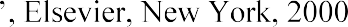 GregoryKovacs,	-	, WCB McGraw-Hill, Boston, 1998, ISBN0-07-290722-3.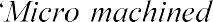 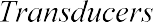 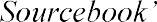 	Micromechanics and MEMS: Classic and Seminal Papers to 1990-7803-1085-3, New York.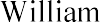 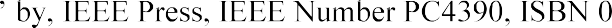 Web resourcesProf SantiramKal, NPTEL-IIT Kharagpur, 'MEMS and Microsystems' URL:https://nptel.ac.in/courses/117105082/Prof Shantanu Bhattacharya, NPTEL-IIT Kanpur, ' BioMEMS and  Microfluids',  URL:http://nptel.ac.in/courses/112104181/Course outcomes: At the end of the course, the student will be able toAssessment Method************************************************************************Course Learning objectiveThis course will develop electronic circuits for radio frequency applications, specific to CMOS integrated circuits. Course will be specific to CMOS integrated circuits, and specific to radiofrequencies.In particular, the course will focus on circuits for radio front-ends for mobile phone handsets. The course will cover low noise amplifiers, mixers, power amplifiers, frequency synthesizers (and phase locked loops). The course will also cover several modern radio architectures.Course contentUnit   I	(6hours)RF systems basic architectures, Transmission media and reflections, Maximum power transferPassive RLC Networks, Parallel RLC tank, Q, Series RLC networks, Matching, Pi match, T match, Passive IC Components, Interconnects and skin effect, Resistors, capacitors, InductorsReview of MOS Device Physics, MOS devicereviewUnit   II	(7 hours)Distributed Systems, Transmission lines, reflection coefficient, the wave equation, examplesLossy transmission lines, Smith charts plotting gammaUnit   III	(8hours)High Frequency Amplifier Design, Bandwidth estimation using open-circuit time constantsBandwidth estimation using short-circuit time constants, Risetime, delay and bandwidth, Zeros to enhance bandwidthShunt-series amplifiers, tuned amplifiers CascadedamplifiersUnit   IV	(8hours)Noise, Thermal noise, flicker noise review, Noise figure, LNA Design, Intrinsic MOS noise parameters, Power match versus noise match, Large signal performance, design examples & Multiplier based mixers, Subsampling mixers, RF Power Amplifiers, Class A, AB, B, C amplifiers, Class D, E, F amplifiers RF Power amplifier designexamplesUnit   V	(8hours)Voltage controlled oscillators, Resonators, Negative resistance oscillators, Phase locked loops, Linearized PLL models, Phase detectors, charge pumps, Loop filters, PLL design examplesUnit   VI	(8hours)Frequency synthesis and oscillators, Frequency division, Integer-N synthesis, Fractional frequency synthesis, Phase noise, Radio architectures, GSM radio architectures, CDMA, UMTS radio architectures.Learning resources Text BooksThe Design of CMOS Radio-Frequency Integrated Circuits by Thomas H. Lee. Cambridge University Press, 2004.RF Microelectronics by Behzad Razavi. Prentice Hall,1997.Reference Books1.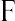 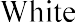 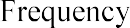 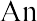 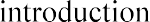 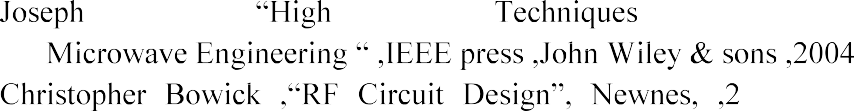 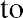 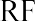 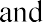 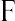 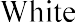 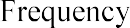 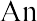 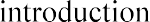 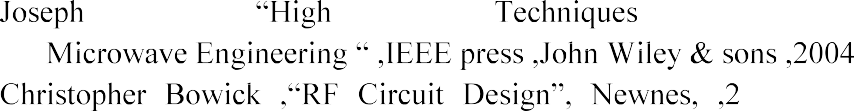 .2.	ndEdition, 2007.ISBNnumber:0750685182.Web resourcesShouribrata Chatterjee, NPTEL-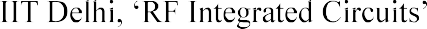 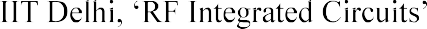 URL: http://nptel.ac.in/courses/117102012/Assessment Method************************************************************************Course Learning objectivesLearn the important concepts in SOC/ASIC/VLSI design verificationflowBe ready and qualified for a Verification job in semiconductorindustryBe able to code, simulate and verify SystemVerilogTestbenchesLearn the System Verilog language for Functional VerificationusageContentUnit-I	(8 hours)Data types: Built-in data types, Fixed-Size and Dynamic arrays, Queues, Associated arrays, Linked list, Enumerated Data types, Constants, Strings, Nettypes.Unit-II	(8 hours)Procedural statements and routines: Tasks, Functions and Void functions, Routine arguments, Local data storage and Time values.Unit-III	(7 hours)Test Bench and Design, Interface construct, Stimulus timing, Top-Level scope, Module interactions, System verilog assertions, the FOUR PORT ATM Router, directed test for the LC3 fetchblock.Unit-IV	(8 hours)OOP: class, objects, Static and Global Variables, Class routines, Public vs Local and Building test bench, inheritance, factory patterns, type casting and virtual methods, copying an object, callbacks.Unit-V	(7 hours)Threads and inter process communication: working with threads, disabling threads, inter process communication, events, semaphores, mail boxes, building a test bench with threads andITC.Unit-VI	(7hours)Virtual interfaces with ATM router, connecting to multiple design configurations, procedural code in an interface.Introduction to Verification, Verification Plan, Directed testing, Functional coverage, Layered Test bench, Maximum code reuse.Learning resourcesText book/Reference books1.	, Springer Publications 3rdedition.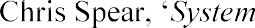 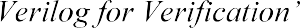 Web resources1.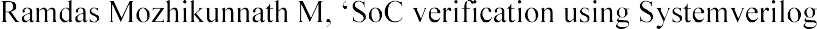 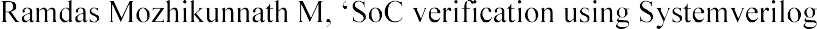 URL: https://www.udemy.com/soc-verification-systemverilog/Assessment Method:************************************************************************Course Learning Objectives:To make an in-depth study VLSI implementation of DSParchitecture.To enable students to design VLSI system with high speed and lowpower.To make the students to implement DSP algorithm in an optimizedmethod.Course content:Unit I	(6hours)Typical DSP Algorithms, DSP Application Demands and scaled CMOS Technologies, Representations of DSP algorithms, Dataflow graph representations, loop bound and iteration bound, iteration bound of Multirate data-flow graphsUnit II	(8hours)Pipelining of FIR Digital Filters, Parallel processing, pipelining and parallel processing for low power, retiming techniques, unfolding: algorithm, properties, critical path, applications, folding: transformation, register minimization in folding architectures, folding of multiratesystemsUnitIII	(7hours)Systolic array design methodology, FIR systolic arrays, selection of scheduling vector, matrix multiplication and 2D systolic array design, cook-toom algorithm, winograd algorithm, iterated convolution, cyclic convolution, design of fast algorithm by inspectionUnitIV	(8 hours)Parallel FIR filters, Discrete Cosine Transform and Inverse DCT, Parallel architectures for rank-order filters, pipeline interleaving in digital filters, pipelining in 1st order IIR Digital filters, pipelining in higher-order IIR digital filters, parallel processing for IIR filters, low- power IIR filtersUnit V	(8hours)Parallel multipliers, interleaved floor-plan and bit-plane-based digital filters, bit-serial multipliers, bit-serial filter design and implementation, canonic signed digit arithmetic, distributed arithmetic, redundant number representations, carry-free radix-2 addition and subtraction, hybrid radix-4 addition, data format conversion, redundant to non-redundant converterUnitVI	(8hours)Synchronous pipelining and clocking styles, clock skew and clock distribution in bit-level pipelined VLSI Designs, wave pipelining, constraint space diagram and degree of wave pipelining, implementation of wave-pipelined systems.Learning Resources Textbooks:1.	, Wiley,2003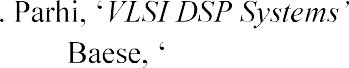 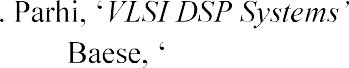 2.  U. Meyer-	DSP withFPGA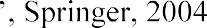 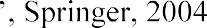 Course Outcomes: At the end of the course, the student will be able toAssessment Method:********************************************************************COURSE OBJECTIVE:Understand the concepts of Physical Design Process such as partitioning, Floorplanning, Placement andRouting.Discuss the concepts of design optimization algorithms and their application to physical designautomation.Understand the concepts of simulation and synthesis in VLSI DesignAutomationFormulate CAD design problems using algorithmicmethodsCourse ContentUnit-I	(8 hours)Introduction, Design representations, various design styles, VLSI physical design automation, Partitioning, Floor planning and various floor planning algorithms, pin Assignment and Placement.Unit-II	(7 hours)Grid routing, Global routing, detailed routing and clock design.Unit-III	(7 hours)Clock network synthesis, Power and ground routing, Time closure concept and time driven placement.Unit-IV	(8 hours)Time driven placement, Physical synthesis, Performance-Driven Design flow, various miscellaneous approaches to timing optimization. Interconnect modelling, Design rule check and Layoutcompaction.Unit-V:	(7 hours)Testing of VLSI circuits, Fault modelling, Fault simulation, Test pattern generation, Design for testability, Boundary Scan standard, BIST.Unit-VI:	(8 hours)Low power VLSI design, Techniques to reduce power, Gate level design for Low Power, other low power techniques, Algorithmic level Techniques for Low Power Design.*As this is a Industry relavant course, the syllabus may vary as per the needs.Learning resourcesText booksS.H. Gerez	John Wiley,1998.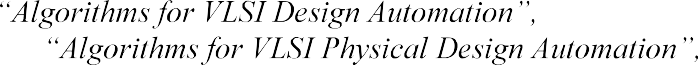 N.A.Sherwani,	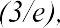 Kluwer,1999.Reference booksS.M. Sait ,   H. Youssef,  World scientific, 1999.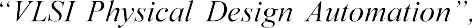 M.Sarrafzadeh,	Physical    McGraw Hill (IE), 1996.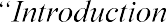 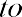 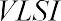 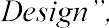 Web resourcesProf Indranil Sengupta, NPTEL-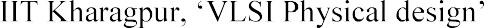 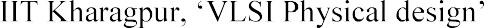 URL: https://nptel.ac.in/courses/106105161Course outcomes:Assessment Method:******************************************************************Course ObjectivesTo get familiarized with the concepts of integrated circuits verification and testing methodologies.ContentUnit-I	(6 hours)Introduction, Overview of VLSI Design Flow, High Level Synthesis (HLS) Overview, scheduling in High Level Synthesis (HLS), Resource Sharing and Binding in HLSUnit-II	(7 hours)Logic Synthesis, Physical Design, Introduction to formal methods for design verification, Temporal Logic: Introduction and Basic Operations on Temporal LogicUnit-III	(7hours)Syntax and Semantics of CTL, Equivalences between CTL Formulas, Introduction to Model Checking, Model Checking Algorithms, Model Checking with FairnessUnit-IV	(7hours)Binary Decision Diagram: Introduction and Construction, Ordered Binary Decision Diagram (OBDD), Operation on OBDD, OBDD for state TransitionsystemUnit-V	(8 hours)Symbolic model checking, Introduction to Digital VLSI Testing, Functional and Structural Testing, Fault Equivalence, Fault SimulationUnit-VI	(10hours)Testability Measures (SCOAP), Introduction to Automatic Test Pattern generation(ATPG) and ATPG Algebras, D-Algorithm, ATPG for synchronous sequential circuits, Scan Chain based Sequential circuit testing, Built in Self Test(BIST)Learning resources Textbooks1.	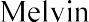 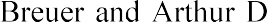 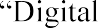 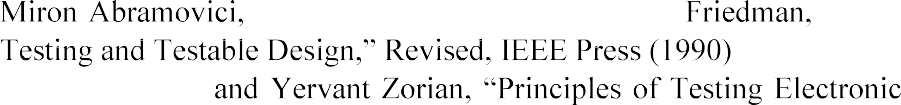 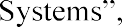 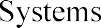 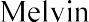 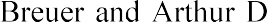 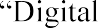 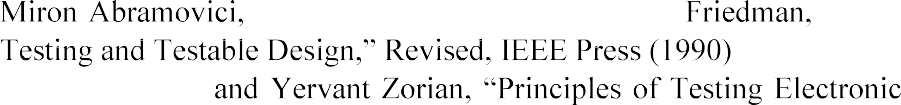 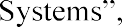 SamihaMourad Wiley (2000)3.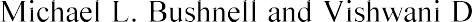 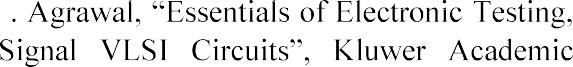 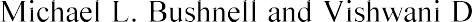 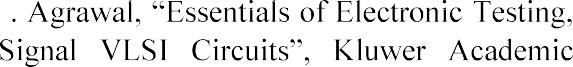 for Digital, Memory and Mixed- Publishers (2000)Web resources1.	-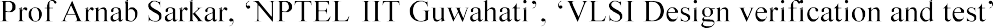 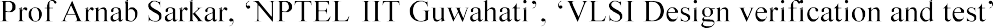 URL: http://nptel.ac.in/courses/117103125CourseOutcomes:	The student will be abletoAssessment Method:************************************************************************Course Learning Objectives:Digital arithmetic plays an important role in the design of general-purpose digital processors and of embedded systems for signal processing, graphics, and communications. This course explains the fundamental principles of algorithms available for performing arithmetic operations on digital computers. These include basic arithmetic operations like addition, subtraction, multiplication, and division in fixed-point and floating-point number systems as well as more complex operations such as square root extraction and evaluation of exponential, logarithmic, and trigonometric functions. The algorithms described in this course are independent of the particular technology employed for their implementationCourse contentUNIT- I:Introduction to VLSI Design flow, Efficient mapping of algorithm to architecture UNIT- II: Efficient adder architectures: Carry Ripple Adder, Carry-Skip Adder, Carry-Look Ahead Adder, Carry-Select Adder, Carry-Increment Adder, Tree Adder UNIT- III:	 Multiplier architecture, squarer circuit, reconfigurable constant multiplier design. UNIT- IV:Pipelining and parallel processing, Timing Analysis in Digital ICsUNIT- V:CORDIC architecture, FFT ArchitectureUNIT-VI:Introduction to low power digital design, hardware for machine learning design considerations Learning Resources:Text book:	1. Computer System Architecture by Morris M Mano, Third Edition	Web resources:Prof. Indranil Hatai, Department of Electronics & Electrical Communication Engineering, IIT Kharagpurweblink: https://nptel.ac.in/courses/108108123.CourseOutcomes:	The student will be abletoAssessment Method:************************************************************************Course Learning Objectives:A selected set of applications for the IoT world are introduced. Topic on rest responder networks, tries to build a system to detect human life under a building debris. The sensors and the algorithms designed will be described. Topic on automotive sector includes sensors such as LiDARs and Cameras used for obstacle detection. Anomaly detection in streaming will be discussed. Explanation of some of the current protocols from the Wi-Fi world which have been made suitable for the V2X communication.Course contentUNIT- I:Localization in IOT	(8 Hours) Localization in IOT Overview of localization using IOT sensors, Outdoor localization without GPS – I, Outdoor localization without GPS – I, Outdoor localization using elevation – pressure mapping, Localization using IMU sensors – I, Localization using IMU sensors – II, Localization using IMU sensors – III, RFID based localization – I, RFID based localization – I.UNIT- II:Sensors and protocols for next generation automobiles	(8 Hours) Simulation of simple algorithms for object detection, building smart vehicle for collision avoidance, Basic computer vision algorithms part – 1, Basic computer vision algorithms part – 2, code walkthrough of computer vision algorithms, Introduction to LiDAR, Range estimation and obstacle avoidance, Introduction to vehicle platooning.UNIT- III:	(8 Hours) Automotive IOTBuilding blocks for autonomous vehicles – 1, Building blocks for autonomous vehicles – 2, On board diagnostics and protocols, Diagnostic services and fuel-injection ratio control unit, Real time event processing and Anomaly detection, OBD – II and stream processing demonstration.UNIT- IV:	(8 Hours) Speech to text processing and Device securitySpeech recognition part – 1, Speech recognition part – 2, Speech recognition part – 3, Speech recognition part – 4, Device security part – 1, Device security part – 2, Device security part – 3.UNIT- V:	 (8 Hours) Air Quality MonitoringNeed for air quality monitoring, Air Quality: Pollution and standards, introduction to air quality sensors, calibration techniques for air quality sensors, Sensor types: semiconductor and electrochemical, Air Quality: Overview of system design, System design part – 1, System design part – 2, Real time measurement for a drive cycle.UNIT VI:	(5 Hours) Case studiesIntroduction to first responder networks, first responders – applications – part 1, First responders – applications – part 2, Cargo monitoring for temper detection – part 1, Cargo monitoring for temper detection – part 1.Learning Resources:	Text book:	1. "Iot Based Projects" by Dr. Rajesh Singh Dr. Anita Gehlot Dr. Lovi Raj Gupta Navjot Rathour                     Mahendra Swain Bhupendra Singh, BPB Publication	2. "The Internet of Things: Key Applications and Protocols" by Olivier Hersent, David                    Boswarthick , Omar Elloumi.References:	1. INTERNET OF THINGS - A HANDS-ON APPROACH Paperback – 1 January 2015 by Arsheep Bahga, Vijay Madisetti.	Web resources:Prof. T V Prabhakar, IISc Bangalore, "Advanced IoT Applications".                                     Weblink: https://nptel.ac.in/courses/108108123.Course outcomes: At the end of the course, the student will be able toAssessment Method:************************************************************************Course Learning Objectives:Introduce to the basic concepts of neural networks. Identify and analyze the various types of neural networks and models of neuron. Introduce the concept of deep learning and its types. Explore the concepts of applications of deep learning.Course contentUNIT- I:History of Deep Learning, Deep Learning Success Stories, McCulloch Pitts Neuron, Thresholding Logic, Perceptrons, Perceptron Learning Algorithm and Convergence, Multilayer Perceptrons (MLPs), Representation Power of MLPsUNIT- II:Sigmoid Neurons, Gradient Descent, Feedforward Neural Networks, Representation Power of Feedforward Neural Networks, Feedforward Neural Networks, BackpropagationUNIT- III:	 Gradient Descent (GD), Momentum Based GD, Nesterov Accelerated GD, Stochastic GD, AdaGrad, RMSProp, Adam, Eigenvalues and eigenvectors, Eigenvalue Decomposition, Basis, Principal Component Analysis and its interpretations, Singular Value DecompositionUNIT- IV:Autoencoders and relation to PCA, Regularization in autoencoders, Denoising autoencoders, Sparse autoencoders, Contractive autoencodersUNIT- V:Bias Variance Tradeoff, L2 regularization, Early stopping, Dataset augmentation, Parameter sharing and tying, Injecting noise at input, Ensemble methods, DropoutUNIT-VI:Greedy Layerwise Pre-training, Better activation functions, Better weight initialization methods, Batch NormalizationLearning Resources:	Text book:Ian Goodfellow and Yoshua Bengio and Aaron Courville. Deep Learning. An MIT Press book. 2016.Charu C. Aggarwal. Neural Networks and Deep Learning: A Textbook. Springer. 2019.Dive into Deep LearningWeb resources:Prof Mitesh Khapra, NPTEL-IIT Madras, 'Deep Learning' URL: http://www.cse.iitm.ac.in/~miteshk/CS6910.htmlCourse outcomes: At the end of the course, the student will be able toAssessment Method:************************************************************************OPEN ELECTIVE COURSESCourse Learning objectivesArtificial Intelligence is a major step forward in how computer system adapts, evolves and learns. It has widespread application in almost every industry and is considered to be a big technological shift, similar in scale to past events such as the industrial revolution, the computer age, and the smart phonerevolution.This course will give an opportunity to gain expertise in one of the most fascinating and fastest growing areas of Computer Science through classroom program that covers fascinating and compelling topics related to human intelligence and its applications in industry, defence, healthcare, agriculture and many otherareas.This course will give the students a rigorous, advanced and professional graduate- level foundation in ArtificialIntelligence.Course contentUnit-I	(3 hours)IntroductionConcept of AI, history, current status, scope, agents, environments, Problem Formulations, Review of tree and graph structures, State space representation, Search graph and Search tree.Unit-II	(8 hours)Search AlgorithmsRandom search, Search with closed and open list, Depth first and Breadth first search, Heuristic search, Best first search, A* algorithm, Game Search.Unit-III	(8 hours)Probabilistic ReasoningProbability, conditional probability, Bayes Rule, Bayesian Networks- representation, construction and inference, temporal model, hidden Markov model.Unit-IV	(8 hours)Markov Decision processMDP formulation, utility theory, utility functions, value iteration, policy iteration and partially observable MDPs.Unit-V	(8hours)Reinforcement LearningPassive reinforcement learning, direct utility estimation, adaptive dynamic programming, temporal difference learning, active reinforcement learning- Q learning.Unit-VI	(5 hours)Programming (Python)Write a programme to conduct uninformed and informedsearch.Write a programme to conduct gamesearch.Write a programme to construct a Bayesian network from givendata.Write a programme to infer from the Bayesiannetwork.Write a programme to run value and policy iteration in a gridworld.Write a programme to do reinforcement learning in a gridworld.Mini Projectwork.Learning resources Textbooks/Reference booksStuartRussellanEdition, PrenticeHall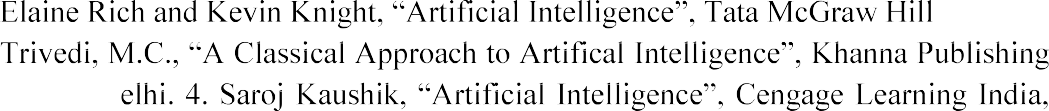 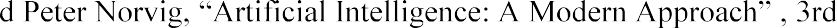 9.10.11.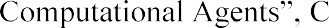 House, D 2011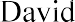 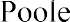 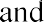 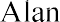 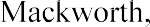 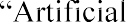 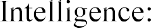 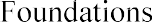 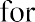 ambridge University Press 2010.Webresourceshttps://nptel.ac.in/courses/106105077https://nptel.ac.in/courses/106106126https://aima.cs.berkeley.edu	https://ai.berkeley,edu/project_overview.html	(for Programming)Course learning outcomes: After undergoing this course, the students will be able to:Assessment Method:*Note: In view of practicals programming concepts involved in the course, Monthly Test-3 examination may also be assessed based on Mini-project work submitted by the student.*******************************************************************Course Learning objectivesTo introduce Python programming language as a tool forcomputation.To solve numerical algorithms covering interpolation, integration, differentiation, ODE and PDE solvers and basic linear algebra usingPython.Course contentUnit-I	(6hours)About computers, Python- Variables, assignments, Numpy arrays, Control structures.Unit-II	(8hours)Python packages, programming, plotting, Errors, Non dimensionalization, Data I/O and Mayavi.Unit-III	(8hours)Lagrange interpolation, interpolation in 2D, Splines.Unit-IV	(8hours)Numerical integration: Newton- Cotes, Gaussian quadratures.Unit-V	(8hours)Numerical differentiation, ODE solversUnit-VI	(7hours)Fourier transform, PDE solver: Diffusion equation in Spectral method, using finite difference. PDE solver: Wave equation using finite difference, Liner algebra Ax=B solver.Learning resources Textbooks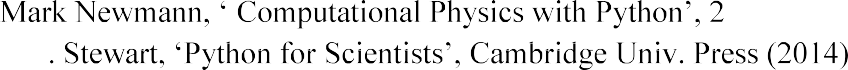 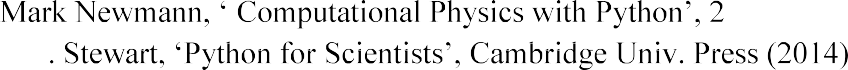 1.2.Reference books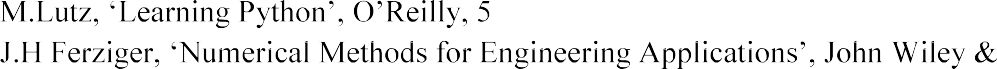 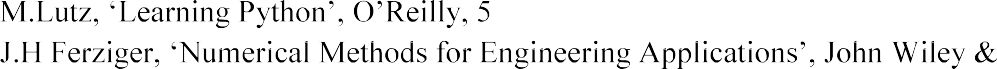 1.2.Sons (1998)Web resourcesProf Mahendra K Verma, NPTEL-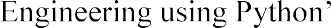 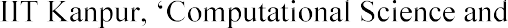 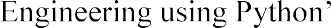 URL: https://nptel.ac.in/courses/115104095/Course outcomes: After the completion of the course, the student will be able toAssessment Method************************************************************************Course ObjectivesThe goal of the course is the study of scripting languages such as PERL, TCL/TK, Python andBASHCreation of programs in the LinuxenvironmentThe study of the principles of scriptinglanguagesContentUnit-I	(6 hours)Introduction to Linux, File System of the Linux, General usage of Linux kernel & basic commands, Linux users and group, Permissions for file, directory and users, searching a file & directory, zipping and unzippingconcepts.Unit-II	(8hours)Introduction to Networking in Linux, Network basics & tools, File transfer protocol in Linux, Network file system, Domain Naming Services, Dynamic hosting configuration Protocol & Network information Services.Unit-III	(8 hours)Introduction to Perl Scripting, working with Simple Values, Lists and Hashes, Loops and Decisions, Regular Expressions, Files and Data in Perl Scripting, References &Subroutines, Running and Debugging Perl, Modules, Object-OrientedPerl.Unit-IV	(8 hours)Tcl Fundamentals, String and Pattern Matching, Tcl Data Structures, Control Flow Commands, Procedures and Scope, Evel, Working with UNIX, Reflection and Debugging, Script Libraries, Tk Fundamentals, Tk by Examples, The Pack Geometry Manager, Binding Commands to X Events, Buttons and Menus, Simple Tk Widgets, Entry and Listbox Widgets Focus, Grabs andDialogsUnit-V	(8hours)Python scripting: Introduction to Python, Using the Python Interpreter, More Control Flow Tools, Data Structures, Modules, Input and Output, Errors and Exceptions, Classes, Brief Tour of the Standard Library.Unit-VI	(8 hours)Projects using Perl, Tcl and Python in Linux environment.Learning resourcesTextbooksPython Tutorial by Guido van Rossum, and Fred L. Drake, Jr., editor, Release 2.6.4Practical Programming in Tcl and Tk by Brent Welch, Updated for Tcl 7.4 and Tk 4.0Reference booksTeach Yourself Perl 5 in 21 days by DavidTill.Red Hat Enterprise Linux 4: System Administration Guide Copyright 2005 Red Hat, IncWeb resourcesAnand Iyer, NPTEL-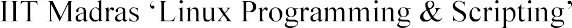 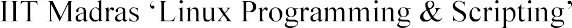 URL: https://nptel.ac.in/syllabus/117106113/Assessment Method******************************************************************Course Learning ObjectivesToprovideabroadsurveyofapproachesandtechniquesinmachinelearning.Todevelopadeeperunderstandingofseveralmajortopicsinmachinelearning.Todevelopthebasicskillsnecessarytopursueresearchinmachinelearning.Course ContentUnit-I	(6hours)Introduction, Different types of Learning, Hypothesis space and Cross-Validation, Linear Regression, Introduction to decision trees, learning decision trees, over fitting, Python exercise on decision trees and linear regressionUnit-II	(7 hours)K-Nearest neighbour, feature selection, feature extraction, collaborative filtering, python exercise on Knn and PCA.Unit-III	(8hours)Bayesian Learning, Naïve Bayes, Bayesian Network, Python exercise on Naïve BayesUnit-IV	(8 hours)Logistic regression, Introduction to Support Vector Machine, SVM: The Dual formation, SVM: maximum margin with noise, nonlinear SVM and Kennel function, SVM: solutions to the dual problem, Python exercise onSVM.Unit-V	(8hours)Multilayer Neural network, neural network and back propagation algorithm, deep neural network, python exercise on neural network.Unit-VI	(8 hours)Introduction to computational learning theory, sample complexity: finite hypothesis space, VC Dimension, Introduction to Ensembles, Bagging and Boosting, Clustering, means clustering, agglomerative hierarchical clustering, python exercise on clustering.Learning Resources:Text BooksMachineLearning	- Hill, 1997, 1stEdition.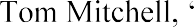 2.   Introduction toMachineLearning	ndEdition.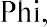 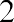 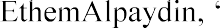 Web resourcesProf   Sudeshnasarkar,  NPTEL-	Introduction To Machine Learning . URL:http://nptel.ac.in/courses/106105152/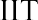 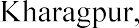 Course Outcomes: At the end of the course, the student will be able toAssessment Method:**********************************************************************Course Learning Objectives:Introduction to AerialRobotics.To analyse the components of aerial robots their sensors andactuators.To be exposed to dynamic models ofquadrotor.To be able to develop linear control for the quadrotormodels.To be able to sense and estimate the state of thequadrotor.Learn to use Robotic Operating System(ROS).ContentUnit IIntroduction to ROSROS architecture & philosophy, ROS master, nodes, and topics, Console commands, Catkin workspace and build systemLaunch-files, Gazebo simulator, Programming Tools.Unit IIROS PackagesROS package structure, Integration and programming with Eclipse, ROS C++ client library (roscpp), ROS subscribers and publishers, ROS parameter server, RViz visualization.Unit IIIROS ServicesTF Transformation System, rqt User Interface, Robot models (URDF), Simulation descriptions (SDF), ROS servicesROS actions (actionlib), ROS time, ROS bags, Debugging strategiesUNIT IVIntroduction to Aerial RoboticsUnmanned Aerial Vehicles, Quadrotors, Key Components of Autonomous Flight, State Estimation, Applications, Basic Mechanics, Dynamics and 1-D Linear Control, Design Considerations, Design Considerations, Agility and Manoeuvrability.Unit VPlanning and ControlQuadrotor Control, 3-D Quadrotor Control, Time, Motion, and Trajectories, Time, Motion, and Trajectories, Motion Planning forQuadrotors.Unit VI PracticalsIntroduction to Robotic Operating System(ROS).Introduction to ROS master, ROS nodes and ROStopics.Building Catkin workspace andcmake.Introduction to Gazebosimulator.ROS packagestructure.Introduction to ROS Python (rospy) and ROS C++ library(roscpp).Using ROS subscribers andpublishers.ROS parameter server and rVizvisualization.Introduction to ROS action, ROS time, TOSbags.Using Hector Drone simulator.Term Project.Learning resources Text Books1. Effective Robotics Programming with ROS, Third Edition - by Anil Mahtani, Luis Sanchez, Enrique Fernandez, Aaron MartinezReference BooksSmart-Programming Robots with ROS_ A Practical Introduction to the Robot Operating System-O'Reilly Media Morgan Quigley, Brian Gerkey, William D.Web resourcesProf MarcoHutter, ETH-	-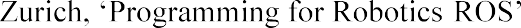 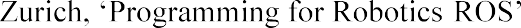 URL: http://www.rsl.ethz.ch/education-students/lectures/ros.htmlCourse outcomes: After the completion of this course, the students get acquainted with the followingAssessment Method*Note: As this course is a practical oriented in nature, Monthly Test-3 assessment may be done based on the Term project submitted by the students.**********************************************************************COURSES OFFERED TO OTHER DEPARTMENTSList of courses offered by ECE to other Departments: -Digital Logic Design (same as 23EC2102)Digital Logic Design Lab (same as 23EC2182)Electronics Devices and Circuits (same as 23EC1201)Electronics Devices and Circuits Lab (same as 23EC1281)Analog Electronic Circuits (same as 23EC2101)Analog Electronic Circuits Lab (same as 23EC2181)Signals and Systems (same as 23EC1203)Linear Integrated Circuits (same as 23EC2203)Linear Integrated Circuits Lab (same as 23EC2283)Digital Signal Processing (same as 23EC2103)Embedded Systems (same as 23ECXY26)Course Learning ObjectiveTo discuss the relevance of Digital Logic Design with Computer Science and EngineeringcourseTo discuss the concepts of Number systems and representations, combinational design, sequential designs and complete system design at gate-level abstraction in computer Design.To discuss the important features of IC design like area, power anddelay.Course ContentUnit-I	(8 hours)Number Systems-Representations-Conversions, error detection and error correction, Boolean constants and variables, basic gates: operation and truth tables, describing logic gates algebraically, evaluating logic circuit outputs, implementing circuits from Boolean expressions, universality of gates, Booleantheorems.Unit-II	(8 hours)Combinational circuit minimization using Boolean laws and karnaugh maps, multilevel synthesis, logic levels and noise margins. Single bit adders and subtractors, parallel adders, multi-bit subtraction using adders, signed multiplier, unsignedmultiplier.Unit-III	(8 hours)Decoders, Encoders, Multiplexers, Demultiplexers. Realization of various functions using Decoders, Multiplexers. Priority encoders.Implementation of functions using programmable logic devices: PAL, PLA, PROMUnit-IV	(8 hours)Bistable elements, Latches and Flip-flops: S-R latch, D latch, J - K Flipflop, D Flipflop, master/slave flip-flop, edge triggered J-K flip-flop with asynchronous inputs, T flip-flops. Excitation tables, Characteristic tables, Characteristic equations.Unit-V	(8 hours)Frequency division and counting. Design and analysis of synchronous counters, asynchronous counters.Unit-VI	(5 hours)Registers: SIPO, PISO, PIPO, PISO. State diagrams for D-flipflop, T-Flip flop, J-K Flip flop, Mealy machines and Moore machines.Learning Resources Text booksRonald J Tocci, Neal S. Widmer, Gregory L. Moss,'Digital systems' Pearson 10th edition.Stephen Brown, ZvonkoVranesic,'Fundamentals of Digital Logic with Verilog Design', TMH, 2ndeditionReference books1. John F. Wakerly, 'Digital Design' , Pearson 4th editionWeb ResourcesProf. Shankar Balachandran, NPTEL-IIT Madras, 'Digital Circuits &Systems'URL: https://nptel.ac.in/courses/117106114/Prof. S Srinivasan, NPTEL-IIT Madras, 'Digital Circuits and Systems' URL:https://nptel.ac.in/courses/117106086/Course OutcomesAt the end of the course, the student will be able toAssessment Method************************************************************************Course Learning ObjectiveTo expose to the concept of Digital knowledge and itsapplicationsTo understand Combinational and SequentialcircuitsTo design a prototype digital logicdesign.List of Experiments1. 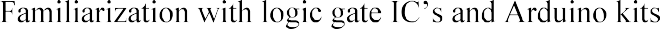 Design of code converters and comparators (8-bit) on breadboardAdder related experiments: Half adder, full adder, half subtractor, full subtractor, ripple carry adder, BCD adder, carry look ahead adder usingICDesign of a binary multiplier and displaying its inputs and outputs on seven segment displayunitFamiliarization with multiplexer, decoder, encoder. Design of Half adder, full adder, magnitude comparator and other examples using above familiarizedcomponentsBi-stable multi-vibrator design. Design and verification of SR, JK, D, T latch/flip-flops. Verification and elimination of Race AroundConditionFlip-flop conversions and Design of frequencydividersDesign of synchronous counters (Up and Down) and displaying result on seven segment display unita.  ncounterdesign (total8states, design of mod6 and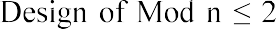 mod7 with clearDesign and IC verification of DecadecounterCascading of countersSynchronous counter design and displaying result on seven segment displayunitRandomsequenceRing counter/JohnsoncounterDesign and submission of term project Note: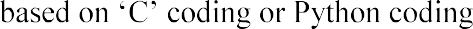 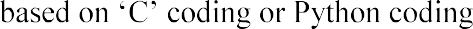 All the above experiments (except few exceptional cases) are to be implemented on Arduino kits also.It is mandatory to perform experiment on any one of the EDA Tools before the experiment is done on hardware. All experiments must be unique; design specifications should not be common in thelab.Course outcomeAfter the completion of this Laboratory course, the student will be able toAssessment Method*********************************************************************ENGINEERING THIRD YEAR: SEMESTER-ICourse ContentIntroduction to ARM Cortex M3 Processor Introduction to Microcontroller Micro ControllerTo understand the RISC-V Instruction Set Architecture through execution of programs Experiments: (updated as per the recommendations from BoS-ECE)Assembly level program to multiply two 16 bit binary numbers.To study development tools/environment for ATMEL/PIC microcontroller programs and architecture.Serial Communication using (a). 8051 and (b). 8086.Simple test program using ARM 9 mini 2440 kit (Interfacing LED with ARM 9 mini 2440 kit) (hardware/software modules)Using the Internal PWM module of ARM controller generate PWM and vary its duty cycle (hardware/software modules)ARM to PC communication via UART Transmit a message via UART of ARM and display it on terminal of PC) (hardware/software modules)Familiarization with RISC-V tools (Ripes tool (or) any other open source tool) Execution/Simulation of simple arithmetic operations on RISC-V tool Execution/Simulation of advanced I/O operations, Cache operations, assembly debugging using RISC-V toolWrite a program to interface 2 relays with LPC2148) (hardware/software modules)Design and submission of lab projectAssessment Method*********************************************************************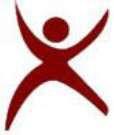 Rajiv Gandhi University of Knowledge TechnologiesCOURSE STRUCTURE AND DETAILED SYLLABI FOR THE B. TECH PROGRAM (MINOR DEGREE IN MACHINE LEARNING) IN ELECTRONICS AND COMMUNICATION ENGINEERING(EFFECTIVE FROM THE BATCHES ADMITTED IN 2019-20)IndexIntroductionCourse StructureEligibilitySyllabus 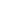 Introduction & BackgroundArtificial Intelligence is the simulation of the human process by machines. Artificial intelligence and machine learning are rapidly changing our world and empowering the Fourth Industrial Revolution. ML can solve many real world problems in the fields of Computers, Electronics, communications, signal processing to name a few. Since the last decade it is receiving growing attention globally both from industries and academia. Hence there is a need to introduce and make expertise in this domain to the students to compete with the contemporary world with the help of this trending technology.Our goal with minor in ML is to:Train the students to get expertise in the relevant areas of MLand make them industry ready.Increase the placements by targeting the ample number of industries working with AI & MLContribute towards Research through publications in ML, as most of the accepted research works in EC and CS are based on AI and ML.Establishing research labs in collaboration with industries and MoUs with other reputed national and international institutions.Encourage Innovation and entrepreneurship in AI.The objective of this Request for Proposal is to locate a source that will provide the best overall value to RGUKT RK Valley. 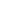 Course StructureEligibilityAll the students who opted ECE, CSE, Mechanical or Civil engineering as their major. Minor in ML may be offered with a minimum number of registrations not less than 20.A maximum limit of 70 students can be enrolled. The final list of registrations is based on their performance in maths and programming courses (Discrete maths, Probability, Python, C etc) that they have done in previous semesters.SyllabusMathematical foundations for Machine LearningUnit-I: Linear algebra, inner products, orthogonality and linearly independent vectors, Vector spaces, Null spaces, Eigenvalues and Eigen vectors.					6 hoursUnit-II:Data interpretation, matrix factorization: singular value decomposition, Principal component Analysis.									6 hoursUnit-III:Probability theory: Review, Bayesian analysis, Random variables, Expectations.													8 hoursUnit-IV: Gaussian distribution, Multiple random variables and random processes.											8 hoursUnit-V:Differential calculus review, Optimization techniques: min-max analysis. Lagrange’s multiplier.																						8 hoursUnit-VI: Discrete mathematics, discrete time signals representation and Frequency analysis. 												6 hoursReferences:SK Guptha&Sanjjev Kumar: NPTEL Mooc on Essential Mathematics for Machine learning.Gilbert strang: Linear algebraJain &iyengar: Higher engineering MathematicsProgramming for Machine LearningUnit-I: Principles of programming, data types, Flow of Control and Simple Functions. 	6hoursUnit-II: Data structures, structures and unions, classes and objects and file handling.	8 hoursUnit-III: Numerical python with linear algebra, pandas data frames.				8 hoursUnit-IV: Web scraping: HTML parsing, data collection tools, APIs. 				6 hoursUnit-V: Data visualization and plotting, scatterplots: Matplotlib 				6 hoursUnit-VI:Mathematical and Machine learning packages in python: scipy, librosa, PIL, scikit learn8 hoursMachine Learning: Same as 23ECXY53Introduction to Deep LearningUnit-I: ​Introduction to Machine Learning: linear regression, classification. Datasets bias and Variance.6 hoursUnit-II: ​Introduction Neural Networks: The inspiration for neural network comesfrombiology. Whatisaneuron (and its similarity to a biological neuron), the architecture of a feed-forward neural network, activation functions and weights. Training feed-forward neural network: calculate the loss and adjust weights using a technique called BackPropagation, techniques to improve training speed and accuracy. The pros and cons of using Gradient Descent, Stochastic Gradient Descent and mini-batches.	8 hoursUnit-III: ​Build a basic neural network using Keras with Tensorflow as the backend. Regularization to prevent overfitting. Penalized cost function, dropout, early stopping, momentum and some optimizers like Ada Grad and RMS Prop that help with regularizing neural networks.													6 hoursUnit-IV: ​Introduction to Convolutional Neural Networks. Build a CNN by choosing the grid size, padding, stride, depth and pooling. Apply all of the CNN concepts learnt from the MNIST (Modified National Institute of Standards and Technology) dataset for handwritten digits.													8 hoursUnit-V: ​Text Word Vectors, convert words into numerical values. Recurrent Neural Networks (RNN) and their application to Natural Language Processing (NLP). Developing a RNN & math of RNNs. Long Short Term Memory (LSTM) RNNs.																	8 hoursUnit-VI:​Introduction to GANs, Transformer models and other latest architectures.															6 hoursReferences:1. Deep Learning, An MIT Press book by ​Ian Good fellow, YoshuaBengio and Aaron Courville.2. Make Your Own Neural Network​ Tariq Rashid, Create Space Independent Publishing Platform, 2016Web resources3. Prof Prabir Kumar Biswas, IIT Kharagpur, NPTEL, DeepLearning’ https://nptel.ac.in/courses/106/105/106105215/4. http://neuralnetworksanddeeplearning.com/index.html​ by Michael Nielsen5. https://karpathy.github.io/ by Andrej KarpathyML Elective-1S.NoChapterTitleTitlePg.No11General, Course Structure, Theme & Semester-wise credit distributionGeneral, Course Structure, Theme & Semester-wise credit distributionA.Definition of Credit8B.Total number of credits8C.Minimum Number of contact Hours Per week8D.Course Code and Definitions8E.Structure of Program9F.Semester Wise Credit Distribution1022Semester Wise Structure of CurriculumSemester Wise Structure of Curriculum1133Detailed syllabus of 4-year curriculumDetailed syllabus of 4-year curriculum(i)Basic Science CoursesBasic Science Courses23MA1101:Differetial Equations and Multivariable calculus23MA1101:Differetial Equations and Multivariable calculus2023PY1101: Engineering Physics23PY1101: Engineering Physics2323PY1111:Engineering Physics Laboratory23PY1111:Engineering Physics Laboratory2623MA1201:Mathematical Methods23MA1201:Mathematical Methods4623EE1211:Network Theory23EE1211:Network Theory6223MA2101:Probability& Random Variables23MA2101:Probability& Random Variables67(ii)Engineering Science CoursesEngineering Science Courses23CE1114:Engineering Graphics and Computer Design23CE1114:Engineering Graphics and Computer Design2823EE1110:Electrical Technology23EE1110:Electrical Technology3123EE1180:Electrical Technology Laboratory23EE1180:Electrical Technology Laboratory3423EC1102:Introduction to Latest technological Advancements23EC1102:Introduction to Latest technological Advancements3523CS1108:Programming and Data structures23CS1108:Programming and Data structures3723CS1188:Programming and Data structures Laboratory4023CS1209:Object Oriented Programming4823CS2189:Object Oriented Programming Laboratory5023EC1285:Computational Laboratory5223EC2185:Internet of Things Laboratory7023EC2285:Robotics Laboratory9023EC3102:Computer Networks11023EC3103: Computer Organization & Design based on RISC V11323EE21XX:Control Systems8923EC2205: Foundation to Artificial intelligence108(iii)Humanities and Social Sciences including Management courses23EG1281: English-Language Communication skills Lab-15423EG3182: English-Language Communication skills Lab-211523EG3283: English-Language Communication skills Lab-312723BM3181: Product Design & Innovation Lab123(iv)Mandatory Courses23HS3101:Indian Constitution12923BE4101:Environmental Science13723HS3201:Career Development Course13223BEXY02:Biology for Engineers43(v)Program Core Courses23EC1201:Electronic Devices and Circuits5723EC1281: Electronic Devices and Circuits Laboratory6023EC1203:Signals and Systems6323EC2101:Analog Electronic Circuits7323EC2181:Analog Electronic Circuits Laboratory7623EC2102:Digital Logic Design7823EC2182:Digital Logic Design Laboratory8023EC2103:Digital Signal Processing8323EC2183:Digital Signal Processing Laboratory8623EC3104: RF &Microwave Engineering12523EC2201:Communication Systems-19323EC2281:Communication Systems-1 Laboratory9523EC2202:Digital System Design9623EC2282:Digital System Design Laboratory9823EC2203:Linear Integrated Circuits10023EC2283:Linear Integrated Circuits Laboratory10323EC2204:Electromagnetic waves and guided media10523EC3101: Communication Systems-211723EC3181: Communication Systems-2 Laboratory11923EC3182: Microprocessors Laboratory12023EC3185: Radio Frequency and MicrowaveEngineeringLaboratory121(vi)Program Elective CoursesCommunication Stream23ECXY01:Advanced Digital Communications14223ECXY02:Antenna and Radio wave propagation14423ECXY03:Cooperative Communications14723ECXY04:Design of Microwave systems14923ECXY05:Detection and Estimation Theory15223ECXY06:Error Correcting Codes15423ECXY07:Information Theory and Coding15623ECXY08:Millimeter wave Technology15823ECXY09:Optical Communications16123ECXY10:Principles of RADAR16423ECXY11:Radio Frequency and Microwave Engineering16723ECXY12:Satellite Communications17023ECXY13:Wireless Communications173Signal Processing Stream23ECXY14:Advanced Digital Signal Processing17523ECXY15:Artificial Neural Networks17723ECXY16:Biomedical Signal Processing18023ECXY17:Digital Image Processing18223ECXY18:Digital Voice and Picture Communication18523ECXY19:Estimation of Signals and Systems18723ECXY20:Medical Image Analysis18923ECXY21:Pattern Recognition and applications19223ECXY56: Introduction to Deep Learning230VLSI and Embedded systems Stream23ECXY22:Analog IC Design19423ECXY23:Digital IC Design19723ECXY24:Digital VLSI System Design19923ECXY25:Electronic System Packaging20123ECXY26:Embedded Systems20423ECXY27:Embedded System Software Testing20723ECXY28:FPGA based System Design20923ECXY29:Low Power Circuits and Systems21123ECXY30:MEMS and Microsystems21323ECXY31:RF IC Design21523ECXY32:Systemverilog21723ECXY33:VLSI DSP21923ECXY34:VLSI Physical Design22123ECXY35:VLSI Testing and Verification22323ECXY36:Architectural Design of ICs22523ECXY37: Advanced IOT applications227Open Elective Courses23ECXY50:Artificial Intelligence23323ECXY51:Computational science and Engineering using Python23623ECXY52:Linux Programming and Scripting23823ECXY53:Machine Learning24023ECXY54:Robotics Operating System: Drones242(vii)Seminars/Mini Projects/Projects23EC3190:Mini-Project I (Socially Relevant Project)12223EC3291:Mini Project –II13123EC4192:Summer Internship13523EC4193:Project-I13623EC4294:Project-II & Dissertation140(vii)Courses being offered to other Departments  23EC2102:Digital Logic Design247  23EC2182:Digital Logic Design Lab247  23EC1201:Electronic Devices and Circuits247  23EC1281:Electronic Devices and Circuits Lab247  23EC2101:Analog Electronic Circuits247  23EC2181:Analog Electronic Circuits Lab247  23EC1203: Signals and Systems247  23EC2203:Linear Integrated Circuits247  23EC2283:Linear Integrated Circuits Lab247  23EC2103:Digital Signal Processing24723ECXY26: Embedded Systems24723ECXX81: Embedded Systems lab25323ECXX10: Digital Logic Design24823ECXX80: Digital Logic Design Laboratory2511 Hour Lecture (L) per week1 credit1 Hour Tutorial (T) per week1 credit3 Hours Practical (Lab)/week1.5 creditsCourse codeDefinitionsLLectureTTutorialPPracticalECCore CoursesECELProgram ElectivesECP1Project Stage-IECP2Project Stage-II1ECMP2Mini Project Stage-IIECSISummer InternshipBSBasic ScienceESGeneral Engineering CoursesHSHumanities and Social Sciences including Management ScienceOEOpen ElectivesMCMandatory CoursesPCCProgram Core CoursePECProgram Elective CourseOECOpen Elective CourseBSCBasic Science CourseHSCHumanities and Social Sciences including Management Science CoursePROJMini project/ProjectS.NoCategoryCredits1Basic Science Courses20.52Engineering Science Courses303Humanities and Social Sciences including Management courses8.54Program core courses58.55Program Elective courses156Open Elective courses127Project work, Miniproject work, Summer internships project15.58Mandatorycourses	- 03[Indian Constitution, Environmental Studies, Career Development Course](non- credit)Total160TOTALE1-S1E1-S2E2-S1E2-S2E3-S1E3-S2E4-S1E4-S2BSC20.59.58300000ESC301154.53.56000HSC8.502.5002.51.502PCC58.52.59.516.519.510.5000PEC1500000663OEC1200000633PROJECTS/MINI PROJ12.500001.01.546SUMINTERN3000000301602325242320151614ENGINEERING FIRST YEAR: SEMESTER-1ENGINEERING FIRST YEAR: SEMESTER-1ENGINEERING FIRST YEAR: SEMESTER-1ENGINEERING FIRST YEAR: SEMESTER-1ENGINEERING FIRST YEAR: SEMESTER-1ENGINEERING FIRST YEAR: SEMESTER-1SLNOCATEGORYCOURSE CODESUBJECT NAMEL-T-PCredits1BSC23MA1101Differential Equations and Multivariable calculus3-1-042BSC23PY1101Engineering Physics3-1-043BSC23PY1181Engineering Physics Lab0-0-31.54PCC22CE1114Engineering Graphics and Design1-0-32.55ESC23EE1110Electrical Technology3-1-046ESC23EE1180Electrical Technology Lab0-0-31.57ESC23EC1102Introduction to Latest Technical Advancements1-0-018ESC23CS1108Programming & Data Structures3-0-039ESC23CS1188Programming & Data StructuresLab0-0-31.510MC23BEXY02Biology for Engineers2-0-00Total CreditsTotal CreditsTotal CreditsTotal CreditsTotal Credits23Total contact hours : 31 hoursTotal contact hours : 31 hoursTotal contact hours : 31 hoursTotal contact hours : 31 hoursTotal contact hours : 31 hoursTotal contact hours : 31 hoursENGINEERING FIRST YEAR: SEMESTER-2ENGINEERING FIRST YEAR: SEMESTER-2ENGINEERING FIRST YEAR: SEMESTER-2ENGINEERING FIRST YEAR: SEMESTER-2ENGINEERING FIRST YEAR: SEMESTER-2ENGINEERING FIRST YEAR: SEMESTER-2SLNOCATEGORYCOURSE CODESUBJECT NAMEL-T-PCredits1BSC23MA1201Mathematical Methods3-1-042ESC23CS1209Object Oriented Programming2-0-023ESC23CS1289Object Oriented ProgrammingLaboratory0-0-31.54ESC23EC1285Computational Lab0-0-31.55HSC23EG1281English-Language Communication skills Lab-11-0-32.56PCC23EC1201Electronic Devices and Circuits3-1-047PCC23EC1281Electronic Devices and Circuits Lab0-0-31.58BSC23EE1211Network Theory3-1-049PCC23EC1203Signals and Systems3-1-04Total CreditsTotal CreditsTotal CreditsTotal CreditsTotal Credits25Total contact hours : 31 hoursTotal contact hours : 31 hoursTotal contact hours : 31 hoursTotal contact hours : 31 hoursTotal contact hours : 31 hoursTotal contact hours : 31 hoursENGINEERING SECOND YEAR: SEMESTER-1ENGINEERING SECOND YEAR: SEMESTER-1ENGINEERING SECOND YEAR: SEMESTER-1ENGINEERING SECOND YEAR: SEMESTER-1ENGINEERING SECOND YEAR: SEMESTER-1ENGINEERING SECOND YEAR: SEMESTER-1SLNOCATEGORYCOURSE CODESUBJECT NAMEL-T-PCredits1BSC23MA2101Probability & Random Variables2-1-032ESC23EC2185Internet of Things Lab0-0-31.53PCC23EC2101Analog Electronic Circuits3-1-044PCC23EC2181Analog Electronic Circuits Lab0-0-31.55PCC23EC2102Digital Logic Design3-1-046PCC23EC2182Digital Logic Design Lab0-0-31.57PCC23EC2103Digital Signal Processing3-1-048PCC23EC2183Digital Signal Processing Lab0-0-31.59ESC23EE21XXControl Systems3-0-03Total CreditsTotal CreditsTotal CreditsTotal CreditsTotal Credits24Total contact hours: 30 hoursTotal contact hours: 30 hoursTotal contact hours: 30 hoursTotal contact hours: 30 hoursTotal contact hours: 30 hoursTotal contact hours: 30 hoursENGINEERING SECOND YEAR: SEMESTER-2ENGINEERING SECOND YEAR: SEMESTER-2ENGINEERING SECOND YEAR: SEMESTER-2ENGINEERING SECOND YEAR: SEMESTER-2ENGINEERING SECOND YEAR: SEMESTER-2ENGINEERING SECOND YEAR: SEMESTER-2SLNOCATEGORYCOURSE CODESUBJECT NAMEL-T-PCredits1ESC23EC2285Robotics Laboratory1-0-32.52PCC23EC2201Communication Systems-13-1-043PCC23EC2281Communication Systems-1 Lab0-0-31.54PCC23EC2202Digital System Design2-1-035PCC23EC2282Digital System Design Lab0-0-31.56PCC23EC2203Linear Integrated Circuits3-1-047PCC23EC2283Linear Integrated Circuits Lab0-0-31.58PCC23EC2204Electromagnetic Waves & Guided Media3-1-049ESC23EC2205Foundations to Artificial Intelligence1-0-01Total CreditsTotal CreditsTotal CreditsTotal CreditsTotal Credits23Total contact hours : 29 hoursTotal contact hours : 29 hoursTotal contact hours : 29 hoursTotal contact hours : 29 hoursTotal contact hours : 29 hoursTotal contact hours : 29 hoursENGINEERING THIRD YEAR: SEMESTER-1ENGINEERING THIRD YEAR: SEMESTER-1ENGINEERING THIRD YEAR: SEMESTER-1ENGINEERING THIRD YEAR: SEMESTER-1ENGINEERING THIRD YEAR: SEMESTER-1ENGINEERING THIRD YEAR: SEMESTER-1SLNOCATEGORYCOURSE CODESUBJECT NAMEL-T-PCredits1ESC23EC3102Computer Networks3-0-032ESC23EC3103Computer Organization &Design based on RISC V3-0-033HSC23EG3182English-Language Communication skills Lab-20-0-31.54PCC23EC3101Communication Systems- 23-1-045PCC23EC3181Communication Systems -2 Lab0-0-31.56PCC23EC3182Microprocessors Lab0-0-31.57PCC23EC3185Radio Frequency & MicrowaveEngg. Lab0-0-31.58PROJ23EC3190Mini-Project-I(Socially Relevant Project)0-0-219HSC23BM3181Product Design & Innovation Lab0-0-2110PCC23EC3104RF &Microwave Engineering2-0-02Total CreditsTotal CreditsTotal CreditsTotal CreditsTotal Credits20Total contact hours: 26 hours*Mini Project-1 workload not included in above workload calculationTotal contact hours: 26 hours*Mini Project-1 workload not included in above workload calculationTotal contact hours: 26 hours*Mini Project-1 workload not included in above workload calculationTotal contact hours: 26 hours*Mini Project-1 workload not included in above workload calculationTotal contact hours: 26 hours*Mini Project-1 workload not included in above workload calculationTotal contact hours: 26 hours*Mini Project-1 workload not included in above workload calculationENGINEERING THIRD YEAR: SEMESTER-2ENGINEERING THIRD YEAR: SEMESTER-2ENGINEERING THIRD YEAR: SEMESTER-2ENGINEERING THIRD YEAR: SEMESTER-2ENGINEERING THIRD YEAR: SEMESTER-2ENGINEERING THIRD YEAR: SEMESTER-2SLNOCATEGORYCOURSE CODESUBJECT NAMEL-T-PCredits1HSC23EG3283English-Language Communication skills Lab-30-0-31.52MC23HS3101Indian Constitution2-0-003PEC23EC32XXElective-13-0-034PEC23EC32XXElective-23-0-035OEC23XX32XXOpen Elective-13-0-036OEC23XX32XXOpen Elective-23-0-037PROJ23EC3291Mini Project-II0-0-31.58MC23HS3201Career Development Course2-0-00Total CreditsTotal CreditsTotal CreditsTotal CreditsTotal Credits15Total contact hours: 19 hours*Mini Project-2 work load not included in above calculationTotal contact hours: 19 hours*Mini Project-2 work load not included in above calculationTotal contact hours: 19 hours*Mini Project-2 work load not included in above calculationTotal contact hours: 19 hours*Mini Project-2 work load not included in above calculationTotal contact hours: 19 hours*Mini Project-2 work load not included in above calculationTotal contact hours: 19 hours*Mini Project-2 work load not included in above calculationENGINEERING FOURTH YEAR: SEMESTER-1ENGINEERING FOURTH YEAR: SEMESTER-1ENGINEERING FOURTH YEAR: SEMESTER-1ENGINEERING FOURTH YEAR: SEMESTER-1ENGINEERING FOURTH YEAR: SEMESTER-1ENGINEERING FOURTH YEAR: SEMESTER-1SLNOCATEGORYCOURSE CODESUBJECT NAMEL-T-PCredits1PEC23EC41XXElective-33-0-032PEC23EC41XXElective-43-0-033OEC23XX41XXOpen Elective-33-0-034PROJ23EC4192Summer Internship Project0-0-635PROJ23EC4193Project	I0-0-846MC23BE4101Environmental Science2-0-00Total CreditsTotal CreditsTotal CreditsTotal CreditsTotal Credits16Total contact hours: 11 hours*Project-1 work load not included in above calculation*Summer Internship Project will be after completion of Engineering Third Year Semester-2Total contact hours: 11 hours*Project-1 work load not included in above calculation*Summer Internship Project will be after completion of Engineering Third Year Semester-2Total contact hours: 11 hours*Project-1 work load not included in above calculation*Summer Internship Project will be after completion of Engineering Third Year Semester-2Total contact hours: 11 hours*Project-1 work load not included in above calculation*Summer Internship Project will be after completion of Engineering Third Year Semester-2Total contact hours: 11 hours*Project-1 work load not included in above calculation*Summer Internship Project will be after completion of Engineering Third Year Semester-2Total contact hours: 11 hours*Project-1 work load not included in above calculation*Summer Internship Project will be after completion of Engineering Third Year Semester-2ENGINEERING FOURTH YEAR: SEMESTER -2ENGINEERING FOURTH YEAR: SEMESTER -2ENGINEERING FOURTH YEAR: SEMESTER -2ENGINEERING FOURTH YEAR: SEMESTER -2ENGINEERING FOURTH YEAR: SEMESTER -2ENGINEERING FOURTH YEAR: SEMESTER -2SLNOCATEGORYCOURSE CODESUBJECT NAMEL-T-PCredits1HSC23HS4299Community Service0-0-423PEC23EC42XXElective-53-0-035OEC23XX42XXOpen Elective-43-0-036PROJ23EC4294Project-II & Dissertation0-0-126Total CreditsTotal CreditsTotal CreditsTotal CreditsTotal Credits14Total contact hours: 6 hours*Project-2 and Community Service work load not included in above calculationTotal contact hours: 6 hours*Project-2 and Community Service work load not included in above calculationTotal contact hours: 6 hours*Project-2 and Community Service work load not included in above calculationTotal contact hours: 6 hours*Project-2 and Community Service work load not included in above calculationTotal contact hours: 6 hours*Project-2 and Community Service work load not included in above calculationTotal contact hours: 6 hours*Project-2 and Community Service work load not included in above calculationProgram Elective CoursesCommunication Stream23ECXY01:Advanced Digital Communications23ECXY02:Antenna and Radio wave propagation23ECXY03:Cooperative Communications23ECXY04:Design of Microwave systems23ECXY05:Detection and Estimation Theory23ECXY06:Error Correcting Codes23ECXY07:Information Theory and Coding23ECXY08:Millimeter wave Technology23ECXY09:Optical Communications23ECXY10:Principles of RADAR23ECXY11:Radio Frequency and Microwave Engineering23ECXY12:Satellite Communications23ECXY13:Wireless CommunicationsSignal Processing Stream23ECXY14:Advanced Digital Signal Processing23ECXY15:Artificial Neural Networks23ECXY16:Biomedical Signal Processing23ECXY17:Digital Image Processing23ECXY18:Digital Voice and Picture Communication23ECXY19:Estimation of Signals and Systems23ECXY20:Medical Image Analysis23ECXY21:Pattern Recognition and applications23ECXY56: Introduction to Deep LearningVLSI and Embedded systems Stream23ECXY22:Analog IC Design23ECXY23:Digital IC Design23ECXY24:Digital VLSI System Design23ECXY25:Electronic System Packaging23ECXY26:Embedded Systems23ECXY27:Embedded System Software Testing23ECXY28:FPGA based System Design23ECXY29:Low Power Circuits and Systems23ECXY30:MEMS and Microsystems23ECXY31:RF IC Design23ECXY32:Systemverilog23ECXY33:VLSI DSP23ECXY34:VLSI Physical Design23ECXY35:VLSI Testing and VerificationOpenElectiveCourses	(Offered to other departments)23ECXY50:Artificial Intelligence23ECXY51:Computational science and Engineering using Python23ECXY52:Linux Programming and Scripting23ECXY53:Machine Learning23ECXY54:Robotics Operating System: DronesCourse CodeSubject NameL-T-PCreditsBranches23EC2102Digital Logic Design3-1-04EE23EC2182Digital Logic Design Lab0-0-31.5EE23EC1201Electronics Devices and  Circuits3-1-04EE23EC1281Electronics Devices and Circuits Lab0-0-31.5EE23EC2101Analog Electronic Circuits3-1-04EE23EC2181Analog Electronic Circuits Lab0-0-31.5EE23EC1203Signals and Systems3-1-04EE23EC2203Linear Integrated Circuits3-1-04EE23EC2283Linear Integrated Circuits Lab0-0-31.5EE23EC2103Digital Signal Processing3-1-03EE23ECXY26Embedded Systems3-1-03EE23ECXX81Embedded Systems Lab0-0-31.5EE23ECXX10Digital Logic Design3-0-03CSE23ECXX80Digital Logic Design Laboratory0-0-31.5CSE23MA1101Differential Equations andMultivariable calculusBSC3L:1T:0P4 creditsCO 1Solve first order differential equations.CO 2Solve higher order linear differential equations.CO 3Check the convergence of infinite series with different methodsCO 4Discuss the power series representation of a function at various points.CO 5Explain limits and continuity, differentiability and partial derivatives of functions of multivariable and solve the extremum problems subjected to constraints.CO 6Apply Leibnitz rule and beta gamma functions to evaluate improper integrals.Course NatureCourse NatureTheoryTheoryTheoryAssessment MethodAssessment MethodAssessment MethodAssessment MethodAssessment MethodAssessment ToolWeekly testsMonthly testsEnd Semester TestTotalWeightage (%)10%30%60%100%23PY1101Engineering PhysicsBSC3L: 1T: 0P4 creditsCO 1The student will have capacity to integrate knowledge on vector and scalar fields using mathematical del operators, and also solve the problems in integral calculus. CO 2Student will have capacity to describe the electric field and potentials associated various symmetric charged bodies by using Gauss Law. And also understand the applications of dielectric materials in real life.CO 3Student will be able understand different electrical charged body fields, potentials, energy density and boundary conditions by solving Poisson’s and Laplace equations.CO 4Student will have capacity to distinguish different magnetic materials such as Dia, para and ferro (Ferri) materials and its applications.CO 5Student will have capacity to describe Maxwell’s equation in vacuum and conducting and non-conducting media.CO 6Student will have capacity to describe classification of solid state materials in band theory, semiconducting materials and its significance in basic electronic devices.Course NatureCourse NatureTheoryTheoryTheoryAssessment MethodAssessment MethodAssessment MethodAssessment MethodAssessment MethodAssessment ToolWeekly testsMonthly testsEnd Semester TestTotalWeightage (%)10%30%60%100%23PY1181Engineering PhysicsLaboratoryBSC0L:0T:3P1.5 creditsCO 1Student will have capacity to measure hall coefficient of given semiconductor. Further, students can calculate carrier density and carrier mobility of a given semiconductor. CO 2Student will have capacity to describe discrete (Quantized) energy levels of atoms. CO 3Student will able to understand the photoelectric effect phenomena and then calculate Plank’s constant value by using photoelectric equation. CO 4Student will have ability to describe the relation between conductivity and temperature in semiconductor materials and then calculate the energy gap of material. CO 5Student will have capable to calculate magnetic susceptibility of a given paramagnetic solution by Quinck’s tube method.CO 6Student will able to differentiate between hard and soft ferromagnetic materials by observing B-H loops and then calculate Ms, Mr and Hc of a given ferromagnetic material. CO 7Student will able to differentiate different type of dielectric mediums by calculate the dielectric constant. CO 8Student will  have capable to calculate the co-efficient of viscosity of given oil by falling sphere methodCO 9Student will able to understand (nonohmic) nature of I-V characteristic of Zener diode. And then calculate breakdown voltage. CO 10Student will able to calculate input resistance, output resistance, out the values of current and voltage gain parameters for given transistor. And also Identify the active, Saturation and cutoff regions of a given Transistors by drawing I-V characteristics. CO11Student will able to calculate the efficiency of solar cell. Course NatureCourse NaturePracticalPracticalPracticalAssessment MethodAssessment MethodAssessment MethodAssessment MethodAssessment MethodAssessment ToolExperimentsRecordViva-Voce/ Quiz/MCQ/Lab projectTotalWeightage (%)25%5%10%40%End Semester Examination weightage (%)End Semester Examination weightage (%)End Semester Examination weightage (%)End Semester Examination weightage (%)60%23CE1114Engineering Graphicsand DesignESC1L: 0T: 3P2.5 creditsCO 1Student will be aware of International and national standards of practice.CO 2Student willbefamiliarwith obtaining the views ofthefrontalandthe top surfaces of an object.CO 3Student will be aware of orthographic projections of right and regular solids in simple positions, when their axes are perpendicular to one reference plane and parallel to the other.CO 4Student will know about computer aided drafting techniques and will be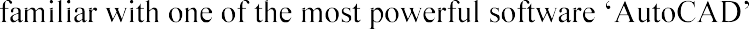 Assessment ToolExperimentsReport/Viva-Voce/ Quiz/MCQ/Lab projectTotalWeightage (%)25%15%40%End Semester Examination weightage (%)End Semester Examination weightage (%)End Semester Examination weightage (%)60%23EE1110Electrical TechnologyESC3L: 1T: 0P4 creditsCO 1Useohmslaws,	laws on passiveelementsCO 2Analyze circuitsmade up of linear lumped elements. Specifically, analyzecircuits  containing  resistors and  independent  sources  using techniques  such asthe node method, superposition andtheThevenin	methodCO 3Analyze the Single phase AC circuitsCO 4Analyze the Three phase AC circuitsCO 5Analyze DC and AC machines andCO 6To understand speed control techniques and power electronic applications.Assessment ToolWeeklytests/Assignments (in a semester)Monthly tests (in a semester)End Semester TestTotalWeightage (%)10%30%60%100%23EE1180Electrical TechnologyLaboratoryESC0L: 0T: 3P1.5 creditsCO1	Understand the AC and DC power supplies and their measurementpracticesCO1	Understand the AC and DC power supplies and their measurementpracticesCO2CO3Understand the working of Energy Meter, Power measurement techniquesCO4Analyze the working principles of motors and generatorsCO5Understanding the concept of loadline by experimental analysisCO6Able to understand and analyze the real-time problems of Electrical TechnologyApplicationsAssessment ToolExperimentsRecordViva-Voce/Quiz/MCQ/Lab projectTotalWeightage (%)25%5%10%40%End Semester Examination weightage (%)End Semester Examination weightage (%)End Semester Examination weightage (%)End Semester Examination weightage (%)60%23EC1102Introduction to latesttechnological advancementsESC1L: 0T: 0P1 creditCO 1Understand the scope of Electronics and Communication Engineering in real-time applicationsCO2Understand the various available resources so as to get updated with thecurrent technology trendsCO3Understand the current technology trends across different domainsGovernment sectors and IndustriesAssessment toolMonthlySeminarReport submission (End Semester)TotalWeightage (%)75%25%100%23CS1108Programming and DataStructuresESC3L: 0T: 0P3 creditsCO 1Illustrate the flowchart and design an algorithm for a given problem and todevelop one C program using Operators.CO 2Develop conditional and iterative statements to write C Programs.CO 3Describe C Programs that use the arrays and its usage.CO 4Exercise user defined functions to solve real time problems.CO 5Describe C Programs using pointers and to allocate memory using dynamicmemory management functions.CO 6Explore different data structures and understand.Assessment ToolWeeklytests/Assignments (in semester)Monthly tests (in semester)End Semester TestTotalWeightage (%)10%30%60%100%23CS1188Programming and DataStructures LaboratoryESC0L: 0T: 3P1.5 creditsCO 1Apply and practice logical ability to solve the problemsCO 2Understand C programming development environment, compiling, debugging,executing a program using the development environmentCO 3Analyzing the complexity of problems, modularize the problems into smallmodules and then convert them into programsCO 4Understand and apply the in-built functions and customized functions forsolving the problemsCO 5Understand and apply the pointers, memory allocation techniques and use offiles for dealing with variety of problemsCO 6Understand and apply the structures and unions concept and solving problemson the sameCO 7Understand the basic concepts of stacks, queues and applying the same forbasic problemsAssessment ToolExperimentsRecordViva-Voce/Quiz/MCQ/Lab projectTotalWeightage (%)25%5%10%40%End Semester Examination weightage (%)End Semester Examination weightage (%)End Semester Examination weightage (%)End Semester Examination weightage (%)60%23BEXY02Biology for EngineersMC2L: 1T: 0P0 creditsCO 1Describe how biological observations of 18th Century that lead to majordiscoveries., Convey that classification per se is not what biology is all about but highlight the underlying criteria, such as morphological, biochemical and ecologicalCO 2Identify DNA as a genetic material in the molecular basis of information transfer, Highlight the concepts of recessiveness and dominance during the passage of genetic material from parent to offspring.CO 3Understand structure about DNA, RNA, Protein , carbohydrate and lipidCO 4Understand hierarch in protein structure and different roles of proteins.CO 5Classify enzymes and distinguish between different mechanisms of enzyme action. Apply thermodynamic principles to biological systems.CO 6Identify and classify microorganisms.Assessment ToolWeekly testsMonthly testsEnd Semester TestTotalWeightage (%)00100%100%23MA1201Mathematical MethodsBSC3L: 1T: 0P4 creditsCO 1Write Matrix representation for transformations.CO 2Find Eigen values and Eigen vector for a Matrix.CO 3Setup and evaluating double and triple integrals.CO 4Apply Green’s Stokes and Gauss Divergence Theorems.CO 5Approximate the roots of polynomial and transcendental equations. CO 6Approximate the Integral value by numerical methods and solve IVP using numerical methods.Course NatureCourse NatureTheoryTheoryTheoryAssessment MethodAssessment MethodAssessment MethodAssessment MethodAssessment MethodAssessment ToolWeekly testsMonthly testsEnd Semester TestTotalWeightage (%)10%30%60%100%23CS1209Object OrientedProgrammingESC2L: 0T: 0P2 creditsCO 1Understanding the control structures and conditional statements in C++CO 2Understanding the arrays and String handling in C++CO 3Understanding the difference between class and object and providing securityfor objectsCO 4Understanding the reusability of objects and working with multiple objectsCO 5Understanding about hiding the data, getting multiple inheritance throughInterfacesCO 6Understanding the data processing from filesCO 7Understanding about handling run time abnormal program executionsCO 8Understanding about creating user defined linked list and dynamic objectsCO 9Understanding	the	multi-threaded	programming	and	inter	threadCommunicationCourse NatureCourse NatureTheoryTheoryTheoryAssessment MethodAssessment MethodAssessment MethodAssessment MethodAssessment MethodAssessment ToolWeekly testsMonthly testsEnd Semester TestTotalWeightage (%)10%30%60%100%23CS1289Object OrientedProgramming LaboratoryESC0L: 0T: 3P1.5 creditsCO 1Understanding the control structures and conditional statements in C++CO 2Understanding the arrays and String handling in C++CO 3Understanding the difference between class and object and providing securityfor objectsCO 4Understanding the reusability of objects and working with multiple objectsCO 5Understanding about hiding the data, getting multiple inheritance throughInterfacesCO 6Understanding the data processing from filesCO 7Understanding about handling run time abnormal program executionsCO 8Understanding about creating user defined linked list and dynamic objectsCO 9Understanding	the	multi-threaded	programming	and	inter	threadCommunicationAssessmentToolExperimentsReport/Viva-Voce/	Quiz/MCQ/LabProjectTotalWeightage (%)25%15%40%End Semester Examination weightage (%)End Semester Examination weightage (%)End Semester Examination weightage (%)60%23EC1285ComputationalLaboratoryESC0L: 0T: 3P1.5 creditsCO 1To learn the MATLAB environment, python scripting and its programmingFundamentalsCO 2Ability to write Programs using commands and functionsCO 3Able to handle polynomials, and use 2D Graphic commandsCO 4Able to understand perform operations on applications related todifferentFieldsCO 5Able to perform simulation of a simple prototype design project in Electronicsand communication and relevant filedsAssessment ToolExperimentsReport/Viva-Voce/ Quiz/MCQ/LabProjectTotalWeightage (%)25%15%40%End Semester Examination weightage (%)End Semester Examination weightage (%)End Semester Examination weightage (%)60%23EG1281English-Language Communication skills Lab-1HSC0L : 1T : 3P2.5 creditsCO 1Understand the issues affecting the economy and environment in India and across the globeCO 2Develop the instinct for problem solutionCO 3Develop the ability to collect materials on various socio-economic-technological issues and prepare PPT for presentationCO 4Improving listening skillsCO 5Inculcate speaking as a behaviour by repeated practice and exposureInternal Assessment (40 Marks)External Assessment (60 Marks)Record Writing 	– 10 Marks Reading Comprehension – 15 MarksAttendance 		– 10 Marks Writing – 30 MarksContinuous Assessment (Listening – 10 Marks + Oral Presentations – 10 Marks) Speaking (Viva-Voce) – 15 Marks			23EC1201Electronic Devices and CircuitsPCC3L: 1T: 0P4 creditsCO 1Apply the knowledge of basic semiconductor physics and understand theworking principlesCO 2Analyze the characteristics of various electronic devices like diodes, transistorEtcCO 3Classify and analyze the various circuit configurations of transistor andMOSFETsCO 4Designing circuits for different applications using diodesCO 5Analyze the concept of stability and biasing of transistorsCO 6Troubleshooting circuits which utilizes diodes, transistorsAssessment ToolWeeklytests/Assignments (In semester)Monthly tests (In semester)End	Semester TestTotalWeightage (%)10%30%60%100%23EC1281Electronic Devices and Circuits LaboratoryPCC0L: 0T: 3P1.5 creditsCO 1Experimental verification of transfer characteristics of diodes and transistorsCO 2Design voltage regulators using diodesCO 3Design multilevel clippers and clampers using diodesCO 4Design and troubleshooting circuits which utilizes diodesCO 5Experimental analysis of different configurations of transistor circuitsCO 6Design of BJT circuits considering stability and biasing practicallyCO 7Implementing and analysing a practical prototype of Diode/BJT applicationAssessment ToolExperimentsReport/Viva- Voce/Quiz/MCQ*Term ProjectandViva-VoceEnd SemesterLabExamTotalWeightage(%)15%15%30%40%100%23EE1211Network TheoryBSC3L: 1T: 0P4 creditsCO 1Analyze the electric circuits using network theoremsCO 2Deduce transient response for circuitsCO 3Apply Laplace transformations for solving electric circuits problemsCO 4Apply graph theory to obtain network theory solutionsCO 5Analyze electric circuits using two port networks and relevant theoremsCO 6Apply state space models for electric circuitsAssessment ToolWeekly tests/Assignments(in a semester)Monthly tests (in a semester)End	Semester TestTotalWeightage (%)10%30%60%100%23EC1203Signals and SystemsPCC3L: 1T: 0P4 creditsCO 1Analyze the spectral characteristics of continuous-time periodic and aperiodicsignals using Fourier analysis.CO 2Classify systems based on their properties and determine the response of LSI system using convolution.CO 3Analyze system properties based on impulse response and Fourier analysis.CO 4Apply the Laplace transform for analyze continuous-time and discrete-timesignals and systems.CO 5Understand the process of sampling and the effects of under sampling.Assessment ToolWeekly testsMonthly testsEnd Semester TestTotalWeightage (%)10%30%60%100%23MA2101Probability and Random variablesBSC2L: 1T: 0P3 creditsCO 1Apply Simple probabilities using an appropriate sample space.CO 2Apply Simple probabilities and expectations from probability density functions.CO 3Apply problem-solving techniques to solving real-world events.CO 4Apply selected probability distributions to solve problemsCO 5Apply Mean and covariance functions for simple random processes.CO 6Interpret and clearly present output from statistical analysis.Probability and Stochastic ProcessProbability and Stochastic ProcessTheoryTheoryTheoryAssessment MethodAssessment MethodAssessment MethodAssessment MethodAssessment MethodAssessment ToolWeekly testsMonthly testsEnd Semester TestTotalWeight age (%)10%30%60%100%23EC2185Internet of Things LabESC0L: 0T: 3P1.5 CreditsCO1Understand and analyze concepts of Internet of ThingsCO2Familiar with arduino board and its softwareCO3Interfacing sensors with arduino board and its workingCO4Analyze basic protocols in wireless sensor networkCO5Understand NodeMCUarduino board for global communicationCO6Understand cloud platform to operate our devices through controllerCO7Design IoT applications in different domain and be able to analyze themperformanceAssessment Tool(Internal Exam) Hardware Project submissionEnd Semester Lab ExaminationTotalWeightage (%)40%60%100%23EC2101Analog Electronic CircuitsPCC3L: 1T: 0P4 creditsCO 1Understandcircuitsthesmall-signalanalysisandlarge-signalmodelforBJTCO 2Design of BJT and MOSFET amplifiers in different configurationsDesign of BJT and MOSFET amplifiers in different configurationsDesign of BJT and MOSFET amplifiers in different configurationsDesign of BJT and MOSFET amplifiers in different configurationsDesign of BJT and MOSFET amplifiers in different configurationsDesign of BJT and MOSFET amplifiers in different configurationsDesign of BJT and MOSFET amplifiers in different configurationsDesign of BJT and MOSFET amplifiers in different configurationsDesign of BJT and MOSFET amplifiers in different configurationsCO 3Design and analyze of multi-stage amplifiersDesign and analyze of multi-stage amplifiersDesign and analyze of multi-stage amplifiersDesign and analyze of multi-stage amplifiersDesign and analyze of multi-stage amplifiersDesign and analyze of multi-stage amplifiersDesign and analyze of multi-stage amplifiersDesign and analyze of multi-stage amplifiersDesign and analyze of multi-stage amplifiersCO 4Design and analyze differential amplifiers with active and passive loadsDesign and analyze differential amplifiers with active and passive loadsDesign and analyze differential amplifiers with active and passive loadsDesign and analyze differential amplifiers with active and passive loadsDesign and analyze differential amplifiers with active and passive loadsDesign and analyze differential amplifiers with active and passive loadsDesign and analyze differential amplifiers with active and passive loadsDesign and analyze differential amplifiers with active and passive loadsDesign and analyze differential amplifiers with active and passive loadsCO 5Design and analyze feedback amplifiers in different configurationsDesign and analyze feedback amplifiers in different configurationsDesign and analyze feedback amplifiers in different configurationsDesign and analyze feedback amplifiers in different configurationsDesign and analyze feedback amplifiers in different configurationsDesign and analyze feedback amplifiers in different configurationsDesign and analyze feedback amplifiers in different configurationsDesign and analyze feedback amplifiers in different configurationsDesign and analyze feedback amplifiers in different configurationsCO 6Use these engineering abstractions to analyze and design simple electroniccircuits using EDA toolsUse these engineering abstractions to analyze and design simple electroniccircuits using EDA toolsUse these engineering abstractions to analyze and design simple electroniccircuits using EDA toolsUse these engineering abstractions to analyze and design simple electroniccircuits using EDA toolsUse these engineering abstractions to analyze and design simple electroniccircuits using EDA toolsUse these engineering abstractions to analyze and design simple electroniccircuits using EDA toolsUse these engineering abstractions to analyze and design simple electroniccircuits using EDA toolsUse these engineering abstractions to analyze and design simple electroniccircuits using EDA toolsUse these engineering abstractions to analyze and design simple electroniccircuits using EDA toolsAssessment ToolWeeklytests(Insemester)Monthly tests(In semester)End Semester TestTotalWeightage (%)10%30%60%100%23EC2181Analog Electronic Circuits LaboratoryPCC0L: 0T: 3P1.5 creditsCO 1Determine the characteristics BJT amplifiers in CE,CB,CC configurationsCO 2Determine   the characteristics of MOSFET amplifiers inCS, CG, CDconfigurationsCO 3Determine the characteristics of Cascade and CascodeamplfiersCO 4Designing feedback amplifiers with different configurationsCO 5Design of differential amplifiers with active and passive loadsCO 6Design and testing of public addressing systemCO 7Design of a simple electronic circuit which uses multistage amplifiersAssessment ToolExperimentsReport/Viva-Voce/	Quiz/MCQ/LabprojectTotalWeightage (%)25%15%40%End Semester Examination weightage (%)End Semester Examination weightage (%)End Semester Examination weightage (%)60%23EC2102Digital Logic DesignPCC3L: 1T: 0P4 creditsCO 1Apply the knowledge of simplification in obtaining optimal digital circuitsCO 2Study and examine the SSI, MSI, LSI and Programmable elementsCO 3Analyse the operation of synchronous and asynchronous state machinesCO 4Design any combinational or sequential digital circuits to meet the givenspecificationsCO 5Analyze any digital circuit and to debug such circuitCO 6Prototype a real time application on EDA toolAssessment ToolWeekly tests/Assignments(in a semester)Monthly tests (in a semester)End Semester TestTotalWeightage (%)10%30%60%100%23EC2182Digital Logic Design LaboratoryPCC0L: 0T: 3P1.5 creditsCO 1Understand the practical aspects in working of discrete digital componentsCO 2Utilize the ICs of Decoder, Multiplexer, seven segment display unit incombination circuit designCO 3Utilize the ICs of suitable Flip-flops in sequential circuit designCO 4Utilize the Programmable Logic devices in digital designCO 5Understand the concepts of setup time, hold time, propagation delaysCO 6Design circuits with optimal features of Area, Power and delayCO 7Design and implement prototypes of complete digital systemsAssessment ToolExperimentsReport/Viva- Voce/Quiz/MCQ*Term ProjectandViva-VoceEnd SemesterLabExamTotalWeightage(%)15%15%30%40%100%23EC2103Digital Signal ProcessingPCC3L: 1T: 0P4 creditsCO1Interpret ,represent and process discrete/digital signals and systemsCO2Understand the spectral analysis of signalsCO3Design &analyze DSP systems like FIR and IIR Filter etcCO4Familiarize with multirate signal processingCO5Familiarize with applications of Digital Signal ProcessingAssessment ToolWeekly testsMonthly testsEnd Semester TestTotalWeightage (%)10%30%60%100%23EC2183Digital Signal ProcessingLaboratoryPCC0L: 0T: 3P1.5 creditsCO 1Generate continuous and discrete time signalsCO 2Matlab implementation of DTFT and DFTCO 3Matlab implementation of Sampling and Convolution on LTI systemsCO 4Utilizing Z-transforms on signal analysisCO 5Design of FIR and IIR Filters using MatlabCO 6Analysis of real time audio signals and image extraction using DSP ProcessorsCO 7Design and analysis of a prototype application using DSP processor andsimulation of the same using MatlabAssessment ToolExperimentsReport/Viva-Voce/	Quiz/MCQ/LabprojectTotalWeightage (%)25%15%40%End Semester Examination weightage (%)End Semester Examination weightage (%)End Semester Examination weightage (%)60%23EE21XXControl SystemsESC3L: 0T: 0P3 creditsCO 1Analyze controllability and observability of linear systems.CO 2Design state-space controller and appropriate (deterministic) observer.CO 3Design controller with frequency design methods.CO 4Apply root-locus method for analysis and synthesis.CO 5Apply pole placement controller design approach.CO 6Design linear quadratic regulator for discrete-time systems.AssessmentToolWeeklytests(Insemester)Monthly tests(In semester)End Semester TestTotalWeightage (%)10%30%60%100%23EC2285Robotics LaboratoryESC1L: 0T: 3P2.5 creditsCO1Learners will be able to differentiate different types of robots.CO2Learners will be able to analyse the components of robots, sensors,actuators.CO3Learners will be able to explain the coordinatetransformations, I/O logic,wireless and wired communicationCO4Learners will be able to analyse the Arduino and Raspberry pi usage in roboticsCO5Learners will be able to design and control basic two-wheel robot modelAssessment Tool(Internal Exam) Hardware Project submissionEnd Semester Lab ExaminationTotalWeightage (%)40%60%100%23EC2201Communication Systems-1PCC3L: 1T: 0P4 creditsCO1Able to analyze and design various modulation and demodulation analog systemsCO2Understand the characteristics of noise present in analog systems.CO3Understand the Signal to Noise Ratio (SNR) performance, of variousAnalog Communication systemsCO4Analyze and design the various Pulse Modulation Systems.CO5Understand the concepts of Multiplexing: Time Division Multiplexing (TDM)and Frequency Division Multiplexing (FDM).Assessment ToolWeekly tests(in a semester)Monthly tests(in a semester)End Semester TestTotalWeightage (%)10%30%60%100%23EC2281Communication Systems-1LaboratoryPCC0L: 0T: 3P1.5 creditsCO 1Demonstrate	understanding	of	various	amplitude	modulation	anddemodulation techniques.CO 2Demonstrate understanding of frequency modulation and demodulationtechnique.CO 3Analysis of real time communication systemsCO 4Evaluate the advantages and disadvantages of communications systems, fromthe point of view analog modulations.CO 5To gain knowledge in practical applications of communication systems.CO 6To design a simple model of a communication system which uses analogmodulation techniquesAssessment ToolExperimentsReport/Viva-Voce/	Quiz/MCQ/LabProjectTotalWeightage (%)25%15%40%End Semester Examination weightage (%)End Semester Examination weightage (%)End Semester Examination weightage (%)60%23EC2202Digital System DesignPCC2L: 1T: 0P3 creditsCO 1Understand specifications of VLSI designs, Moore's LawCO 2Different VLSI Design flows - FPGA, ASICCO 3Understand the concepts of Finite State Machines and its relevance in IC DesignCO 4Modeling of digital designs using hardware description languageAssessment ToolWeekly tests/Assignments(in a semester)Monthly tests (in a semester)End SemesterTestTotalWeightage (%)10%30%60%100%23EC2282Digital System Design LaboratoryPCC0L: 0T: 3P1.5 creditsCO 1Understanding and utilizing the VLSI CAD toolsCO 2Describe digital systems using hardware description language: VerilogCO 3Efficient in writing Verilog HDL in different modeling techniquesCO 4Implement digital designs on hardware : FPGACO 5Implementing ASIC designs on Mentor Graphics/Synopsys/Cadence platformCO 8Design an simple analog or digital VLSI systemAssessment ToolExperimentsReport/Viva-Voce/ Quiz/MCQ*TermProject and Viva-VoceEndSemester Lab ExamTotalWeightage(%)15%15%30%40%100%23EC2203Linear Integrated CircuitsPCC3L: 1T: 0P4 creditsCO1Infer the DC and AC characteristics of operational amplifiers and its effect onoutput and their compensation techniques.CO2Elucidate and design the linear and nonlinear applications of an op-amp andspecial application ICs.CO3Explain and compare the working of multi vibrators using special applicationIC 555 and general purpose op-amp.CO4Classify and comprehend the working principle of data converters.CO5Illustrate the function of application specific ICs such as Voltage regulators,PLL and its application in communication.AssessmentToolWeeklytests(Insemester)Monthly tests(In semester)End Semester TestTotalWeightage (%)10%30%60%100%23EC2283Linear Integrated Circuits LaboratoryPCC0L: 0T: 3P1.5 creditsCO 1To analyze the frequency response of amplifiersCO 2Experimentally know the noise suppression in bistable multivibratorsCO 3Utilization of IC 555 timerCO 5Design of Analog to Digital ConvertersCO 6Design of CMOS circuits using CAD toolCO 7Design of operational amplifiersCO 8Design of a prototype project using the concepts of analog electronic circuitsAssessment ToolExperimentsReport/Viva-Voce/	Quiz/MCQ/LabProjectTotalWeightage (%)25%15%40%End Semester Examination weightage (%)End Semester Examination weightage (%)End Semester Examination weightage (%)60%23EC2204Electromagnetic waves and Guided mediaPCC3L: 1T: 0P4 creditsCO 1Apply vector calculus to static electric-magnetic fields in different engineeringsituations.CO 2apply them to diverse engineering problems.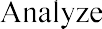 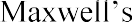 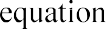 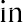 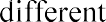 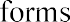 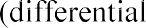 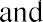 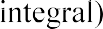 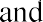 CO 3Examine the phenomena of wave propagation in different media and itsinterfaces and in applications of microwave engineeringCO 4Analyze the concepts of electromagnetic wave polarizationCO 5Understand the concepts of guiding media and its necessity at highfrequencyCO 6Understand the usage of smith chart and its importance in impedance matchingAssessment ToolWeekly tests/AssignmentsMonthly testsEnd SemesterTestTotalWeightage (%)10%30%60%100%23EC2205Foundations to Artificial IntelligenceESC1L: 0T: 0P1 creditsCO 1Understand the meaning of intelligence from an AI perspectiveCO2Identify the application of AI in real life, how we are surrounded by it, and use it in everyday lifeCO3Get exposure to digital assistants and how they can help humans in their personal and professional lifeCO4Conduct a project that involves the use of AI and create a report on its impactCO5Understand AI Project cycle Assessment ToolWeekly tests/AssignmentsMonthly testsEnd SemesterTestTotalWeightage (%)10%30%60%100%23EC3102Computer NetworksESC3L: 0T: 0P3 CreditsCO 1Explain the functions of the different layer of the OSI Protocol.Explain the functions of the different layer of the OSI Protocol.Explain the functions of the different layer of the OSI Protocol.Explain the functions of the different layer of the OSI Protocol.Explain the functions of the different layer of the OSI Protocol.Explain the functions of the different layer of the OSI Protocol.Explain the functions of the different layer of the OSI Protocol.Explain the functions of the different layer of the OSI Protocol.CO 2Draw the functional block diagram of wide-area networks (WANs), local area networks (LANs) and Wireless LANs (WLANs) describe the function of eachblock.Draw the functional block diagram of wide-area networks (WANs), local area networks (LANs) and Wireless LANs (WLANs) describe the function of eachblock.Draw the functional block diagram of wide-area networks (WANs), local area networks (LANs) and Wireless LANs (WLANs) describe the function of eachblock.Draw the functional block diagram of wide-area networks (WANs), local area networks (LANs) and Wireless LANs (WLANs) describe the function of eachblock.Draw the functional block diagram of wide-area networks (WANs), local area networks (LANs) and Wireless LANs (WLANs) describe the function of eachblock.Draw the functional block diagram of wide-area networks (WANs), local area networks (LANs) and Wireless LANs (WLANs) describe the function of eachblock.Draw the functional block diagram of wide-area networks (WANs), local area networks (LANs) and Wireless LANs (WLANs) describe the function of eachblock.Draw the functional block diagram of wide-area networks (WANs), local area networks (LANs) and Wireless LANs (WLANs) describe the function of eachblock.CO 3For a given requirement (small scale) of wide-area networks (WANs), local area networks (LANs) and Wireless LANs (WLANs) design it based on the marketavailable componentFor a given requirement (small scale) of wide-area networks (WANs), local area networks (LANs) and Wireless LANs (WLANs) design it based on the marketavailable componentFor a given requirement (small scale) of wide-area networks (WANs), local area networks (LANs) and Wireless LANs (WLANs) design it based on the marketavailable componentFor a given requirement (small scale) of wide-area networks (WANs), local area networks (LANs) and Wireless LANs (WLANs) design it based on the marketavailable componentFor a given requirement (small scale) of wide-area networks (WANs), local area networks (LANs) and Wireless LANs (WLANs) design it based on the marketavailable componentFor a given requirement (small scale) of wide-area networks (WANs), local area networks (LANs) and Wireless LANs (WLANs) design it based on the marketavailable componentFor a given requirement (small scale) of wide-area networks (WANs), local area networks (LANs) and Wireless LANs (WLANs) design it based on the marketavailable componentFor a given requirement (small scale) of wide-area networks (WANs), local area networks (LANs) and Wireless LANs (WLANs) design it based on the marketavailable componentCO 4For    a givenprogramming.problemrelatedTCP/IPprotocolDevelopedthenetworkCO 5Configure DNS DDNS, TELNET, EMAIL, File Transfer Protocol (FTP), WWW, HTTP, SNMP, Bluetooth, Firewalls using open sourceavailablesoftware and tools.Configure DNS DDNS, TELNET, EMAIL, File Transfer Protocol (FTP), WWW, HTTP, SNMP, Bluetooth, Firewalls using open sourceavailablesoftware and tools.Configure DNS DDNS, TELNET, EMAIL, File Transfer Protocol (FTP), WWW, HTTP, SNMP, Bluetooth, Firewalls using open sourceavailablesoftware and tools.Configure DNS DDNS, TELNET, EMAIL, File Transfer Protocol (FTP), WWW, HTTP, SNMP, Bluetooth, Firewalls using open sourceavailablesoftware and tools.Configure DNS DDNS, TELNET, EMAIL, File Transfer Protocol (FTP), WWW, HTTP, SNMP, Bluetooth, Firewalls using open sourceavailablesoftware and tools.Configure DNS DDNS, TELNET, EMAIL, File Transfer Protocol (FTP), WWW, HTTP, SNMP, Bluetooth, Firewalls using open sourceavailablesoftware and tools.Configure DNS DDNS, TELNET, EMAIL, File Transfer Protocol (FTP), WWW, HTTP, SNMP, Bluetooth, Firewalls using open sourceavailablesoftware and tools.Configure DNS DDNS, TELNET, EMAIL, File Transfer Protocol (FTP), WWW, HTTP, SNMP, Bluetooth, Firewalls using open sourceavailablesoftware and tools.Assessment ToolWeekly testsMonthly testsEnd Semester TestTotalWeightage (%)10%30%60%100%23EC3103Computer Organization andDesign based on RISC VESC3L: 0T: 0P3 creditsCO 1Able to write recursive program in MIPS.CO 2Able to construct cost effective computer system.CO 3Able to differentiate different designs and organizations.CO 4Able to handle design issues in the development of processor or other components that satisfies design requirements.Assessment ToolWeeklytests(Insemester)Monthly tests(In semester)End Semester TestTotalWeightage (%)10%30%60%100%23EG3182English-Language Communication skills Lab-2HSC0L: 0T: 3 P1.5 creditsCO 1Get used to a variety of GDs to understand the principles, finer nuances, and  intricacies of the artCO 2Get exhaustive information on how to prepare for internship and interviewCO 3Write his/her CV to remain well-prepared for the interviewsCO 4Take decision on his/her career goals and plansCO 5Attain professional speaking skills to enhance his/her employability skills.Internal Assessment (40 Marks)External Assessment (60 Marks)Record Writing 	– 10 Marks Reading Comprehension 	– 15 MarksAttendance 		– 10 MarksWriting 			– 30 MarksContinuous Assessment (Listening – 10 Marks + Oral Presentations – 10 Marks)Speaking (Viva-Voce) 	– 15 Marks			23EC3101Communication Systems-2PCC3L: 1T: 0P4 creditsCO1Understand basic components of Digital Communication Systems.CO2Design optimum receiver for Digital Modulation techniquesCO3Analyze the error performance of Digital Modulation TechniquesCO4Understand the redundancy present in Digital Communication by using varioussource coding techniquesCO5Know about different error detecting and error correction codes like blockcodes, cyclic codes and convolution codesAssessmentToolWeeklytests(Insemester)Monthly tests(In semester)End Semester TestTotalWeightage (%)10%30%60%100%23EC3181Communication systems-2LaboratoryPCC0L: 0T: 3P1.5 creditsCO 1Understand the practical aspects of Pulse width modulation, pulse positionModulationCO 2Understand the practical aspects of Amplitude shift keying, Frequency shiftkeying and phase shift keyingCO 3Differentiate the difference between different communication techniquesCO 4Understand the difference between analog communication techniques and digitalcommunication techniquesCO 5Design a sample telecommunication system using digital communicationTechniquesAssessment ToolExperimentsReport/Viva-Voce/ Quiz/MCQ/LabprojectTotalWeightage (%)25%15%40%End Semester Examination weightage (%)End Semester Examination weightage (%)End Semester Examination weightage (%)60%23EC3182Microprocessors LaboratoryPCC0L: 0T: 3P1.5 creditsCO 1Understand the x86, ARM, RISC-V Instruction Set ArchitectureCO 2Open source tools based on RISC-V and tools for x86, ARMCO 3Execution of different operations of microprocessors Assessment ToolExperimentsReport/Viva-Voce/ Quiz/MCQ/LabprojectTotalWeightage (%)25%15%40%End Semester Examination weightage (%)End Semester Examination weightage (%)End Semester Examination weightage (%)60%23EC3185RF and Microwave EngineeringLaboratoryPCC0L: 0T: 3P1.5 creditsCO 1Demonstrate the characteristics of Microwave sourcesCO 2Demonstrate the characteristics of directional CouplersCO 3Perform impedance calculations using smith chartCO 4To analyze the radiation pattern of antennaCO 5Understand operation of spectrum analyserCO 6Understand MMIC components behaviour through network analyser operationCO 7To design a prototype project using MMIC componentsAssessment ToolExperimentsReport/Viva-Voce/	Quiz/MCQ/LabprojectTotalWeightage (%)25%15%40%End Semester Examination weightage (%)End Semester Examination weightage (%)End Semester Examination weightage (%)60%23EC3190Mini Project -I(Socially Relevant Project)PROJ0L: 0T: 2P1 creditsCO 1To understand the problems, the society facing at present specifically atUniversity/Institute/ Locality etc level.CO 2Shortlist some of the problems and do an exercise to choose a problem to solveCO 3Form a group with classmates and peers (worldwide), local authorities andunderstand deeply the roots of the problem and start initiation of solving it.CO 4Propose a solution method and prepare either hardware or software modelsdepending upon the problem demandsCO 5See his/her solution impact on the society and see or submit/suggest the models to the authorities for further implementation after approvalsatisfyinghe IP rights of RGUKT.Assessment ToolLiterature survey (Internal)Seminar on observed case- studies(Internal)Hardware/Software prototype development for identified problem(External)Final Presentation and Viva-Voce(External)Weightage(%)20%20%40%20%23BM3181Product Design and Innovation LabHSC0L: 0T: 2P1 creditsCO 1A student will be able to understand basic of production designCO 2This subject will provide implication facilities of methods, tools and techniquesof production design.CO 3Students can be able to correlate human factor and competitive benchmarking inproduct design.CO 4Students can have practical experience by implementing theory in case studies.CO 5They can enhance their creativity in product design.CO 6They will be able to create their own product design withimplementation of available theoretical knowledge.Course NatureCourse NatureCourse NatureTheoryTheoryTheoryTheoryAssessment MethodAssessment MethodAssessment MethodAssessment MethodAssessment MethodAssessment MethodAssessment MethodAssessment ToolProduct designViva-voceViva-voceRecord submissionEnd semesterTotalWeightage (%)20%10%10%10%60%100%23EC3104RF & Microwave EngineeringPCC2L:0T:0P2creditsCO1Understand RF behavior of passive components at high frequencyCO2Use S-parameter terminology to describe circuits and Design microwave transmission lines.CO3Describe and analyze different impedance matching techniques and Design impedance matching networks for a specific application.  CO4Understand the principles of microwave components such as isolators, couplers, and circulators.CO5Understand the basic design parameters of antennas.CO6Perform high-frequency simulations on CAD toolsAssessmentToolWeeklytests/AssignmentsMonthlytestsEndSemesterTestTotalWeightage(%)10%30%60%100%23EG3283English-Language Communication skillsLab-3HSC0L: 0T: 3 P1.5 creditsCO 1The art of professional presentationCO 2Write professional reports and lettersCO 3Conduct a formal meeting CO 4Develop people skills and corporate etiquettesCO 5Gain the basic knowledge about leadership communication, stress management and time managementInternal Assessment (40 Marks)External Assessment (60 Marks)Record Writing 	– 10 MarksReading Comprehension 	– 15 MarksAttendance 		– 10 MarksWriting 			– 30 MarksContinuous Assessment (Listening – 10 Marks + Oral Presentations – 10 Marks)Speaking (Viva-Voce) 	– 15 Marks			23HS3101IndianConstitutionMC2L: 0T: 0P0 creditsCO 1The students will understand their fundamental rules and duties. CO 2The students will learn the political system and the system of elections in India.CO 3It is to provide the students the  institutions and processes to govern themselves in the manner they prefer.CO 4Students can also be able to utilize the laws and facilities provided by constutionCO 5It will provide over all idea about our legal system.CO 6It will enable students more strong in terms of law and practice in day to day life.Assessment ToolWeekly testsMonthly testsEnd Semester TestTotalWeightage (%)00100%100%23EC3291Mini Project -IIPROJ0L: 0T: 3P1.5 credits23HS3201Career Development CourseMC2L: 0T: 0P0 creditsCO 1Improve aptitude, problem solving skills and reasoning abilitiesCO 2Improve Verbal ability skills, Data interpretation skillsCO 3Understand the basic techniques required for solving Reading ComprehensionCO 4Familiarize with the written tests of competitive exams, campus placements andPSUsCO 5Collectively solve problems in teams and groupCO 6Adopt and acquire new techniques in solving problemAssessmentToolWeekly testsMonthly testsEnd Semester TestTotalWeightage (%)10%30%60%100%23EC4192Summer Internship ProjectPROJ0L: 0T: 6P3 credits23EC4193Project-IPROJ0L: 0T: 8P4 credits23BE4101Environmental ScienceMC2L: 0T: 0P0 creditsCO1Well understanding about their  surrounding natural resources and their conservationCO 2Able to understand the ecosystem food chain and habitat.CO 3Develop the practices for conservation of biodiversityCO 4To well understand the pollution courses, impact and prevention from pollutionCO 5Able to bring about an awareness of a variety of environmental concerns.CO 6It attempts to create a pro-environmental attitude and a behavioral pattern in society that is based on creating sustainable lifestyles.AssessmentToolWeekly testsMonthly testsEnd Semester TestTotalWeightage (%)10%30%60%100%23EC4294Project-II & DissertationPROJ0L: 0T: 12P6 credits23ECXY01Advanced Digital CommunicationsPEC3L: 0T: 0P3 creditsCO 1Learn the fundamental results in information theory and probabilityCO 2Understand how to use the results in information theory in communicationsystem designCO 3Design and calculate the SNR of different digital communication methodsCO 4Understand the different types of fading 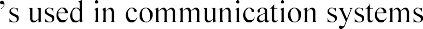 CO 5Understand the bit error rate of different communication methodsCO 6Design a simple communication system model in considering the probabilityanalysisAssessmentToolWeekly testsMonthly testsEnd Semester TestTotalWeightage (%)10%30%60%100%23ECXY02Antennas and Radio wavepropagationPEC3L: 0T: 0P3 creditsCO1Define various antenna parametersCO2Analyze radiation patterns of antennasCO3Evaluate antennas for given specificationsCO4Illustrate techniques for antenna parameter measurementsCO5To understand the various applications of antennasAssessmentToolWeeklytests(Insemester)Monthlytests(Insemester)End Semester TestTotalWeightage (%)10%30%60%100%23ECXY03Co-operative CommunicationsPEC3L: 0T: 0P3 creditsCO 1Use modern coding techniques such as network coding for improving the co-operation gainsCO 2Mathematically analyze the performance of cooperative communicationsSystemCO 3Apply co-operative techniques to modern networks like mobile, edge, cloudAssessmentToolWeekly testsMonthly testsEnd Semester TestTotalWeightage (%)10%30%60%100%23ECXY04Design of Microwave systemsPEC3L: 0T: 0P3 creditsCO1Recognize different aspects of antenna and microwave concepts likemicrowave propagation, microwave circuits etc.CO2Work with smith chart and finding parameters of microwave circuits by usingthem.CO3Design and differentiate microwave amplifiers.CO4Know the characteristics of power amplifiers and design them.CO5Define different microwave oscillators and mixers.C06Recognize and design different microwave filters.AssessmentToolWeeklytests(Insemester)Monthlytests(Insemester)End Semester TestTotalWeightage (%)10%30%60%100%23ECXY05Detection and Estimation TheoryPEC3L: 0T: 0P3 creditsCO 1Study the qualitative problems of detection and estimation in the frame work ofstatistical inference.CO 2Summarize the fundamental concept on Statistical Decision Theory andHypothesis TestingCO 3Gain an understanding of, and develop the ability to design automated systemsfor detection and estimation.CO 4Write down hypothesis tests and estimation schemes for typical problems ofinterest.CO 5summarizer with Bayesian parameter estimation (minimum mean square error (MMSE), minimum mean absolute error (MMAE), maximum a-posteriorprobability (MAP) estimation methodsCO 6compare optimal filtering, linear estimation, and Wiener/Kalman filtering.Assessment ToolWeekly tests (In semester)Monthly tests (In semester)End Semester TestTotalWeightage (%)10%30%60%100%23ECXY06Error Correcting CodesPEC3L: 0T: 0P3 creditsCO 1Analyze error control coding techniques in digital communication systems andin digital storage systemsCO 2Understand and implementation of Galois Field ArithmeticCO 3Understand and implement linear block codes, cyclic codes and BCH codesCO 4Implementation Reed-Solomon codesCO 5High performance convolution decoders design methodology analysisCO 6Understanding of modern codes used in digital communicationsAssessmentToolWeeklytests(Insemester)Monthlytests(Insemester)End Semester TestTotalWeightage (%)10%30%60%100%23ECXY07Information Theory and CodingPEC3L: 0T: 0P3 creditsCO 1Derive equations for entropy mutual information and channel capacity for alltypes of channelsCO 2Formulate the basic equations of block codesCO 3Explain the various methods of generating and detecting different types of errorcorrecting codes.CO 4Distinguish between the different types of error correcting codes based onprobability of error and noise ratioCO 5Derive equations for entropy mutual information and channel capacity for alltypes of channelsCO 6Ability   to   understand the different	types of quantization methodsandtransformation codingAssessmentToolWeekly testsMonthly testsEnd Semester TestTotalWeightage (%)10%30%60%100%23ECXY08Millimeter wave TechnologyPEC3L: 0T: 0P3 creditsCO1Understand mm wave advancement and applicationsCO2Recognizing different guiding structures in mm wave technology andfabricating PCB circuits.CO3Understand different millimeter wave antennas and waveguide slot arrays.CO4Illustrating millimeter wave components and different electronic switches.CO5Understanding noise parameters and millimeter wave link budget.CO6Understand millimeter wave systems and factors of noise.AssessmentToolWeeklytests(Insemester)Monthly tests(In semester)End Semester TestTotalWeightage (%)10%30%60%100%23ECXY09Optical CommunicationsPEC3L: 0T: 0P3 creditsCO 1Recognize and classify the structures of Optical fiber and types.CO 2Discuss the channel impairments like losses and dispersionCO 3Analyze various coupling lossesCO 4Classify the Optical sources and detectors and to discuss their principleCO 5Familiar with Design considerations of fiber optic systemsCO 6the models of analog and digital receiversAssessmentToolWeeklytests(Insemester)Monthly tests(In semester)End Semester TestTotalWeightage (%)10%30%60%100%23ECXY10Principles of RadarPEC3L: 0T: 0P3 creditsCO1Understand the essential principles of operation of radar systemsCO2Classify different CW Radars and can define doppler effect.CO3Recognize tracking radars and comparison between themCO4Define and recognize MTI and pulse radar.CO5Detect the noise in radar signals and eradication of noise.CO6Understand the principles of Synthetic Aperture Radar, its use in geophysicalremote sensing and surveillance applications, and the digital processing used to form SAR imagesAssessment ToolWeeklytests(Insemester)Monthly tests(In semester)End Semester TestTotalWeightage (%)10%30%60%100%23ECXY11Radio Frequency and MicrowaveEngineeringPEC3L: 0T: 0P3 creditsCO1Understood RF behavior of passive components at high frequency.CO2Use S-parameter terminology to describe circuits and Design microwavetransmission lines.CO3Describe and analyze different impedance matching techniques and Designimpedance matching networks for specific application.CO4Use microwave components such as isolators, couplers, circulators and Knowprinciples of Microwave devices.CO5Understand basic design parameters of antennasCO6Know principles of Microwave tubes anddifferent Microwave Measurement techniques.microwavedevicesandaboutAssessmentToolWeeklytests(Insemester)Monthly tests(In semester)End Semester TestTotalWeightage (%)10%30%60%100%23ECXY12Satellite CommunicationsPEC3L: 0T: 0P3 creditsCO1Able to learn the dynamics of the satellite.CO2Able to understand the communication satellite design.CO3Able to understand how analog and digital technologies are used for satellitecommunication networks.CO4Able to learn the design of satellite links.CO5Able to study the design of Earth station and tracking of the satellites.AssessmentToolWeeklytests(Insemester)Monthly tests(In semester)End Semester TestTotalWeightage (%)10%30%60%100%23ECXY13Wireless CommunicationsPEC3L: 0T: 0P3 creditsCO 1Apply the knowledge of basic communication systems and its principles.Describe the cellular concept and analyze capacity improvement Techniques.CO 2Mathematically analyze mobile radio propagation mechanisms.CO 3Mathematically analyze small scale fading and multi path mechanisms.CO 4Summarize diversity reception techniques.CO 5Assess the standard wireless technologiesCO 6Study and analyze the real-world wireless communication system modelsAssessmentToolWeekly testsMonthly testsEnd Semester TestTotalWeightage (%)10%30%60%100%23ECXY14Advanced Digital Signal ProcessingPEC3L: 0T: 0P3 credits1Know the analysis of discrete time signals.2Analyze multirate DSP systems.3Determine coefficients for perfect reproduction filter banks and wavelets.4Choose parameters to take a wavelet transform, and interpret and processthe result.5To analyze the different wavelet transformation techniques6Apply the algorithms for wide area of recent applicationsAssessmentToolWeeklytests(Insemester)Monthly tests(In semester)End Semester TestTotalWeightage (%)10%30%60%100%23ECXY15Artificial Neural NetworksPEC3L: 0T: 0P3 creditsCO1Neuro computing with artificial neural networks widely used for addressingreal-world problems such as classification, regression, pattern recognition, data mining, time-series modeling, etc..CO2Unsupervised learning is studied using Kohonen networks. Recurrent networksof the Hopfield type are briefly covered.CO3There are offered contemporary parameter training techniques for all theseconnectionist architecturesCO4Program implementations of the studied neural networks are provided  inMatlab, and applied to classification, regression and time seriesdata.Assessment ToolWeeklytests(Insemester)Monthly tests(In semester)End Semester TestTotalWeightage (%)10%30%60%100%23ECXY16Bio Medical Signal ProcessingPEC3L: 0T: 0P3 creditsCO 1Analyze the design techniques involved for digital filtersCO 2Identify the bio-signalsCO 3Understand special techniques like Heart rate variability AnalysisAssessmentToolWeeklytests(Insemester)Monthly tests(In semester)End Semester TestTotalWeightage (%)10%30%60%100%23ECXY17Digital Image ProcessingPEC3L: 0T: 0P3 creditsCO 1The course will cover techniques and tools for digital image processing, andfinally also introduce image analysis techniques in the form of image segmentation.CO 2The course is primarily meant to develop on-hand experience in applying these tools to process these images. Hence the programming assignments form a keycomponent of this courseCO 3The students would be encouraged to develop the image processing toolsfromscratch, rather than using any image processing library functions.CO 4Students will also get an opportunity to familiarize with Open CV imageprocessing library.CO 5Emphasis will be to develop engineering skills and intuitive understanding of thetools used in Image Processing.CO 6Select feature extraction techniques for image analysis and recognition.AssessmentToolWeekly testsMonthly testsEnd Semester TestTotalWeightage (%)10%30%60%100%23ECXY18Digital Voice and PictureCommunicationPEC3L: 0T: 0P3 creditsCO 1Extract data form the lossy images.CO 2Differentiate between different audio and video standards.CO 3Analyze the image in different aspects.CO 4Analyze the video and audio vide codecsCO 5Analyze modulation techniquesCO 6Analyze advanced voice and video protocolsAssessmentToolWeeklytests(Insemester)Monthly tests(In semester)End Semester TestTotalWeightage (%)10%30%60%100%23ECXY19Estimation of Signals and SystemsPEC3L: 0T: 0P3 creditsAssessmentToolWeekly testsMonthly testsEnd Semester TestTotalWeightage (%)10%30%60%100%23ECXY20Medical Image analysisPEC3L: 0T: 0P3 creditsCO 1Exposure to a variety of radiological diagnostic scenarios with examplesCO 2Analyze medical image outputs of X-Ray, MRI scan, CT scan etcCO 3Analyze image segmentation mechanismsCO 4Application of specific image processing techniques for medical diagnosisCO 5Application of Neural networks for medical image analysisCO 6Application of MATLAB for medical image analysisAssessment ToolWeeklytests(Insemester)Monthly tests(In semester)End Semester TestTotalWeightage (%)10%30%60%100%23ECXY21Pattern Recognition andapplicationsPEC3L: 0T: 0P3 creditsCO 1summarize the various techniques involved in pattern recognitionCO 2identify the suitable pattern recognition techniques for applicationsCO 3apply performance evaluation methods for pattern recognition, andcritique comparison of techniquesCO 4apply pattern recognition techniques to real-world problems such asdocument analysis and recognition.CO 5implement	simple	pattern	classifiers,	classifier	combinations,	andstructural pattern recognizers.CO 6summarize the artificial neural network based pattern recognitiontechniquesAssessmentToolWeeklytests(Insemester)Monthly tests(In semester)End Semester TestTotalWeightage (%)10%30%60%100%23ECXY22Analog IC DesignPEC3L: 0T: 0P3 creditsCO 1How to design negative feedback systemsCO 2How to draw the frequency response of op amp.CO 3Design the applications of op amp.CO 4Identify different noises present in analog circuit designCO 5Design of single ended opampCO 6Design of differential amplifierAssessment ToolWeeklytestsMonthly testsEnd Semester TestTotalWeightage (%)10%30%60%100%23ECXY23Digital IC DesignPEC3L: 0T: 0P3 creditsCO 1Understand the practical aspects of Digital IC DesignCO 2Understand the concepts of Static and Dynamic CMOS logic designCO 3Understand the timing issues of designCO 4Analyse the power dissipation issues in circuitsCO 5Optimize the design considering the concepts of pipeliningCO 6Understand the concept of memory cell design at transistor level abstractionAssessmentToolWeekly testsMonthly testsEnd Semester TestTotalWeightage (%)10%30%60%100%23ECXY24Digital VLSI System DesignPEC3L: 0T: 0P3 creditsCO 1Formulation of ASM charts for digital systemsCO 2Demonstrate the computer memories and implementing on FPGA boardCO 3Understanding the RTL guidelines in digital system designCO 4Design of DCTQ processor using FPGACO 5FPGA implementation of memory systemsCO 6Practical aspects involved in FPGA design of digital systemsAssessmentToolWeekly testsMonthly testsEnd Semester TestTotalWeightage (%)10%30%60%100%23ECXY25Electronics Systems PackagingPEC3L: 1T: 0P4 creditsCO 1Understand the evaluation of the packaging techniquesCO 2Understand the underlying concepts in the current trends in the packagingCO 3Understand the underlying concepts in the electrical issues in the packagingCO 4Understand the underlying concepts in the PCB fabricationCO 5Understand the underlying concepts in the Design issuesCO 6Understand the underlying concepts in the thermal issues in the packagingAssessment ToolWeekly tests/Assignments(In semester)Monthly tests (In semester)End	Semester TestTotalWeightage (%)10%30%60%100%23ECXY26Embedded SystemsPEC3L: 0T: 0P3 creditsCO 1Understand evaluation of embedded systemsCO 2Analyse the PIC UnitCO 3Analyse the ARM processorsCO 4Analyse the DSP processorsCO 5Understand the software limitations in embedded systemsCO 6Understand the networking of embedded systemsAssessment ToolWeekly tests/Assignments(In semester)Monthly tests (In semester)End	Semester TestTotalWeightage (%)10%30%60%100%23ECXY27Embedded System Software TestingPEC3L: 0T: 0P3 creditsCO 1Understand the embedded system software testingCO 2Understand the software testing methodsCO 3Understand the software testing matricesCO 4Understand the embedded systems integrationCO 5Understand the SCM activitiesCO 6Understand the embedded system software testing toolsAssessment ToolWeeklytests/Assignments (In semester)Monthly tests (In semester)End	Semester TestTotalWeightage (%)10%30%60%100%23ECXY28FPGA based System designPCC3L: 0T: 0P3 creditsCO1Student will able to design digital systems independently on FPGA.CO2Student would be able to implement image processing, signal processingarchitectures on FPGA board.CO3Students would be able to implement game design algorithms along with audio,graphics integration.CO4Students would be able to implement machine learning algorithms and use themfor robotics applications.AssessmentToolWeeklytests(Insemester)Monthly tests(In semester)End Semester TestTotalWeightage (%)10%30%60%100%23ECXY29Low Power Circuits and SystemsPEC3L: 0T: 0P3 creditsAssessmentToolWeeklytests(Insemester)Monthly tests(In semester)End Semester TestTotalWeightage (%)10%30%60%100%23ECXY30MEMS and MicrosystemsPEC3L: 0T: 0P3 creditsCO 1Understand about the importance of Micro ElectronicsCO 2Analyse the underlying fundamentals in Clean Room ProtocolsCO 3Understand the underlying fundamentals in Micro-fabrication proceduresCO 4Understand the underlying fundamentals in Micro-fabrication proceduresCO 5Apply the fabrication procedures for developing the discrete electronic componentsCO 6Analyse the different applications of Micro Electronics & Micro SensorsAssessment ToolWeekly tests/Assignments(In semester)Monthly tests (In semester)End	Semester TestTotalWeightage (%)10%30%60%100%23ECXY31RF IC DesignPEC3L: 0T: 0P3 creditsAssessment ToolWeeklytests/Assignments (In semester)Monthly tests (In semester)End	Semester TestTotalWeightage (%)10%30%60%100%23ECXY32System VerilogPEC3L: 0T: 0P3 creditsAssessmentToolWeeklytests(Insemester)Monthly tests(In semester)End Semester TestTotalWeightage (%)10%30%60%100%23ECXY33VLSI DSPPEC3L: 0T: 0P3 creditsCO 1Understand the overview of DSP concepts.CO 2Implementing DSP architectures using VLSI algorithmsCO 3Improve the speed of digital system through transformation technique.CO 4Improve the speed of digital system through transformation technique.CO 5Perform pipelining and parallel processing in FIR systems to achieve highspeed and low power.AssessmentToolWeeklytests(Insemester)Monthly tests(In semester)End Semester TestTotalWeightage (%)10%30%60%100%23ECXY34VLSI Physical DesignPEC3L: 0T: 0P3 creditsCO1Students are able to know how to place the blocks and how to partition the blockswhile for designing the layout for IC.CO2Students are able to solve the performance issues in circuit layout.CO3Students	are	able	to	analyze	physical	design	problems	and	Employ appropriate automation algorithms for partitioning, floor planning, placementand routingCO4Students are able to decompose large mapping problem into pieces, includinglogic optimization with partitioning, placement and routingCO5Students are able to analyze circuits using both analytical and CAD toolsAssessmentToolWeeklytests(Insemester)Monthly tests(In semester)End Semester TestTotalWeightage (%)10%30%60%100%23ECXY35VLSI Testing and VerificationPEC3L: 0T: 0P3 creditsCO1Analyse the use of various algorithms for verification of VLSI systems.CO2Understand High level synthesis and resource sharing.CO3Understand the concepts of VLSI testing such as DFT, ATPG etc.CO4Understanding the difference between testing and verificationAssessmentToolWeeklytests(Insemester)Monthly tests(In semester)End Semester TestTotalWeightage (%)10%30%60%100%23ECXY36Architectural Design of ICsPEC3L: 0T: 0P3 creditsCO1Analyse the use of various algorithms for verification of VLSI systems.CO2Understand High level synthesis and resource sharing.CO3Understand the concepts of VLSI testing such as DFT, ATPG etc.CO4Understanding the difference between testing and verificationAssessmentToolWeeklytests(Insemester)Monthly tests(In semester)End Semester TestTotalWeightage (%)10%30%60%100%23ECXY37Advanced IOT applicationsPEC3L: 0T: 0P3 creditsCO 1Design IoT projects in the domain of automobiles CO 2Design IoT projects in the domain of air pollution CO 3Design IoT projects for day to day applications AssessmentToolWeeklytests(Insemester)Monthly tests(In semester)End Semester TestTotalWeightage (%)10%30%60%100%23ECXY56Introduction to Deep LearningPEC3:0:03 creditsCO 1Analyze and apply the basic the concepts of neural networksCO 2Analyze various types of neural networks and use various activation functions to solve complex problems.CO 3Relate the concept of deep learning and its architecture.CO 4Design and carry out empirical analysis for various types of applications of deep learning systems.AssessmentToolWeeklytests(Insemester)Monthly tests(In semester)End Semester TestTotalWeightage (%)10%30%60%100%23ECXY50Artificial IntelligenceOEC3L: 0T: 0P3 creditsCO1Build intelligent agents for search and gamesCO2Solve AI problems through programming with PythonCO3Learning optimization and inference algorithms for model learningCO4Design and develop programs for an agent to learn and act in a structuredenvironmentAssessmentToolWeeklytests(Insemester)Monthly tests(In semester)End Semester TestTotalWeightage (%)10%30%60%100%23ECXY51Computational Science andEngineering using PythonOEC3L: 0T: 0P3 creditsCO 1Use python as a computational tool.CO 2Understand Python packagesCO 3Use python programming for solving ODE, PDECO 4Use python programming for solving integrationCO 5Use python programming for fourier transformsCO 6Use python programming for linear algebraAssessmentToolWeeklytests(Insemester)Monthly tests(In semester)End Semester TestTotalWeightage (%)10%30%60%100%23ECXY52Linux programming andScriptingOEC3L: 0T: 0P3 creditsAssessmentToolWeeklytests(Insemester)Monthlytests(Insemester)End Semester TestTotalWeightage (%)10%30%60%100%23ECXY53Machine LearningOEC3L: 0T: 0P3 credits1Understand the fundamental issues and challenges of machine learning like data, model selection, and model complexity.Understand the fundamental issues and challenges of machine learning like data, model selection, and model complexity.Understand the fundamental issues and challenges of machine learning like data, model selection, and model complexity.Understand the fundamental issues and challenges of machine learning like data, model selection, and model complexity.Understand the fundamental issues and challenges of machine learning like data, model selection, and model complexity.Understand the fundamental issues and challenges of machine learning like data, model selection, and model complexity.Understand the fundamental issues and challenges of machine learning like data, model selection, and model complexity.Understand the fundamental issues and challenges of machine learning like data, model selection, and model complexity.Understand the fundamental issues and challenges of machine learning like data, model selection, and model complexity.2Understand approaches.strengthsandweaknessesofmanypopularmachinelearning3Design and implement various machine learning algorithms in a range  of  real world applications.Design and implement various machine learning algorithms in a range  of  real world applications.Design and implement various machine learning algorithms in a range  of  real world applications.Design and implement various machine learning algorithms in a range  of  real world applications.Design and implement various machine learning algorithms in a range  of  real world applications.Design and implement various machine learning algorithms in a range  of  real world applications.Design and implement various machine learning algorithms in a range  of  real world applications.Design and implement various machine learning algorithms in a range  of  real world applications.Design and implement various machine learning algorithms in a range  of  real world applications.Assessment ToolWeeklytests(Insemester)Monthly tests(In semester)End Semester TestTotalWeightage (%)10%30%60%100%23ECXY58Robotics Operating System:DronesPCC3L: 0T: 0P3 creditsCO 1Knowledge on Aerial RoboticsCO 2To analyse the components of aerial robots their sensors and actuatorsCO 3To be exposed to dynamic models of quadrotorCO 4To be able to develop linear control for the quadrotor models.CO 5To be able to sense and estimate the state of the quadrotorCO 6Learn to use Robotic Operating System (ROS)Assessment ToolWeekly testsMonthly testsEnd Semester TestTotalWeightage (%)10%30%60%100%S.NOYear/SemSubject NameL-T-PCreditsDept1E1-Sem2Digital Logic Design3-1-04EE2E1-Sem2Digital Logic Design Lab0-0-31.5EE3E1-Sem2Electronics Devices and Circuits3-1-04EE4E1-Sem2Electronics Devices and Circuits Lab0-0-31.5EE5E2-Sem1Analog Electronic Circuits3-1-04EE6E2-Sem1Analog Electronic Circuits Lab0-0-31.5EE7E2-Sem1Signals and Systems3-1-04EE8E2-Sem2Linear Integrated Circuits3-1-04EE9E2-Sem2Linear Integrated Circuits Lab0-0-31.5EE10E3-Sem1Digital Signal Processing3-1-03EE11E3-Sem1Embedded Systems3-1-03EE12E3-Sem1Embedded Systems Lab0-0-31.5EE13E2-Sem1Digital Logic Design3-0-03CSE14E2-Sem1Digital Logic Design Lab0-0-31.5CSE23ECXX10Digital Logic DesignESC3L: 0T: 0P3 creditsCO 1Apply the knowledge of simplification in obtaining optimal digital circuitsCO 2Employ Boolean algebra to describe the function of logic circuitsCO 3Design circuits which represent digital logic expressions. Specifically, design a gate-level digital circuit to implement a given Boolean functionCO 4Study and examine the SSI, MSI, LSI and Programmable elementsCO 5Analyse the operation of synchronous and asynchronous state machinesCO 6Design any combinational or sequential digital circuits to meet the given specificationsCO 6Analyse any digital circuit and to debug such circuitCO 7Prototype a real time application on EDA toolAssessment ToolWeekly tests/Assignments(In semester)Monthly tests (In semester)End Semester TestTotalWeightage (%)10%30%60%100%23ECXX80Digital Logic Design LabESC0L: 0T: 3P1.5 creditsCO 1Understand the implementation of discrete digital componentsCO 2Utilize the ICs of Decoder, Multiplexer, Seven segment display unit in combination circuit designCO 3Utilize the ICs of suitable Flipflops in sequential circuit designCO 4Utilize the Programmable Logic devices in digital designCO 5Understand the concepts of setup time, hold time, propagation delaysCO 6Design circuits with optimal features of Area, Power and delayCO 7Design and implement prototypes of complete digital systemsAssessment ToolExperimentsReport/Viva-Voce/ Quiz/MCQ/LabProjectTotalWeightage (%)25%15%40%End Semester Examination weightage (%)End Semester Examination weightage (%)End Semester Examination weightage (%)60%23ECXX81Embedded Systems LabPCC0L: 0T: 3P1.5 creditsAssessment ToolExperimentsReport/Viva-Voce/ Quiz/MCQ/Lab projectTotalWeightage (%)25%15%40%End Semester Examination weightage (%)End Semester Examination weightage (%)End Semester Examination weightage (%)60%S.NoTitle of the courseTitle of the coursecreditsPrerequisiteE3 Semester-IE3 Semester-IE3 Semester-IE3 Semester-IE3 Semester-I123ECM101Mathematical foundations for ML4Probability theory(23MA2101)E3 Semester-IIE3 Semester-IIE3 Semester-IIE3 Semester-IIE3 Semester-II223ECM102Foundations of programming for ML4PDS(23CS1108)323ECM103Machine Learning4E4 Semester-IE4 Semester-IE4 Semester-IE4 Semester-IE4 Semester-I423ECM104Introduction to Deep learning4E4 Semester-IIE4 Semester-IIE4 Semester-IIE4 Semester-IIE4 Semester-II523ECM1xxML Elective-14Total creditsTotal creditsTotal credits20Total creditsTotal creditsTotal credits20Name  of the CoursePrerequisiteNatural Language ProcessingComputer VisionSpeech systemsData analyticsSignal Processing for Machine LearningReinforcement LearningOptimization theoryData mining information retrievalMachine TranslationNetwork security and informaticsRepresentation LearningAdvanced Deep Learning architecturesMachine Learning with TensorFlow on Google Cloud PlatformApplications of AI: Healthcare, Agriculture and BioInformaticsMachine  Learning